RELAZIONE FINALE SUL CICLO DELLA PERFORMANCE ANNO 2020PRESENTAZIONE DELLA RELAZIONE E INDICE La presente Relazione sulla performance prevista dall’art. 10, comma 1, lettera b), del decreto legislativo n. 150/2009, redatta sulla base delle indicazioni fornite dalla delibera n. 5/2012 della CIVIT (ora ANAC), costituisce lo strumento mediante il quale l’ARCEA illustra ai cittadini e a tutti gli altri stakeholder, interni ed esterni, i risultati ottenuti nel corso dell’anno 2020, concludendo in tal modo il ciclo di gestione della performance avviato con Decreto num. 14 del 31/01/2020 approvativo del Piano per il triennio 2020-2022.La Relazione evidenzia a consuntivo i risultati organizzativi e individuali raggiunti rispetto ai singoli obiettivi programmati e alle risorse, con rilevazione degli eventuali scostamenti registrati nel corso dell’anno, indicandone le cause e le relative misure correttive che saranno adottate.La stesura del documento è stata ispirata ai principi di trasparenza, immediata intelligibilità, veridicità e verificabilità dei contenuti, partecipazione e coerenza interna ed esterna.Si evidenzia, infine, che la gestione del ciclo della Performance in ARCEA sta progressivamente maturando, attraverso un graduale percorso di ottimizzazione, nel quale l’ARCEA sta recependo tutti i suggerimenti e le prescrizioni provenienti dall’OIV regionale, nei termini indicati in ogni Piano e Relazione.In particolare, condividendo e attuando una precisa linea direttrice dell’OIV, in continuità con quanto già effettuato negli ultimi anni, sono state previste rielaborazioni dei contenuti, presentate sotto forma di allegati, da un punto di vista grafico ed espositivo, che permettono di adottare modalità e tecniche di rappresentazione dei dati specializzati per tipologie di portatori di interessi (cittadini e associazioni, imprese, enti locali, Corte dei conti). Alla presente relazione, pertanto, sono allegati due documenti che ripropongono i contenuti inquadrandoli da prospettive diverse: Il primo è un documento che utilizza la medesima tecnica descrittiva della relazione, ma è molto più sintetico e fortemente focalizzato sugli interessi dei cittadini, per come emersi attraverso i continui contatti che intercorrono tra ARCEA ed i suoi utenti; sono stati, inoltre, inseriti all’interno dei paragrafi alcuni “box di contestualizzazione” in cui sono riportate sinteticamente le modalità con le quali il contenuto della sezione incrocia l’interesse dei cittadini. Il secondo è, invece, un documento grafico, pensato come una presentazione “Power Point”, in cui sono condensati nella forma grafica e fortemente intuitiva delle “slide”, i punti essenziali della Relazione e sono proposti focus tematici, per l’anno di riferimento, su argomenti di interesse di diverse categorie di stakeholder come i dettagli dei pagamenti effettuati (per i beneficiari), i dati relativi alla lotta antifrode dell’ARCEA (che può interessare agli altri enti locali ed alla Corte dei Conti). Il Commissario StraordinarioIng. Salvatore Siviglia(documento firmato digitalmente)Recepimento delle osservazioni dell’Organismo Indipendente di Valutazione e attività finalizzate al miglioramento della RelazioneÈ necessario preliminarmente sottolineare come l’attuale strutturazione della Relazione derivi da un progressivo e costante processo di adeguamento e miglioramento della gestione delle performance adottato dall’ARCEA ed attuato soprattutto recependo, nel corso degli anni, le osservazioni ed i suggerimenti di volta in volta espressi dall’Organismo Indipendente di Valutazione. Come è ormai consolidata prassi, anche nel presente documento è stata prevista una sezione che illustra i principali fattori di correzione apportati dall’Agenzia nel corso dell’ultimo anno, generalmente orientata ad evidenziare le principali azioni poste in essere a fronte delle interlocuzioni con l’OIV. Nell’anno in corso, invero, l’attenzione dell’Agenzia è stata rivolta principalmente a rafforzare il livello di recepimento dei suggerimenti forniti nelle precedenti relazioni e, soprattutto, a migliorare e rendere ancora più aderente alle necessità dell’ARCEA il software “PerArcea”, progettato, implementato e progressivamente arricchito al fine di automatizzare ed informatizzare l’intero processo di gestione delle performance, in aderenza ad uno specifico indirizzo strategico fornito dall’OIV. In particolare, il software è stato ulteriormente integrato al fine di fornire la maggior parte dei risultati in un formato direttamente riutilizzabile all’interno della Relazione. Mentre nelle scorse edizioni era necessario rielaborare, anche attraverso programmi di produttività individuale (quali ad esempi Excel) le informazioni prodotte da PerArcea, gli ultimi aggiornamenti del sistema hanno condotto alla possibilità di riportare nel documento gli output del portale nella modalità in cui sono forniti. Tale scenario, invero, garantisce sia l’ottenimento di tempi più rapidi nella fase di redazione della relazione ma anche una diminuzione dei disallineamenti o dei refusi che fisiologicamente possono insorgere nelle delicate operazioni di travaso non automatizzato di dati tra più applicazioni. Per ottenere una visione olistica del processo di maturazione della gestione delle Performance, infine, si rimanda alle precedenti Relazioni, tutte pubblicate nel Portale della Trasparenza ARCEA, ed alle sezioni omologhe alla presente, in cui sono illustrati i pareri dell’OIV e le conseguenti contromisure adottate dall’Agenzia.Recepimento delle indicazioni ricevute in sede di analisi preliminare delle bozze degli anni precedentiIn ossequio a quanto previsto dal documento metodologico per la validazione della relazione sulle performance, l’ARCEA invia, in ogni ciclo delle Performance, la bozza di relazione delle performance relativa per una valutazione preliminare.All’esito del proprio esame, l’Organismo Indipendente di valutazione ha individuato alcune aree di miglioramento della relazione che sono state integralmente recepite immediatamente o, qualora fosse necessario l’avvio di un processo più articolato, in maniera graduale nel tempo. Si faccia, a titolo esemplificativo, riferimento ai seguenti punti: È stata rivisitata la modalità di rappresentazione dell’albero delle Performance, con il fine di esplicitare il peso di ciascun obiettivo strategico ed operativo e riportare graficamente anche gli indicatori di impatto, così da rendere evidente anche a livello visivo il processo logico di costruzione dell’indicatore di Performance di Ente; Al fine di favorire la leggibilità del documento, la descrizione delle metodologie di misurazione degli indicatori è stata traslata nell’Appendice A, rendendo più snello e sintetico il corpo della Relazione. Con l’occasione, è stata anche rivista la presentazione grafica delle tabelle inserite nell’Appendice A con il fine di esplicitare in maniera ancora più lineare e trasparente il processo sotteso alla misurazione degli indicatori. Per alcuni indicatori, si è proceduto ad una esplicitazione maggiore delle attività poste in essere, delle modalità di calcolo e, dove necessario, delle fonti concretamente utilizzate. Sono state inserite correlazioni storiche con i risultati delle annualità pregresse con il fine di evidenziare anche il trend evolutivo delle performance dell’Agenzia. Si faccia, ad esempio, riferimento al paragrafo 4.1 “Le criticità e le opportunità” ed in particolare alla trattazione dedicata all’obiettivo operativo 1.2 ed ai suoi indicatori. SINTESI DELLE INFORMAZIONI DI INTERESSE PER I CITTADINI E GLI ALTRI STAKEHOLDER ESTERNI In questa sezione sono descritti i contenuti della Relazione di interesse immediato per i cittadini e gli atri stakeholder esterni.Il contesto esterno di riferimento L’ARCEA, nella sua qualità di Organismo Pagatore, deve confrontarsi con un contesto esterno piuttosto variegato e complesso, svolgendo attività di raccordo e di interazione fra tutti i soggetti a vario titolo coinvolti sia nel processo di erogazione propriamente detto (ad es. beneficiari degli aiuti, Enti delegati, AGEA Coordinamento, ecc.) che quelli preposti alla svolgimento delle attività di controllo (ad Es. Corte dei conti europea e nazionale, Autorità giudiziarie, MIPAAF, Commissione Europea, ecc.).Pertanto, l’Agenzia, nei confronti di tutte le predette categorie di stakeholder esterni, deve necessariamente garantire adeguati e condivisi livelli di performance.I beneficiari delle erogazioni – Sono tutti i soggetti (privati e pubblici) che ricevono, a vario titolo, gli aiuti in agricoltura erogati dall’ARCEA. Tali stakeholder hanno necessità di ricevere le somme loro spettanti con celerità, trasparenza ed equità, nel rispetto della normativa di riferimento.La Corte dei conti europea - La funzione della Corte dei conti europea consiste nell'espletare attività di controllo indipendenti sulla riscossione e sull'utilizzo dei fondi dell'Unione europea, al fine di valutare le modalità con le quali le istituzioni europee assolvono alle proprie funzioni. La Corte esamina se le operazioni finanziarie sono state registrate correttamente, nonché eseguite in maniera legittima e regolare e gestite con l'intento di conseguire economicità, efficienza ed efficacia. La Commissione europea - Propone le nuove leggi che il Parlamento ed il Consiglio adottano. Nel settore agricolo la Commissione garantisce l’applicazione della Politica agricola comune (PAC), effettua varie attività di controllo di natura contabile ed amministrativa sui contenuti dei conti annuali e del reporting periodico al fine di effettuare la liquidazione dei conti, effettua tutte le dettagliate attività di controllo previste dalle verifiche di conformità, sulla base di specifiche analisi dei rischi effettua attività di audit nei confronti degli organismi pagatori.Autorità competente - Coincide con il Ministero per le Politiche agricole alimentari e forestali. Decide, con atto formale, in merito al riconoscimento dell’organismo pagatore sulla base dell’esame dei criteri per il riconoscimento; esercita una costante supervisione sugli organismi pagatori che ricadono sotto la sua responsabilità, anche sulla base delle certificazioni e delle relazioni redatte dagli organismi di certificazione.L’Organismo di coordinamento - È rappresentato dall’AGEA Coordinamento. L’organismo di coordinamento funge da unico interlocutore della Commissione per conto dello Stato membro interessato, per tutte le questioni relative alla gestione dei fondi comunitari, in particolare per quanto riguarda la distribuzione dei testi e dei relativi orientamenti comunitari agli organismi pagatori e agli altri organismi responsabili della loro attuazione, promuovendo un’applicazione armonizzata di tali testi e la messa a disposizione della Commissione di tutti i dati contabili necessari a fini statistici e di controllo.L’Organismo di certificazione - È un soggetto esterno indipendente che esamina i conti ed il sistema di controllo posto in essere dall’organismo pagatore, attenendosi a norme sulla revisione dei conti internazionalmente riconosciute e tenendo conto di tutti gli orientamenti per l’applicazione di tali norme definiti dalla Commissione. Effettua i controlli nel corso e alla fine di ogni esercizio finanziario.Soggetti esterni deputati ai controlli presso le Aziende Agricole – Sono tecnici ed operatori esterni cui sono affidati compiti relativi ad alcune tipologie di controllo da condurre presso i beneficiari (ad esempio Controlli Aziendali Integrati, controlli di II livello sui Centri di Assistenza Agricola, controlli ex-post, etc.). In tale contesto, un ruolo rilevante assume l’Azienda per lo Sviluppo dell'Agricoltura Calabrese (ARSAC), con la quale l’ARCEA stipula annualmente un protocollo d’intesa che permette all’Agenzia di avvalersi di circa 30 agronomi specializzati nel settore. L’ARCEA può comunque integrare il numero dei controllori affidando, secondo le modalità ed i limiti stabiliti dalla normativa vigente, incarichi a professionisti esterni in possesso di idonei requisiti.Gli Organismi delegati – Sono organismi a cui l’Agenzia ha delegato l’esecuzione di alcuni compiti conformemente a quanto previsto dal Reg. (UE) n. 1306/2013 e dal Reg. (UE) n. 907/2014; essi collaborano con l’ARCEA tramite accordo formale (convenzione), nel quale si specificano l’oggetto della delega, le modalità di svolgimento delle attività e le responsabilità e gli obblighi delle parti. L’ARCEA ha delegato alcune delle proprie funzioni ai seguenti soggetti:CAA (Centri di Assistenza Agricola);Regione Calabria (Dipartimento Agricoltura; Dipartimento Forestazione, Dipartimento Sanità);L’ARCEA ha tenuto conto, nel perseguimento degli obiettivi contenuti nel Piano, delle esigenze rappresentate dai portatori di interesse manifestate attraverso incontri, riunioni e interlocuzioni continue, realizzatesi anche mediante gli strumenti di comunicazione esterna.In particolare, la raccolta delle diverse esigenze è stata effettuata attraverso molteplici modalità e canali comunicativi di varia natura.Ad esempio, nella struttura organizzativa dell’ARCEA è presente l’Ufficio per le Relazioni con i Centri di Assistenza Agricola (URCAA) che continuamente raccoglie, anche attraverso un’intensa attività di consulenza tecnico-amministrativa, istanze e richieste provenienti sia dagli operatori dei CAA che direttamente dai beneficiari. Si sottolinea che l’apertura dell’URCAA in due giornate della settimana garantisce un elevato grado di interazione con alcuni fra i principali stakeholders dell’ARCEA.Inoltre, con riguardo ai soggetti facenti parte del contesto esterno entro cui si muove l’Organismo Pagatore, il contatto ed il conseguente allineamento degli obiettivi con i portatori di interessi è assicurato dalla frequente attività ispettiva a cui è sottoposta l’Agenzia, specialmente da parte dell’Organismo di Certificazione dei conti che, annualmente e per circa 3 mesi, svolge la propria missione di Audit presso l’Agenzia.Quanto sin qui espresso si è tradotto nel monitoraggio congiunto e nella condivisione costante tra l’ARCEA e gli stakeholder della misurazione degli indicatori rappresentativi degli obiettivi sia a livello operativo che strategico.Tale sistema articolato ha, pertanto, consentito di realizzare una “pista di controllo” sufficientemente dettagliata, come peraltro previsto dalla normativa comunitaria di riferimento (All. “1” al Reg. UE n. 907/2014),Di seguito verranno illustrati taluni fattori esterni intervenuti nel corso dell’anno e di cui non era stato possibile tenere conto nell’analisi del contesto e nella conseguente attività di programmazione riportati nel Piano.E’ necessario, innanzitutto, sottolineare come con la nota prot. 1813 del 22/03/2019, assunta al protocollo dell’ARCEA con numero 0001526 del 25/03/2019, il Ministero delle Politiche Agricole Alimentari Forestali e del Turismo abbia comunicato la predisposizione di un Piano di interventi correttivi da attuare entro un anno al fine di superare talune criticità emerse nel corso delle verifiche sul mantenimento dei requisiti previsti dalla normativa comunitaria ai fini del riconoscimento di un’organizzazione quale Organismo Pagatore in Agricoltura. In particolare, all’Agenzia è stato richiesto:  di avviare i procedimenti amministrativi finalizzati all’integrazione della dotazione organica, ritenuta non adeguata ai gravosi compiti affidati ad un Organismo Pagatore, di predisporre nuovi accordi di delega in grado di superare le criticità emerse in relazione all’attività di monitoraggio delle attività svolta di intensificare i controlli di secondo livello svolti nei confronti degli organismi delegati. La scadenza del Piano, originariamente fissata al 23/03/2020, è stata prorogata al 23/03/2021 (e successivamente al 15/10/2021) a causa degli effetti connessi alla pandemia da Covid19. La predisposizione delle attività previste dal Piano, seppur parzialmente sovrapponibili a quelle già messe in atto al fine di ridurre il tasso di errore nelle erogazioni, ha decisamente orientato gli sforzi e le risorse dell’amministrazione rappresentando il riconoscimento quale Organismo Pagatore un elemento fondante dell’intera Agenzia. L’amministrazione L’ARCEA è l’Organismo Pagatore della Regione Calabria in agricoltura per i pertinenti Fondi Comunitari, riconosciuto con provvedimento del Ministero delle Politiche Agricole e Forestali del 14 ottobre 2009.Le attività dell’Agenzia ed i relativi obiettivi istituzionali sono fortemente vincolati dalla normativa comunitaria e nazionale di riferimento che definisce, altresì, stringenti criteri di carattere tecnico, amministrativo e finanziario per il mantenimento del riconoscimento.Tali criteri, le cui peculiarità non sono riscontrabili in altri Enti strumentali della Regione Calabria, si riconnettono intimamente con gli obiettivi di Performance dell’Agenzia e subiscono, con cadenza temporale continua, un triplo livello di Audit da parte delle seguenti Autorità ispettive:Ministero delle Politiche Agricole e Forestali (Autorità nazionale competente);Servizi della Commissione Europea e della Corte dei Conti comunitaria;Organismo di certificazione individuato dall’Autorità nazionale competente.L’ARCEA, istituita con legge Regionale n. 13 del 2005 (art. 28), è dotata di autonomia amministrativa, organizzativa, contabile, patrimoniale e di proprio personale; opera in base allo Statuto approvato con delibera di Giunta n. 748 dell’8 agosto 2005 e successive modifiche.L’Agenzia provvede a: ricevere ed istruire le domande presentate dalle imprese agricole;autorizzare (definire) gli importi da erogare ai richiedenti;liquidare ed eseguire i pagamenti;contabilizzare i pagamenti nei libri contabili;rendicontare il proprio operato all’UE;redigere ed aggiornare i manuali procedurali relativi alle funzioni autorizzazione, esecuzione e contabilizzazione pagamenti.Il modello operativo di ARCEA asseconda ed agevola i flussi di comunicazione tra le diverse Aree dell’Agenzia e tra la stessa e gli interlocutori esterni. Il riconoscimento quale Organismo Pagatore RegionaleL’ARCEA, per svolgere adeguatamente i propri compiti d’Istituto, ha dovuto affrontare e superare un difficile processo di accreditamento da parte del MIPAAF, che, basato su nuove regole introdotte nel 2007 da un apposito Decreto Ministeriale del MIPAAF del 27 marzo, ha richiesto la preparazione di quasi 100 documenti (manuali, convenzioni, mansionari, gara per il servizio di tesoreria, ecc.), tutti essenziali per soddisfare i requisiti prescritti dalla normativa comunitaria e nazionale di settore, divenendo (dopo quelli di Trento e Bolzano) il primo O.P. riconosciuto con la recente normativa sopra richiamata.Il riconoscimento Ministeriale è stato pienamente confermato dai Servizi della Commissione Europea, a seguito della visita ispettiva avvenuta tra il novembre ed il dicembre 2010.Sintesi degli elementi caratterizzanti dell’ARCEADi seguito si riporta una tabella sintetica nella quale sono indicate le informazioni maggiormente rilevanti in ordine alle caratteristiche organizzative ed operative dell’ARCEA.Le predette informazioni tengono conto delle variazioni intervenute nell’anno 2020 e, pertanto, costituiscono l’aggiornamento alla data del 31 dicembre 202 dei dati presenti nell’analoga tabella contenuta nel Piano della Performance 2020-2022. In alcuni casi, in recepimento delle osservazioni dell’OIV, alcune tabelle sono state create appositamente per la presente relazione. Tabella 1 - Informazioni di sintesi - Personale*Escluso il Direttore – La dotazione organica ha subito modifiche nel corso dell’anno. Si rimanda alle sezioni successive per ulteriori dettagli. Tabella 2 - Informazioni di sintesi – Attività Organismo Pagatore**Fonte: SIANTabella 3 - Informazioni di sintesi sul bilancio – Sintesi UsciteTabella 4- Informazioni di sintesi sul bilancio – Sintesi EntrateStruttura organizzativa dell’ARCEALa struttura organizzativa dell’ARCEA deve essere tale da permetterle di svolgere le funzioni in relazione alla spesa del FEAGA e del FEASR, ed in particolare:autorizzazione e controllo dei pagamenti per fissare l’importo da erogare a un richiedente conformemente alla normativa comunitaria, compresi, in particolare, i controlli amministrativi e in loco;esecuzione dei pagamenti per erogare al richiedente (o a un suo rappresentante) l’importo autorizzato o, nel caso dello sviluppo rurale, la parte del cofinanziamento comunitario;contabilizzazione dei pagamenti per registrare (in formato elettronico) tutti i pagamenti nei conti dell’organismo riservati distintamente alle spese del FEAGA e del FEASR e preparazione di sintesi periodiche di spesa, ivi incluse le dichiarazioni mensili, trimestrali (per il FEASR) e annuali destinate alla Commissione. La struttura organizzativa dell’Organismo pagatore stabilisce in modo chiaro la ripartizione dei poteri e delle responsabilità a tutti i livelli operativi e prevede una separazione delle tre funzioni di cui al paragrafo 1, le cui responsabilità sono definite nell’organigramma. Essa comprende i servizi tecnici e il servizio di audit interno.Pertanto, conformemente a quanto previsto dalla normativa sopra indicata, l’ARCEA, con Decreto 222 del 21/09/2018, ha approvato la seguente struttura organizzativa:Di seguito si riporta anche una versione tabellare dell’organigramma 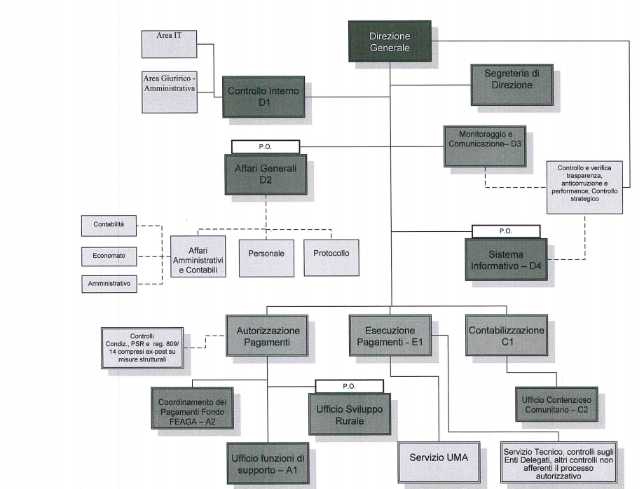 Tabella 5- Organigramma (*)(*) La consistenza numerica della dotazione organica di ogni Ufficio e Strutturale Dirigenziale rappresenta una media ponderata derivante dalle variazioni in ingresso ed in uscita. Per i dettagli si rimanda al seguito della presente sezione. (**) La dotazione organica dell’ufficio ha subito variazioni durante l’anno per come di seguito specificato. Si precisa che durante l’anno si sono verificate le seguenti variazioni di personale:Variazioni in uscitaCon Decreto numero 225 del 30/11/2020 è stata approvata la mobilità in uscita di un dipendente afferente all’Ufficio Autorizzazione;Con Decreto numero 226 del 30/11/2020 è stata approvata la mobilità in uscita di un dipendente afferente all’Ufficio Affari Generali;Il primo luglio 2020 è terminato l’incarico del Dirigente della Funzione Esecuzione PagamentiVariazioni in entrata Non si sono verificate variazioni in entrata per l’anno di riferimento. Durante l’anno si sono verificati i seguenti spostamenti interni di personale: Con Ordine di servizio numero 23 del 18 Dicembre 2020 una risorsa dell’Ufficio Contabilizzazione è stata assegnata all’ufficio Contenzioso Comunitario; Con l’Ordine di servizio numero 16 del 13 Novembre 2020 una risorsa dell’ufficio Controllo Interno è stata assegnata alla Segreteria di Direzione Sono state inoltre conferite le seguenti deleghe dirigenziali nel corso dell’anno: Con l’Ordine di Servizio numero 19 del 13 Novembre 2020 è stata conferita la Delega Dirigenziale relativa all’Ufficio Sistema Informativo; Con l’Ordine di Servizio numero 17 del 13 Novembre 2020 è stata conferita la Delega Dirigenziale relativa all’Ufficio Servizio Tecnico;Con l’Ordine di Servizio numero 18 del 13 Novembre 2020 è stata conferita la Delega Dirigenziale relativa all’Ufficio Contabilizzazione;Con l’Ordine di Servizio numero 19 del 13 Novembre 2020 è stata conferita la Delega Dirigenziale relativa all’Ufficio Esecuzione Pagamenti;Con l’Ordine di Servizio numero 22 del 9 Dicembre 2020 la Delega Dirigenziale di cui all’ODS 17/2020 è stata estesa anche alle funzioni svolte dall’Ufficio UMA. L’ARCEA deve garantire, al fine del mantenimento del proprio riconoscimento:la disponibilità di risorse umane adeguate per l’esecuzione delle operazioni e delle competenze tecniche necessarie ai differenti livelli delle operazioni;una ripartizione dei compiti tale da garantire che nessun funzionario abbia contemporaneamente più incarichi in materia di autorizzazione, pagamento o contabilizzazione per le somme imputate al FEAGA o al FEASR e che nessun funzionario svolga uno dei compiti predetti senza che il suo lavoro sia controllato da un secondo funzionario;che le responsabilità dei singoli funzionari siano definite per iscritto, inclusa la fissazione di limiti finanziari alle loro competenze;che sia prevista una formazione adeguata del personale a tutti i livelli e che esista una politica per la rotazione del personale addetto a funzioni sensibili o, in alternativa, per aumentare la supervisione sullo stesso;che siano adottate misure adeguate a evitare il rischio di un conflitto d’interessi quando persone che occupano una posizione di responsabilità o svolgono un incarico delicato in materia di verifica, autorizzazione, pagamento e contabilizzazione delle domande assumono altre funzioni al di fuori dell’organismo pagatore.Criticità legate alla dotazione organicaIn relazione all’anno 2020, la dotazione organica dell’ARCEA risultava decisamente sottodimensionata rispetto alle reali necessità dell’Ente ed in rapporto alla sua Missione istituzionale, di derivazione comunitaria, e ciò comporta notevoli difficoltà organizzative e procedurali. La dotazione organica, approvata con Delibera di Giunta 531 del 7 Agosto 2009, comprendeva 57 unità (di cui tre dirigenti e un direttore). Tale dotazione era stata peraltro soggetta a verifica da parte dei Servizi Ispettivi della Commissione Europa nell’indagine sul riconoscimento dell’Organismo Pagatore svolta tra i mesi di Novembre e Dicembre del 2010.In particolare, è necessario che l’Organismo Pagatore sia dotato di una pianta organica tale da consentire la completa esecuzione dei compiti propri dell’ente, nel rispetto degli stringenti requisiti previsti dai Regolamenti Comunitari di riferimento, che impongono la presenza di un istruttore, un revisore e di un validatore per ogni singolo procedimento inerente l’erogazione dei Fondi in Agricoltura. Pertanto, la perdurante carenza di personale avente carattere stabile, per come richiesta dalla normativa in materia di riconoscimento degli Organismi Pagatori in Agricoltura, comporta un maggiore sforzo organizzativo e tecnico-amministrativo da parte del personale attualmente in servizio, il quale, come peraltro dimostrato dai risultati di spesa ottenuti fin dal momento del riconoscimento, ha svolto le proprie attività conseguendo tutti gli obiettivi prefissati. Come descritto anche in altre sezioni della relazione, tale situazione ha anche condotto il Ministero delle Politiche Agricole Alimentari Forestali e del Turismo a predisporre un Piano di interventi correttivi da attuare entro un anno al fine di superare le criticità emerse nel corso delle verifiche sul mantenimento dei requisiti previsti dalla normativa comunitaria ai fini del riconoscimento di un’organizzazione quale Organismo Pagatore in Agricoltura. Per approfondire tale aspetto si rimanda alla relativa sezione riportata all’interno del paragrafo “4.1. le criticità e le opportunità” ed in particolare al sotto-paragrafo “Criticità ed opportunità di carattere generale e strutturale”. Il Benessere OrganizzativoL’ARCEA, relativamente all’anno 2020, ha realizzato un’indagine sul benessere organizzativo del personale, i cui risultati sono stati pubblicati sul sito internet dell’Agenzia nella sezione “Amministrazione trasparente”.Al fine di esperire le procedure relative all’indagine suddetta, l’Ufficio Monitoraggio e Comunicazione ha provveduto alla diffusione via mail dell’apposito modello di questionario fornito dall’A.N.A.C. nel 2013 per gli Enti della la Pubblica Amministrazione invitando alla compilazione i dipendenti stessi ed indicando idonee tempistiche e logistiche di consegna del questionario per il quale è stato scrupolosamente garantito e osservato l’anonimato tanto della compilazione che della consegna, avvenuta presso il predetto Ufficio, in un’apposita urna deputata alla conservazione degli stessi.Il questionario si pone l’obiettivo di fornire all’Amministrazione alcuni dati in forma strutturata, utili per attivare azioni di miglioramento e, quindi, “assicurare elevati standard qualitativi ed economici del servizio tramite la valorizzazione dei risultati e della performance organizzativa ed individuale”. Per l’indagine sono stati tenuti in considerazione tre ambiti di rilevazione: livello di benessere organizzativo, grado di condivisione del sistema di valutazione, valutazione del proprio superiore gerarchico, a loro volta articolati in sottosezioni.Modalità di analisi dei dati.Ultimata la consegna dei questionari, si è provveduto all’apertura dell’urna. Si è proceduto, quindi, alla raccolta ed elaborazione dei dati in formato aggregato ed anonimo, nonché alla compilazione della griglia di valutazione. Si tiene a precisare che i dati ottenuti non sono più soggetti all’obbligo di pubblicazione obbligatoria ai sensi del D.Lgs 97/2016.I risultati raggiunti Il 2020 è stato indubbiamente contrassegnato dall’insorgere dell’emergenza sanitaria connessa alla repentina diffusione del Coronavirus sul territorio nazionale che ha richiesto l’adozione di misure straordinarie finalizzate prioritariamente al contenimento dei contagi ed alla salvaguardia della salute. In una situazione di eccezionale drammaticità in tutti i settori della vita sociale ed economica del Paese, anche alle pubbliche amministrazioni è stato chiesto di partecipare allo sforzo collettivo attraverso l’adozione generalizzata, in via emergenziale, di forme di lavoro agile, già previste dalla normativa ma ancora scarsamente diffuse negli enti centrali e periferici. Si è trattato, in sintesi, di una vera e propria rivoluzione che ha condotto l’ARCEA, alla stregua di molte altre pa, ad imprimere una decisa accelerazione al processo di digitalizzazione e “dematerializzazione” dei processi amministrativi ed alla sperimentazione forzata di nuovi modelli organizzativi che, anche in base a specifiche previsioni normative, dovranno ora essere adottati in maniera ordinaria e permanente. In tale contesto, l’ARCEA ha potuto capitalizzare gli sforzi compiuti negli anni precedenti, nei quali erano state avviate numerose iniziative di modernizzazione dei processi interni, ma si è anche trovata nella necessità di adottare procedure e disposizioni del tutto nuove con la conseguente necessità di un periodo di adattamento certamente non agevolato dalla pandemia in corso. In particolare, tutti i dipendenti dell’Agenzia sono stati autorizzati, a partire dal mese di Marzo, a svolgere la propria attività in remoto utilizzando i sistemi informativi dell’Agenzia opportunamente ricalibrati ed in parte potenziati per rispondere in maniera adeguata all’emergenza. Tra i risultati più importanti, dal punto di vista della digitalizzazione dei servizi, è possibile annoverare l’avvio di un processo finalizzato a dotare tutti i dipendenti di firma elettronica, il cui completamento nel 2021 diverrà un obiettivo di performance organizzativa, l’adozione di atti amministrativi in formato aperto, la protocollazione di una elevata percentuale di documenti nativamente digitali e l’introduzione di forme di meeting a distanza attraverso piattaforme multimediali. Dopo aver analizzato gli ottimi risultati derivanti dallo smart-working emergenziale, l’Agenzia ha deciso di ristrutturare e reingegnerizzare le proprie attività in maniera da proseguire nel processo di modernizzazione e far divenire il lavoro agile la forma ordinaria di servizio, con l’obiettivo di fornire agli utenti ed agli imprenditori calabresi servizi sempre più efficienti e garantire migliori condizioni di lavoro ai propri dipendenti. Da tali considerazioni, anche in recepimento di specifiche previsioni normative, il presente Piano delle Performance è stato integrato con il “Piano Operativo per il Lavoro Agile” (POLA) che rappresenta uno strumento programmatico e prospettico in grado di guidare la fase di transizione verso la nuova organizzazione dell’Agenzia. In analogia con i meccanismi di integrazione già adottati negli anni scorsi nei confronti del Piano Triennale per la Prevenzione della Corruzione e della Trasparenza, un obiettivo operativo del Piano delle Performance è stato associato ad obiettivi ed indicatori contenuti nel POLA, al fine di fornire una visione unitaria della direzione da intraprendere ed incanalare tutti gli sforzi verso le medesime traiettorie. Oltre alla complessa ed articolata gestione dell’emergenza sanitaria ed allo svolgimento delle attività istituzionali affidate dalla normativa nazionale e comunitaria agli Organismi Pagatori in Agricoltura, nel corso del 2020 l’ARCEA ha dovuto affrontare la delicata situazione connessa alla procedura di revisione del riconoscimento aperta dal Ministero delle Politiche delle Agricole nel 2019, che avrebbe dovuto giungere a conclusione nel mese di Marzo dell’anno appena trascorso ma ha subito, anche a causa della situazione sanitaria, una dilatazione ed ha richiesto un Audit straordinario da parte della Commissione Europea, svolto in modalità remoto nello scorso mese di Novembre. Tutti gli uffici dell’Agenzia, pertanto, sono stati impegnati (ed in parte lo sono ancora allo attuale) nell’implementazione di azioni correttive incentrate soprattutto su tre aspetti: la dotazione del personale, la revisione del rapporto di delega in essere con il Dipartimento Agricoltura della Regione Calabria e l’attività di controllo sugli organismi delegati, con particolare riferimento ai Centri di Assistenza Agricola. Si tratta, invero, di aspetti particolarmente delicati e complessi che hanno richiesto l’avvio di interlocuzioni e confronti con la Giunta Regionale ed hanno condotto, tra gli altri risultati, all’avvio di un processo finalizzato al rilancio dell’Agenzia, formalmente avallato dall’Esecutivo Regionale con la DRG 409/2020 che ha affidato al Commissario dell’ARCEA, il compito di predisporre un Piano Strategico finalizzato, in recepimento di specifiche richieste avanzate dai Servizi della Commissione Europea e dal Ministero delle Politiche Agricole, Alimentari, Forestali e del Turismo (MIPAAFT), a superare i limiti connessi alla capacità assunzionale dell’Agenzia, anche attraverso l’ampliamento dei suoi compiti istituzionali e, in particolare, a verificare: la possibilità per l’ARCEA di acquisire, al termine delle necessarie interlocuzioni istituzionali con le autorità competenti e dei processi di accreditamento previsti dalla normativa di settore, talune competenze tipiche di un Organismo Pagatore in Agricoltura che attualmente sono gestite da AGEA o da altri enti, quali ad esempio l’OCM, il settore vitivinicolo, la Pesca, etc; l’opportunità per l’Agenzia di gestire direttamente alcune funzioni che attualmente sono delegate a soggetti esterni, quali ad esempio il monitoraggio satellitare, la gestione di particolari tipologie di controlli, etc; i vantaggi derivanti dalla costituzione presso l’ARCEA di un “polo di innovazione tecnologica” che, basandosi sulla natura fortemente informatizzata dei processi già operativi all’interno dell’Agenzia, possa favorire la digitalizzazione delle attività dell’intera filiera amministrativa sottesa alla gestione delle politiche agricole regionali, la promozione di attività antifrode, l’automazione dei procedimenti, la semplificazione delle procedure di controllo ed erogazione dei contributi alle aziende agricole calabresi; il miglioramento dei servizi offerti agli operatori del comparto agricolo derivante dall’apertura di sportelli informativi dislocati sul territorio regionale, eventualmente anche utilizzando le sedi periferiche della Giunta Regionale. Un ulteriore elemento di complessità che ha caratterizzato il 2020 è rappresentato dalla prosecuzione del Piano d’azione avviato negli scorsi e finalizzato, in estrema sintesi, a contenere entro i limiti previsti dalla normativa comunitaria il cosiddetto “tasso di errore” nelle erogazioni, che può essere, in estrema sintesi, descritto come la differenza tra l’importo richiesto dai beneficiari, in sede di presentazione delle domande, e quello determinato, al netto delle sanzioni, dall’Organismo Pagatore in seguito ai “controlli in loco”. Il tasso di errore, invero, assume un’importanza strategica per la Commissione Europea che richiede ai Direttori degli Organismi Pagatori di esprimere una valutazione sul suo andamento e sugli eventuali deterioramenti all’interno della “Dichiarazione di Affidabilità” inoltrata annualmente ai servizi comunitari. A tal proposito, è opportuno ribadire come, a partire dal 2019, l’Agenzia abbia dovuto impiegare energie, risorse umane e finanziare per affrontare formalmente il progressivo aumento, dovuto a molteplici cause endogene ed esogene, del tasso registratosi nelle ultime annualità attraverso un articolato Piano di Azione condiviso con le autorità nazionali ed europee nel quale sono state previste contromisure finalizzate a riportare gradualmente la percentuale di errore entro limiti accettabili. Conseguentemente, a partire dall’anno 2019 l’ARCEA ha deciso di orientare anche il Ciclo delle Performance verso le tematiche sopra descritte per riconnettere anche le valutazioni di tutto il personale ai risultati prodotti dal predetto Piano di Azione e dalle successive attività di “mantenimento”, puntando in tale modo sia a canalizzare tutti gli sforzi verso un obiettivo di fondamentale importanza sia ad integrare tra loro, come previsto dalla normativa, i diversi documenti Strategici adottati per il perseguimento dei propri obiettivi istituzionali. Il Piano 2020, pertanto, si è posto, sia pur in un mutato quadro di riferimento, nel solco del percorso sperimentale avviato nel 2019 tramite il quale l’Agenzia intende attribuire priorità elevata alle attività di riduzione del tasso di errore anche attraverso la rivisitazione di obiettivi ed indicatori, sia di impatto che operativi. Esenzione (parziale) dai limiti derivanti dalla “spending review” regionaleL'importanza che l'ARCEA ha assunto nel panorama degli Enti strumentali della Regione Calabria è, peraltro, confermata dalla Legge regionale 18 maggio 2017, n. 20 che ha fornito un’interpretazione autentica del comma 1 ter dell’articolo 12 della legge regionale 8 luglio 2002, n. 24 ribadendo che i limiti derivanti da disposizioni di legge regionale in materia di contenimento della spesa per gli enti subregionali non si applicano all'Agenzia della Regione Calabria per le erogazioni in agricoltura (ARCEA) limitatamente alle attività previste nella legge stessa.Il superamento dei limiti nell’allocazione delle risorse, pur nel pieno rispetto del mantenimento degli equilibri contabili previsti dalla legge, costituisce, in questa ottica, presupposto essenziale per il corretto adempimento delle molteplici competenze di cui ora l’Agenzia è pienamente responsabile nei confronti sia degli “stakeholders” esterni che delle Autorità comunitarie e nazionali preposte alla supervisione sugli O.P., la cui natura è, anche alla luce del rinnovato impianto normativo europeo e regionale, marcatamente orientata al controllo sulla correttezza del complessivo iter di erogazione delle risorse in agricoltura.In merito, appare necessario sottolineare che l’Agenzia rappresenta il primo O.P.R. per numero di domande gestite (oltre 140.000 annue), per quantità di risorse erogate (oltre 400 milioni di euro annui) e per controlli effettuati (circa 3.500), a fronte della pianta organica più esigua e del budget più ristretto rispetto ad altri enti analoghi.Ciò nonostante, l’ARCEA, unico O.P.R. del centro-sud Italia, dal 2010 (anno di avvio della propria piena operatività) ad oggi, ha erogato oltre un miliardo e settecento milioni di euro di risorse in agricoltura, superando sempre tutti gli obiettivi di spesa fissati dalla Commissione Europea ed ottemperando pedissequamente alle stringenti prescrizioni in ordine al riconoscimento quale Organismo Pagatore, imposti dalla normativa di riferimento.L’ARCEA, dunque, anche attraverso l’applicazione delle disposizioni normative sin qui esaminate, persegue efficacemente tutti gli obiettivi gestionali che le sono propri in virtù delle funzioni di Organismo Pagatore della Regione Calabria in agricoltura, consolidando quella imprescindibile funzione di presidio di legalità, trasparenza e certezza dei pagamenti che ha consentito all’Agenzia di divenire punto di riferimento autorevole fra gli Organismi Pagatori regionali italiani.Quanto sin qui considerato, pertanto, ha permesso il conseguimento di tutti gli obiettivi istituzionali dell’Agenzia che, come detto, si riconnettono a quelli strategici ed operativi della Performance, con particolare riguardo alla risoluzione delle anomalie relative alle pratiche dei beneficiari, all’effettuazione dei pagamenti in favore degli aventi diritto ed alla presentazione delle domande di pagamento in tempo utile da parte degli utenti.Nel rinviare alle tabelle di dettaglio per la rappresentazione analitica dei risultati (Output e Outcome) conseguiti, si precisa in questa sede che il buon andamento dell’azione amministrativa realizzata dall’ARCEA è percepibile sia dai positivi riscontri avuti dagli stakeholder che, come detto in precedenza, dal mantenimento del riconoscimento quale Organismo Pagatore, confermato dai vari controlli che l’Ente ha dovuto affrontare.La lotta alle frodiDi particolare importanza è, inoltre, la lotta alle frodi che nel 2020 ha permesso di far emergere irregolarità in ambito FEAGA e FEASR per un importo di oltre 2,2 milioni di euro (cifra più alta in Italia), corrispondenti a 29 segnalazioni, come certificato dalla relazione annuale 2020 della Corte dei Conti “I rapporti finanziari con l’Unione europea e l’utilizzazione dei Fondi comunitari”, disponibile sul sito dell’Istituto al seguente indirizzo:https://www.corteconti.it/HOME/Documenti/DettaglioDocumenti?Id=e78351b3-3d9f-4ea1-8c15-2206f61eb08e  Per ulteriori dettagli su tale aspetto si rimanda all’Allegato numero 2 del Piano delle Performance dell’ARCEA 2021 che propone, sotto forma di slide multimediali, una rielaborazione delle tematiche di maggiore interesse trattate nell’ambito della Gestione del Ciclo delle Performance ed è disponibile al seguente indirizzo: http://trasparenza.arcea.it/tr/06_/02_Piano%20della%20Performance/Piano%20della%20performance%202021_2023%20ARCEA%20(decreto%20num%2013%20del%2027%2001%202021)%20_Allegato%202%20slide%20grafiche%20(pptx).pptx Si precisa, infine, che alla fine dell’anno 2020 la Calabria la Regione presentava (fonte “Rete rurale Nazionale 2014 - 2020”), tra quelle classificate come “Meno Sviluppate”, la maggior percentuale di spesa erogata in relazione all’intera programmazione (64,57%, a fronte di una media del 53,16%) e soprattutto aveva evitato il disimpegno delle somme a propria disposizione grazie al raggiungimento del target di spesa fissato al 31/12/2019. Per maggiori informazioni o approfondimenti su tale argomento è possibile consultare il report ufficiale pubblicato sul sito istituzionale della RRN e consultabile al seguente indirizzo: https://www.reterurale.it/flex/cm/pages/ServeAttachment.php/L/IT/D/1%252Fe%252Fa%252FD.fb4218589ab4d6a2fdd3/P/BLOB%3AID%3D22308/E/pdf Si propongono, anche in questo caso, alcune screenshot riepilogative di quanto contenuto nel citato documento: 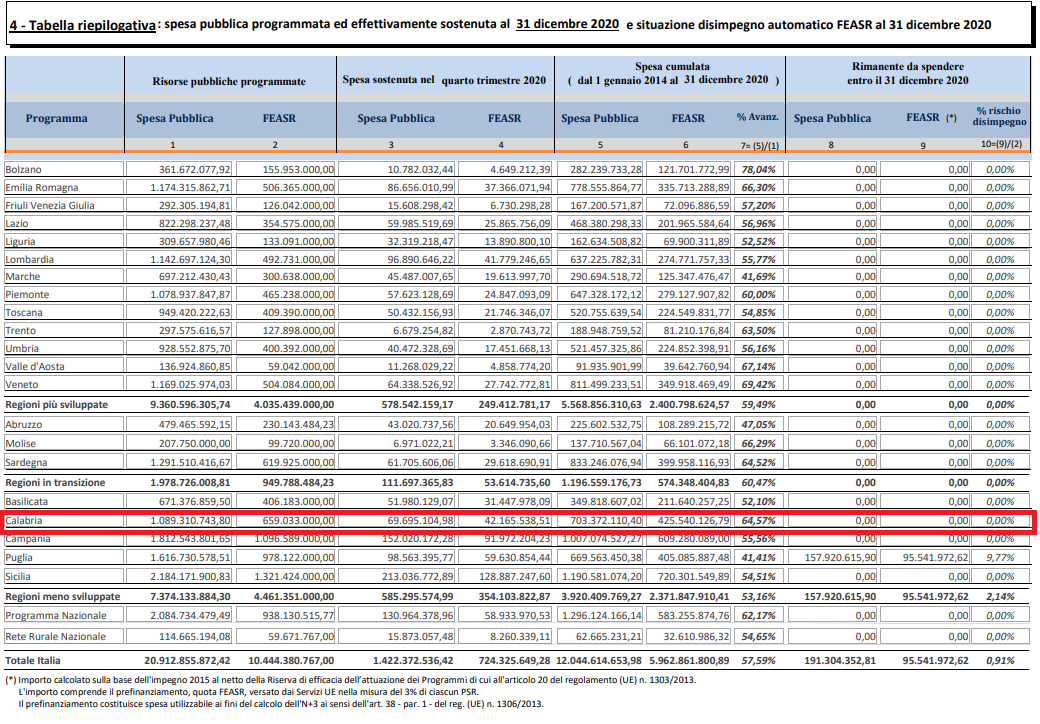 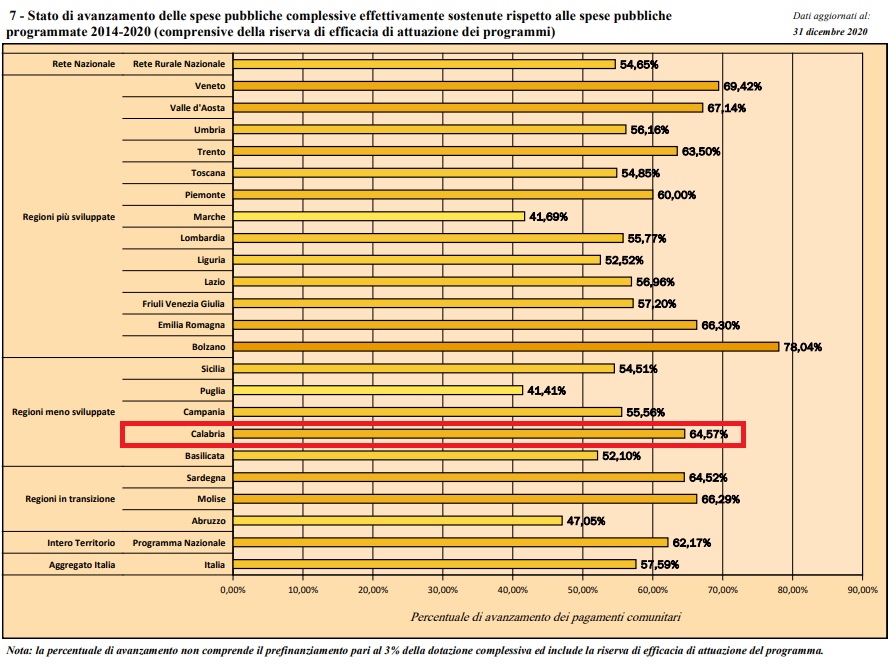 Tali risultati confermano la situazione di eccellenza dell’Agenzia nel panorama degli Organismi Pagatori Regionali Italiani.Le criticità e le opportunità A seguito delle analisi condotte sull’andamento del conseguimento degli obiettivi strategici ed operativi riferiti all’anno 2020, l’ARCEA ha individuato talune opportunità di miglioramento finalizzate all’incremento dei livelli dei servizi erogati in favore della collettività.Ritardo nell’approvazione del Rendiconto Generale e conseguente ritardo nella predisposizione della Relazione Come già avvenuto, purtroppo, negli anni precedenti, il procedimento sotteso all’approvazione del Rendiconto Generale dell’ARCEA da parte della Giunta e del Consiglio Regionale è stato contrassegnato da un notevole ritardo che ha determinato, tra molte altre difficoltà, anche un fisiologico slittamento nei tempi di perfezionamento della Relazione sulle Performance. Poiché, infatti, la gestione del ciclo delle Performance in Agenzia, in ossequio a quanto prevede la normativa ed in recepimento di specifici suggerimenti dell’OIV, è stata fortemente riconnessa, in maniera graduale nel corso degli anni, ad aspetti di natura contabile e finanziaria, in grado di misurare anche lo stato di salute dell’amministrazione, non risulta possibile procedere alla redazione di alcune fondamentali sezioni del documento prima dell’approvazione del bilancio consuntivo da parte degli Organi Regionali. Si pensi, ad esempio, alla misurazione degli obiettivi operativi 1.2 (direttamente riconnesso al “Piano degli indicatori e dei risultati attesi di bilancio" di cui all’art. 17 del DPCM 28.12.2011”), 1.3 (i cui indicatori richiedono l’utilizzo di informazioni contenute nel Rendiconto Generale), alla determinazione (richiesta, tra l’altro, dall’ art. 10, comma 1 del d. lgs. n. 150/2009) delle risorse finanziarie connesse ad ogni obiettivo strategico, o alla sezione inerente la Contabilità analitica inserita, in recepimento di un’osservazione dell’OIV, a partire dalla Relazione 2017. Per ottenere un quadro completo della situazione appena illustrata, si consideri che, per quanto riguarda l’annualità 2020, il Rendiconto dell’ARCEA è stato approvato: dall’Agenzia con il Decreto numero 234 del 31/08/2021 (Approvazione Rendiconto della Gestione esercizio finanziario 2020) e, in seguito ad interlocuzioni con i competenti uffici della Regione Calabria, con il Decreto numero 288 del 28/10/2021 (Riapprovazione Rendiconto della Gestione esercizio finanziario 2020); dalla Giunta Regionale nella seduta del 7 dicembre 2021; dal Consiglio Regionale nella seduta del 23 dicembre 2021;Criticità ed opportunità di carattere generale e “strutturale”ARCEA, fin dall’avvio della propria operatività, ha dovuto necessariamente affrontare problematiche e criticità derivanti dal suo costituire, alla stregua degli obblighi previsti dalla normativa comunitaria sopra evidenziata, un’organizzazione peculiare, con caratteristiche strutturali e procedurali non comparabili con altre realtà amministrative regionali.L’Agenzia, infatti, pur essendo formalmente strumentale alla Regione Calabria da cui riceve il contributo per il funzionamento, può ben essere considerata sostanzialmente strumentale alla Commissione Europea, di cui tutela, nel territorio calabrese, gli interessi finanziari in agricoltura.Tali caratteristiche richiedono all’Organismo Pagatore il mantenimento di elevati standard qualitativi nell’erogazione dei servizi a favore della collettività, da cui non può in alcun modo derogare, pena la revisione ovvero la revoca del riconoscimento.Tra gli obblighi prescritti all’ARCEA si rileva, ad esempio, con riguardo alla dotazione organica del personale, come l’Organismo di Certificazione dei conti ed il MIPAAF abbiano sottoposto ad attenzione la consistenza numerica delle unità presenti in servizio, richiamando peraltro quanto già osservato dai servizi della Commissione Europea nel dicembre del 2010. Ed invero, come esplicitato meglio nella sezione “Criticità legate alla dotazione organica”, è richiesto all’Organismo Pagatore di procedere al completamento della dotazione organica formalmente approvata, da ultimo, dalla Giunta regionale con D.G.R. n. 531 del 7 agosto 2009, in numero di 57 unità lavorative in possesso di vari profili professionali.È necessario sottolineare che l’ARCEA, in un’ideale classifica degli Organismi Pagatori italiani, pur ponendosi al secondo posto dopo AGEA – O.P. per numero di domande trattate (circa 140.000 annue) ed ammontare di risorse erogate (oltre 400 milioni di euro annui), si colloca all’ultimo posto per dotazione del personale.Invero, la Regione Calabria, recependo le istanze rivolte dall’Agenzia, ha emanato la Legge Regionale n. 20 del 2014, modificativa della L.R. n. 24/2002, che permette all’ARCEA di essere esonerata, per le attività relative alla propria mission, dai vincoli della spending review regionale, che ha consentito all’ARCEA di ampliare, seppur in maniera marginale ed in via transitoria, la propria pianta organica attraverso l’indizione di un bando di concorso pubblico per l’assunzione a tempo determinato che ha condotto all’assunzione, fino al 31 Dicembre 2018, di 5 istruttori direttivi. Per far fronte alla carenza di organico, inoltre, è stato disposto lo scorrimento della graduatoria del concorso 08/A del 2008 e la conseguente assunzione a tempo indeterminato di una unità di personale con categoria B, profilo di accesso B3. Dalla citata Legge regionale 18 maggio 2017, n. 20, altresì, discendono, tra le altre, le seguenti opportunità di miglioramento:La formazione del personale: I servizi della Commissione Europea indicano, quale parametro di riferimento per garantire il necessario aggiornamento delle competenze professionali del personale, la previsione di uno stanziamento in bilancio pari al 5% del contributo di funzionamento. Superando le disposizioni riguardanti la “spending review”, che impongono, al contrario, una contrazione del 50% sulle spese sostenute nell’anno 2009, sarà possibile aumentare gli investimenti nella formazione del personale che consentirà una più efficiente ed efficace azione amministrativa con evidenti ricadute positive per tutto il comparto agricolo. Lo svolgimento di missioni istituzionali e di trasferte per controlli di secondo livello ed Audit: Tra i compiti espressamente assegnati agli Organismi Pagatori dalla normativa comunitaria, vi sono quelli concernenti l’interfaccia continua con gli altri soggetti attuatori della PAC (a livello nazionale e comunitario), nonché l’effettuazione di controlli di secondo livello ed Audit sia sugli Enti delegati che sulle aziende beneficiarie. Il numero di controlli da effettuare non è discrezionale, ma obbligatoriamente proporzionale rispetto alle domande presentate ed in base ad un campione la cui percentuale è definita a livello di regolamenti europei. Anche in questa circostanza, il superamento dei limiti di spesa per tali voci di costo, permetterà di concretizzare le esigenze concrete dell’ARCEA e conseguentemente consentirà di presidiare in maniera più incisiva gli interessi della Commissione Europea e di tutti i cittadini.Criticità ed opportunità connesse a taluni obiettivi ed indicatoriÈ necessario approfondire le criticità connesse ad alcuni obiettivi operativi ed in particolare ad alcuni indicatori che per l’anno 2020 hanno avuto risultati critici e per i quali l’ARCEA ha immediatamente messo in essere le opportune contromisure. In particolare, devono essere attentamente esaminati i risultati degli obiettivi operativi relativi all’obiettivo strategico 1 “Mantenimento dei criteri di riconoscimento quale Organismo Pagatore, ai sensi del Reg. (CE) n. 907/14”. A tal proposito, è necessario sottolineare come lo status di Organismo Pagatore in Agricoltura sia strettamente connesso al rispetto di una serie di parametri che, in parte, esulano dalle competenze e dalla capacità decisionale ed organizzativa dell’Agenzia, chiamata a conciliare i differenti (ed a volte estremamente divergenti) vincoli provenienti dalla normativa comunitaria, nazionale e regionale. A titolo di esempio, si pensi alla già citata problematica connessa alla dotazione organica che costituisce per i Servizi della Commissione Europea un elemento di fondamentale importanza ai fini del mantenimento del riconoscimento ma che, in base all’ordinamento vigente, non può essere incrementata dall’ARCEA senza le necessarie autorizzazioni da parte della Giunta Regionale. A tal proposito, nel Marzo del 2019 il Ministero delle Politiche Agricole, Alimentari, Forestali e del Turismo (MIPAAFT) ha richiesto all’Agenzia l’applicazione di un Piano di interventi correttivi finalizzato anche all’avvio di procedure di selezione di nuovo personale. Tale situazione, anche al momento della redazione della presente relazione, nonostante molteplici interlocuzioni con i referenti politici ed amministrativi regionali non è stata purtroppo risolta e rischia di condurre all’apertura della procedura di revoca del riconoscimento dell’ARCEA. Le criticità connesse all’Indicatore I.1.3.1Un ulteriore tema di attenzione è rappresentato dalla gestione del rapporto di delega di talune funzioni a soggetti terzi, tra i quali, come indicato in precedenza, un ruolo di primo piano rivestono il Dipartimento “Agricoltura” della Regione Calabria ed i Centri di assistenza Agricola. Anche tale aspetto è stato oggetto di approfondite verifiche da parte degli Organi competenti, tanto da essere stato incluso nel citato Piano di interventi correttivi predisposto dal MIPAAFT. Sebbene, allo stato attuale, l’Agenzia sia riuscita a fornire al Ministero adeguati riscontri in merito alla capacità di effettuare un soddisfacente livello di controllo sui propri Enti Delegati, è necessario soffermarsi sulla misurazione dell’indicatore I.1.3.1 connesso ai risultati dei “Follow-up”, ossia delle verifiche condotte dal Servizio di Controllo Interno in merito alle attività svolte dopo la chiusura dei propri audit. In particolare, a conclusione di ogni Audit, sono segnalate ai soggetti responsabili dei processi sottoposti a verifica alcune problematiche che devono essere risolte entro un intervallo di tempo definito e concordato con gli auditor. In tale contesto, l’attività di follow-up assume un’importanza strategica in quanto è finalizzata alla verifica del rispetto di tali impegni assunti al termine dell’Audit e, pertanto, consente di misurare la propensione al miglioramento dei meccanismi di funzionamento dell’Agenzia. Dall’analisi di tale indicatore, emergono due differenti considerazioni: La percentuale di realizzazione delle attività previste per i processi “interni”, ossia quelli connessi alla gestione degli affari legali, del monitoraggio e dei sistemi informativi, è pari a 2/2 ossia al 100 %. Tale valore segna anche un miglioramento rispetto al 2019 quando si è registrato un risultato pari al 91,67%;  La percentuale di realizzazione delle attività connesse agli Organismi Delegati, invece, è estremamente bassa in quanto sia attesta al 36,36% (4 attività implementate su un totale di 11 previste). Di seguito si riportano i dati analitici rappresentati di quanto appena descritto: Da quanto finora illustrato, è immediatamente comprensibile come la gestione degli Organismi Delegati, seppur sensibilmente migliorata negli ultimi anni (come certificato anche dal MIPPAF nella sua relazione sul Piano di interventi correttivi) debba essere ancora affrontata con estrema attenzione dall’Agenzia al fine di evitare l’insorgere di nuove problematiche nel prossimo futuro. In relazione alla sua importanza strategica, l’indicatore in corso di analisi rientra tra i misuratori “stabili” del ciclo delle Performance dell’ARCEA e, pertanto, è possibile apprezzarne anche l’evoluzione nel corso degli anni: 2020: 57,59 %2019: 65%2018: 50%2017: 66 %2016: 51%2015: 20% 2014: 61%Criticità connesse all’Indicatore I1.2.2 (Dimensione Entrate) Sebbene tale questione sia approfondita anche in altre sezioni della presente relazione, si ritiene opportuno rimarcare anche in tale sede il risultato dall’Indicatore I1.2.2 che è stato inserito nel ciclo delle Performance in recepimento di uno specifico suggerimento dell’OIV con il fine di monitorare la salute finanziaria dell’Agenzia e, in particolare, gli aspetti connesse alle entrate. L’indicatore rappresenta, come anticipato in precedenza, anche un elemento di congiunzione con il “Piano degli indicatori e dei risultati attesi di bilancio” e permette di comprendere il “trend” relativo alle entrate dell’ARCEA che, come più volte ricordato, dipendono quasi esclusivamente dal budget messo a disposizione dalla Regione Calabria. In tale contesto, continua la crescita del risultato di tale indicatore (che misura il rapporto tra la Media accertamenti primi tre titoli di entrata nei tre esercizi precedenti e gli Stanziamenti di competenza dei primi tre titoli delle “Entrate correnti”), che per il secondo anno consecutivo si attesta sopra sopra il valore del 90%, a dimostrazione di una ulteriore contrazione delle entrate per il 2019. È opportuno sottolineare come, anche dall’analisi di tali dati, siano state avviate nuove interlocuzioni con la Regione Calabria al fine di valutare la possibilità di intraprendere azioni a salvaguardia del bilancio dell’Agenzia Si riporta di seguito il trend dell’indicatore: Target per il 2020 <= 80% Serie storica: 2015: 85,00%;2016: 84,49%;2017: 71,74%;2018: 74,59%;2019: 93,76%;2020: 95,48%Criticità connesse agli indicatori I1.1.2 e I.1.4.2E’ necessario, inoltre, effettuare alcune considerazioni su due indicatori che hanno avuto una realizzazione pari allo 0% per aspetti più “formali” che sostanziali, derivanti dalla diffusione della pandemia da Covid 19. In relazione al 2020, infatti, l’ARCEA aveva già pianificato l’attuazione dello smart-working ordinario che, in base alla legislazione vigente, prevedeva la sottoscrizione di un accordo individuale tra il lavoratore ed il datore di lavoro. L’insorgere della crisi epidemiologica ha, invece, indotto il Governo a semplificare con effetto immediato la regolamentazione introducendo una forma emergenziale di lavoro agile. Nonostante l’ARCEA abbia costantemente monitorato il raggiungimento dei risultati degli indicatori della performance, l’incertezza della durata dello stato di emergenza aveva fatto pensare ad un ritorno alla normalità entro gli ultimi mesi dell’anno. Per tale motivazione, in fase di revisione semestrale è stato deciso di non modificare il Piano delle Performance. Analoghe motivazioni sono sottese alla mancanza di documentazione di incontri informativi/formativi con i CAA e gli Ordini professionali. Tali riunioni sono state svolte, invero, in modalità remota ma, a causa delle condizioni eccezionali, non è stata tenuta traccia delle presenze. Valori troppo elevati degli indicatori connessi all’efficienza In recepimento di quanto indicato dall’OIV in sede di precedenti validazioni delle performance, l’ARCEA ha introdotto nelle proprie relazioni anche specifiche sezioni finalizzate a giustificare risultati estremamente positivi di taluni indicatori. In particolare, per il 2020 è necessario analizzare con attenzione l’obiettivo 1.3 “Garantire l’efficienza nell'impiego delle risorse, con particolare riferimento al contenimento e alla riduzione dei costi, nonché all'ottimizzazione dei tempi dei procedimenti amministrativi”, correlato ai seguenti misuratori:  I.1.3.1 Rapporto tra costo del personale ed erogazioni complessive effettuate nell’anno in relazione ai fondi FEASR e FEAGA (< 1,5) (Fonte: incrocio tra Rendiconto dell’ARCEA, per i dati relativi al personale, ed ERKIT, per i dati relativi alle erogazioni): (Peso: 50%)I.1.3.2 Rapporto tra previsioni definitive di competenza in relazione alla missione 1 “Servizi istituzionali, generali e di gestione” ed erogazioni complessive effettuate nell’anno in relazione ai fondi FEASR e FEAGA (< 0,8) (Fonte: incrocio tra Rendiconto dell’ARCEA, per i dati relativi al personale, ed ERKIT, per i dati relativi alle erogazioni); (Peso: 50%)Il primo indicatore, infatti, ha segnato una misurazione pari a 0.6 a fronte di un target pari a 1.5 mentre il secondo ha registro un risultato pari a 0.10, in relazione ad target di 0.8 Tale situazione che all’apparenza potrebbe apparire eccessivamente positiva è, in realtà, un’ulteriore conferma del sottodimensionamento della pianta organica dell’ARCEA, almeno in relazione all’anno 2020. I target iniziali erano stati, infatti, fissati in vista dell’attuazione del Piano di rilancio che si è poi concretizzato nel 2021 per le motivazioni diffusamente fornite in altre sezioni del presente Piano. Dal 2021 in poi l’ARCEA ritiene che tali valori ritorneranno ad una situazione di normalità. OBIETTIVI: RISULTATI RAGGIUNTI E SCOSTAMENTI Premessa metodologicaLa presente sezione della Relazione si pone l’obiettivo di illustrare i risultati conseguiti dall’ARCEA con riferimento sia agli obiettivi strategici che a quelli operativi fornendo, in ultima analisi, la rappresentazione sintetica della Performance generale dell’Ente.Le ragioni sottese alla scelta degli obiettivi, degli indicatori e dei target di riferimento sono esplicitate compiutamente nel Piano della Performance 2020/2022, a cui si rimanda espressamente (si vedano in particolare i paragrafi 3, 4 e 5 della Parte II del Piano).Preme, tuttavia, evidenziare in questa sede come, in ottemperanza alla Delibera n. 105/2010 della Commissione per la Valutazione, la Trasparenza e l’Integrità, il Piano della Performance 2019/2021 assicuri il collegamento con gli aspetti riferiti alla trasparenza, attraverso i due obiettivi operativi “1.5” (“Garantire una comunicazione efficace anche in rapporto alla trasparenza ed all’integrità”) e “1.6” (“Garantire un’adeguata attività di monitoraggio anche in rapporto alla trasparenza ed all’integrità”) che consentono di rendere pubblici agli stakeholder di riferimento, con particolare attenzione agli outcome e ai risultati desiderati/conseguiti, i contenuti del Piano e della Relazione sulla performance. Al fine di esplicitare con maggiore chiarezza le correlazioni tra i diversi Piani, sono proposte di seguito alcune tabelle nelle quali viene ulteriormente esplicitata l’incidenza degli obiettivi di trasparenza e prevenzione della corruzione per ogni Struttura Dirigenziale ed ogni Ufficio ad essa afferente. Le informazioni riportate sono direttamente connesse al peso percentuale degli obiettivi operativi 1.5 ed 1.6 che rappresentano, come dettagliato in precedenza, il punto di unione tra il Piano delle Performance ed il Piano Triennale per la Prevenzione della Corruzione e della Trasparenza. Si rileva che, attraverso la previsione del coinvolgimento di tutte le strutture in cui si articola l'organizzazione dell'ARCEA negli obiettivi operativi 1.5 e 1.6, che realizzano l'indispensabile collegamento tra il Piano della Performance e quello della Prevenzione della Corruzione e della Trasparenza, si attua il principio secondo il quale al conseguimento di tali tipologie di obiettivi concorrono indistintamente tutti gli Uffici di cui è dotata l'Agenzia.Il grado di raggiungimento dei predetti obiettivi incide direttamente sul conseguimento degli obiettivi di Performance propri di ogni singola struttura e, in proporzione, di ogni Ufficio dell'ARCEA. Inoltre, con riguardo al collegamento tra la Performance e gli standard di qualità, secondo quanto previsto dalla Delibera CIVIT n. 88/2010, si sottolinea come gli indicatori prescelti siano finalizzati a misurare oggettivamente il miglioramento del servizio reso nei confronti degli stakeholder, anche in funzione della Carta dei Servizi dell’ARCEA visionabile e scaricabile, in ossequio a quanto previsto dal Decreto Lgs. 33 del 2013, nella seguente sezione del Portale della Trasparenza: http://trasparenza.arcea.it/sezione.aspx?livello1=16_&livello2=01_Carta%20dei%20servizi%20e%20standard%20di%20qualit%C3%A0 Si precisa, a tal proposito, che la Carta dei Servizi è stata aggiornata, con il fine di allinearla con le mutate esigenze organizzative dell’ARCEA e degli stakeholders, con decreto num. 115 del 21/05/2018, ma che è possibile visionare sia la versione corrente (http://trasparenza.arcea.it/tr/16_/01_Carta%20dei%20servizi%20e%20standard%20di%20qualit%c3%a0/CARTA%20DEI%20SERVIZI%20ARCEA%20%20(dec%20115%20del%2021%2005%202018).docxin formato WORD ehttp://trasparenza.arcea.it/tr/16_/01_Carta%20dei%20servizi%20e%20standard%20di%20qualit%c3%a0/CARTA%20DEI%20SERVIZI%20ARCEA%20%20(dec%20115%20del%2021%2005%202018).pdfin formato PDF), che quella precedente(http://trasparenza.arcea.it/tr/16_/01_Carta%20dei%20servizi%20e%20standard%20di%20qualit%c3%a0/CARTA%20DEI%20SERVIZI%20ARCEA%20(valida%20fino%20al%2021%2005%202018).pdf).Il procedimento che è stato seguito in concreto per addivenire alla definizione dei risultati di Performance ha previsto, in primo luogo, la misurazione del raggiungimento dei target previsti per ciascun indicatore di impatto correlato al pertinente Obiettivo strategico.Successivamente, si è provveduto ad attuare analoga misurazione con riferimento ai target previsti per ciascun indicatore dei singoli obiettivi operativi.Attraverso la media ponderata di tali valori, si è ottenuto il grado di raggiungimento degli obiettivi operativi.I valori ottenuti vengono utilizzati per effettuare la media ponderata degli obiettivi operativi rispetto all’obiettivo strategico di riferimento.Il grado di raggiungimento finale di ogni singolo obiettivo strategico è determinato dalla media fra il predetto valore e quello scaturito dalla misurazione dei target previsti per ciascun indicatore di impatto.Infine, l’indice sintetico espressione della performance generale dell’ARCEA è fornito dalla media ponderata del grado di raggiungimento degli obiettivi strategici.Albero della performance Nel grafico che segue viene rappresentato l’Albero della Performance dell’ARCEA, con l’indicazione dei risultati ottenuti per ciascun obiettivo strategico ed operativo. Viene, inoltre, riportato l’indicatore sintetico di performance generale dell’Ente.Il procedimento di calcolo dei predetti valori ed il relativo dettaglio analitico sono evidenziati nei successivi paragrafi della presente Sezione.In ossequio a quanto richiesto dall’OIV, a partire dalla Relazione del 2016 sono presentate più versioni dell’albero al fine di fornire un collegamento diretto tra obiettivi e uffici dell’Agenzia e viste specializzate in base ai diversi interessi del lettore.A partire dalla Relazione 2017, inoltre, è stata ulteriormente rivisitata la modalità di rappresentazione dell’albero, in recepimento di un ulteriore suggerimento dell’OIV, con il fine di esplicitare il peso di ciascun obiettivo strategico ed operativo e riportare graficamente anche gli indicatori di impatto, così da rendere evidente anche a livello visivo il processo logico di costruzione dell’indicatore di Performance di Ente.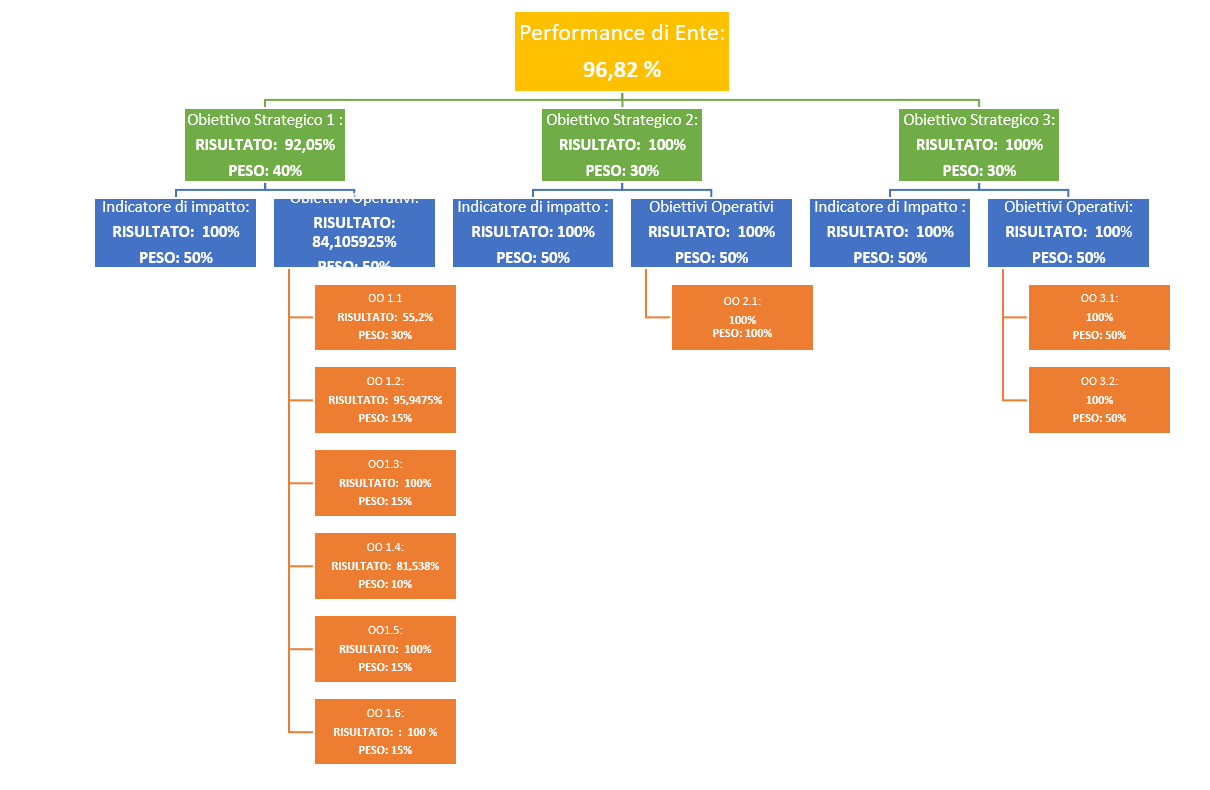 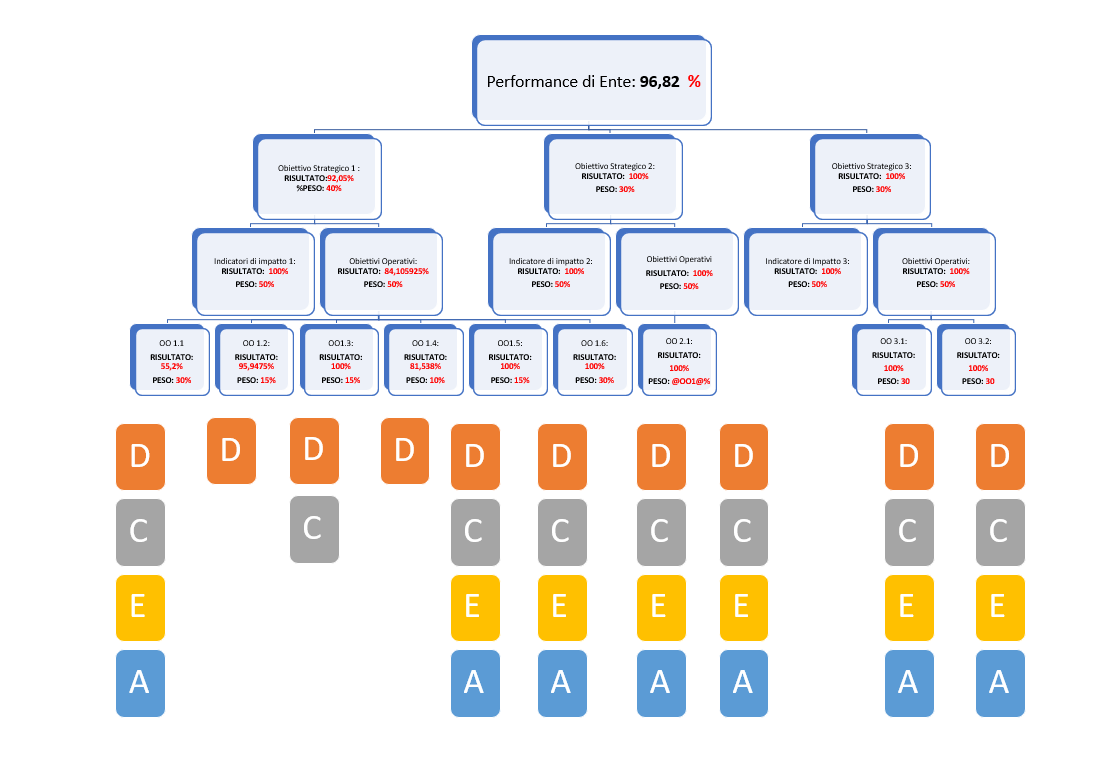 Legenda: D=Direzione, C=Contabilizzazione, E=Esecuzione, A=AutorizzazioneLa seguente tabella evidenzia la totale copertura degli ambiti di performance organizzativa definiti dall’art. 8 del D.lgs. n. 150/2009 da parte degli obiettivi strategici e di quelli operativi.Tabella 6 - Tabella sinottica Ambiti/ObiettiviObiettivi strategici Di seguito si riporta la tabella in cui sono indicati i valori riguardanti la misurazione degli indicatori prescelti in relazione agli obiettivi strategici. La descrizione delle metodologie di calcolo degli indicatori di impatto è stata traslata, a partire dalla Relazione 2017, nell’Appendice A ed in particolare nella sezione A.1 “Indicatori di Impatto”.Tabella 7- Misurazione degli indicatori di impatto in relazione ai target di riferimentoRisorse umane per Obiettivo StrategicoRisorse finanziarie per Obiettivo Strategico Dettagli relativi ai Calcoli delle risorse finanziarie e umane per gli obiettivi strategici Di seguito è riportato il processo utilizzato per il calcolo delle risorse umane e finanziarie legate ad ogni obiettivo strategico.In particolare, nella tabella 7.1, a partire dal peso che ogni obiettivo operativo ha sulla performance di ogni struttura (si veda il Piano delle Performance 2019 – 2021 alla pagina 82), si è calcolato il relativo grado di incidenza di ogni obiettivo strategico.Successivamente, nella tabella 7.2, sono state riportate in maniera sinottica le risorse umane afferenti ad ogni struttura al peso di ogni obiettivo strategico. La tabella 7.3, infine, riporta le risorse ponderate in base ai pesi esplicitati nella tabella 7.2. Per comprendere il procedimento logico seguito nella determinazione delle quantità, si faccia riferimento alla seguente spiegazione: In relazione ad ogni Struttura Dirigenziale, ogni categoria di Dipendenti (B, C, D, Dirigenti) ed ogni Obiettivo Strategico, è necessario preliminarmente individuare i seguenti elementi: il numero di dipendenti della struttura dirigenziale appartenenti alla categoria presa in considerazione; il peso dell’obiettivo strategico per la strutturaIl numero di dipendenti di una categoria in relazione ad un Obiettivo Strategico ed una Struttura dirigenziale sarà, pertanto, determinato dalla formula a. * b Iterando il procedimento per le strutture dirigenziali si ottiene che il numero di risorse di ogni categoria associate ad un determinato obiettivo strategico. Tabella 7.1: perso di ogni obiettivo strategico ed operativo per le strutture dirigenzialiTabella 7.2: correlazione tra risorse per struttura e % di coinvolgimento per ogni obiettivo strategico (*)(*) i valori indicati in tabella rappresentano una media ponderata della dotazione organica di ogni singola struttura dirigenziale sulla cui quantificazione influiscono le variazioni in ingresso, in uscita, gli spostamenti interni all’amministrazione e le progressioni verticali. Per maggiori informazioni si rimanda alla sezione “3. SINTESI DELLE INFORMAZIONI DI INTERESSE PER I CITTADINI E GLI ALTRI STAKEHOLDER ESTERNI”.Tabella 7.3: risorse per singolo obiettivo strategicoRisorse Finanziarie: Per quanto attiene, invece, alle risorse finanziarie si è proceduto all’analisi delle voci riportate tra i componenti negativi della gestione Rendiconto Generale Esercizio Finanziario 2020 (disponibile al seguente link:http://trasparenza.arcea.it/tr/13_/01_Bilancio%20Preventivo%20e%20Consuntivo/Bilancio%20Consuntivo/Rendiconto%20Generale%20Esercizio%20Finanziario%202019%20-%20DOCUMENTAZIONE%20COMPLETA.pdf si veda pagina 27) È necessario precisare che una quota parte delle spese è vincolata alla gestione del PSR Calabria ed è trasferita alla competente Autorità di Gestione.Le voci sono state ripartite in maniera percentuale rispetto agli obiettivi strategici utilizzando quale fattore di ponderazione il numero di dipendenti complessivo associato ad ognuno. Tabella 7.4: risorse finanziarie per singolo obiettivo strategicoObiettivi e piani operativi La tabella seguente riporta i valori riguardanti la misurazione degli indicatori prescelti in relazione agli obiettivi operativi.Come indicato in precedenza, al fine di garantire una migliore leggibilità al documento, la descrizione delle metodologie di calcolo degli indicatori degli obiettivi operativi sono state traslate nell’Appendice A ed in particolare nella sezione A.1 “Indicatori degli Obiettivi Operativi”.Tabella 8 - Misurazione degli indicatori di Performance in relazione ai target di riferimentoLa Tabella sopra riportata consente, tra l’altro, di verificare il grado di raggiungimento degli obiettivi operativi dell'Agenzia, mediante una correlazione tra i pesi dei singoli obiettivi ed il valore di misurazione risultante da ciascun indicatore di riferimento, a sua volta pesato in base a quanto indicato nel Piano della Performance. Ad esempio:Se l’Obiettivo operativo i-esimo presenta 2 indicatori (IND1 e IND 2) pesati la cui misurazione è rispettivamente pari a VIND1 e VIND2, il grado di raggiungimento di tale obiettivo operativo è dato dalla seguente formula:VIND 1. * PESO IND1 + VIND 2. * PESO IND2 Nella tabella seguente sono riportati il grado di raggiungimento degli obiettivi strategici e l’indicatore sintetico di Performance generale dell’ente.Per quanto concerne gli obiettivi strategici, il loro grado di raggiungimento viene determinato dalla media di due elementi: media ponderata dei valori risultanti dai singoli obiettivi operativi connessi ad un determinato obiettivo strategico;valore del relativo indicatore di impatto.Come specificato nel Piano della Performance si attribuisce il medesimo peso (pari al 50% ciascuno) agli indicatori di impatto ed a quelli riferiti agli obiettivi operativi, tutti naturalmente ponderati rispetto al peso assegnato nel Piano. Ad esempio:Se l'Obiettivo strategico i-esimo prevede n. 1 indicatore di impatto e n. 6 obiettivi operativi, ciascuno pesato in modo specifico.Il valore della media ponderata degli obiettivi operativi è determinato la seguente formula:(valutazione ob. operat. i.1) * (peso ob. operat. i.1) 	+ (valutazione ob. operat. i.2) * (peso ob. operat. i.2) 	+ (valutazione ob. operat. i.3) * (peso ob. operat. i.3) 	+ (valutazione ob. operat. i.4) * (peso ob. operat. i.4) 	+(valutazione ob. operat. i.5) * (peso ob. operat. i.5) 	+(valutazione ob. operat. i.6) * (peso ob. operat. i.6) 	+Pertanto il valore di raggiungimento dell’obiettivo strategico n. 1 è pari a = ((media ponderata dei valori risultanti dai singoli obiettivi operativi) + (valore dell’indicatore di impatto relativo all’obiettivo strategico i-esimo) ) / 2 = Nell'ultima colonna della tabella in esame, è espresso l'indicatore sintetico di Performance generale dell'Ente, ottenuto mediante la media ponderata del grado di raggiungimento degli obiettivi strategici per i quali è previsto uno specifico peso.La formula utilizzata in concreto risulta essere la seguente:= (95.86	(grado di raggiungimento ob. strategico 1) *40 (peso obiettivo strategico 1) + 100	(grado di raggiungimento ob. strategico 2) *30 (peso obiettivo strategico 2) +100	(grado di raggiungimento ob. strategico 3) *30 (peso obiettivo strategico 3) ) 	/100 										 Tabella 9- Grado di raggiungimento degli obiettivi strategici e indicatore sintetico di performance generale Grado di raggiungimento degli obiettivi operativi per singola unità operativaNell’ambito delle macro-aree di valutazione della Performance, secondo quanto previsto dal Regolamento di misurazione attualmente vigente in ARCEA, un peso pari al 30% è conferito alla performance organizzativa di ciascuna struttura in cui si articola l’Agenzia. Per verificare il grado di raggiungimento, per singola unità operativa, degli obiettivi operativi che consentono la misurazione della performance organizzativa, si è proceduto a costruire una tabella nella quale sono riportate le seguenti informazioni:Strutture dell’ARCEA coinvolte in ciascun obiettivo operativo;Raggiungimento percentuale riferito ad ogni singolo obiettivo operativo;Valore di raggiungimento percentuale dell’unità operativa interessata, calcolato sulla base del peso che ciascun obiettivo operativo possiede rispetto alla performance complessiva della struttura coinvolta;Valore finale di raggiungimento percentuale dell’unità operativa interessata, parametrato a 30 che costituisce il peso della Macro-area “Performance organizzativa”.Tabella 10– Grado di raggiungimento degli obiettivi operativi per singola unità operativa rapportato al peso del 30% Grado di raggiungimento degli obiettivi operativi per singola unità operativa rapportato al peso del 30%Legenda: (A) = Valore conseguito dall’obiettivo operativo(B) = Peso dell’obiettivo operativo rispetto alla Struttura (C) = Valore dell’obiettivo ponderato rispetto al peso riferito alla singola struttura ((A) x (B))Contributo assicurato alla Performance complessiva dell’Ente ad opera delle singole struttureIl contributo assicurato alla Performance complessiva dell’Ente è misurato attraverso la media ponderata del grado di raggiungimento degli obiettivi strategici, quantificata attraverso gli indicatori di impatto, secondo il grado di coinvolgimento di ciascuna Struttura.Il grado di coinvolgimento della struttura è misurato attraverso un criterio oggettivo derivato da quanto indicato nel Piano della Performance.In particolare, partendo dal peso che ogni obiettivo operativo ha rispetto alla performance complessiva della struttura coinvolta, si è calcolata la media ponderata corrispondente all’impegno percentuale richiesto ad ogni articolazione organizzativa al fine di conseguire il 100% del singolo obiettivo.Tale valore è stato ulteriormente moltiplicato per il peso che il singolo obiettivo operativo ha rispetto all’obiettivo strategico di riferimento.Di seguito si riporta un esempio utile a far comprendere il procedimento adottato:Considerando, a titolo di esempio, un Obiettivo operativo i-esimo e una Struttura Dirigenziale, il primo passaggio è quello di determinare il peso che tale obiettivo riveste rispetto alla performance complessiva della Struttura considerata.E’ necessario considerare poi la somma dei singoli pesi delle singole strutture rispetto all’obiettivo operativo di riferimento. Il grado di coinvolgimento della Funzione interessata rispetto all’obiettivo operativo di riferimento, sarà pari al rapporto tra: (peso dell’obiettivo operativo i-esimo sulla performance organizzativa) (somma del peso dell’obiettivo operativo rispetto a tutte le strutture coinvolte).Iterando l’algoritmo per tutti gli obiettivi e tutte le strutture, si ottiene la seguente Tabella che contiene le seguenti informazioni:Strutture dell’ARCEA coinvolte in ciascun obiettivo strategico;Raggiungimento percentuale riferito ad ogni singolo obiettivo strategico;Valore di raggiungimento percentuale dell’unità operativa interessata, calcolato sulla base del peso che ciascun obiettivo strategico possiede rispetto alla performance complessiva della struttura coinvolta;Di seguito si riportano anche i passaggi intermedi, al fine di esplicitare il processo di calcolo: TABELLA DI SERVIZIO: Somma dei pesi dei singoli obiettivi operativi rispetto ad ogni strutturaTABELLA DI SERVIZIO: Pesi Ponderati dei singoli obiettivi operativi rispetto al totale per tutte le struttureTABELLA DI SERVIZIO: Pesi Ponderati dei singoli obiettivi operativi rispetto al totale per tutte le strutture ricalcolato in base al peso di ogni obiettivo operativo rispetto al relativo obiettivo strategicoTabella - Grado di coinvolgimento della struttura nel conseguimento degli obiettivi operativi rispetto agli obiettivi strategiciAl fine di verificare il grado di raggiungimento del valore previsto nel Regolamento di misurazione della Performance per tale specifica Macro-area di Valutazione (“Contributo assicurato alla Performance complessiva dell’Ente”), dotato di un peso pari al 15%, si è predisposta una tabella per singola struttura in cui si articola l’ARCEA, che contiene le seguenti informazioni:Indicazione dell’Obiettivo Strategico;Indicazione dell’Indicatore di Impatto/Target/Fonte;Peso dell’obiettivo strategico;Peso dell’obiettivo strategico su base 100 rispetto ai soli obiettivi connessi alla Funzione*;Grado di coinvolgimento della struttura;Grado di coinvolgimento della struttura su base 100;Peso PonderatoPeso Ponderato su base 100Risultato finale di coinvolgimento della Struttura rapportato al peso relativo alla Macro – Area di misurazione (15%).* Poiché alcune Strutture risultano coinvolte in un sottoinsieme di obiettivi strategici è necessario riparametrare il peso di ogni obiettivo rispetto a quelli connessi alla Funzione di riferimento. Tale passaggio è esplicitato nel dettaglio nell’esempio sotto riportato. A titolo esemplificativo, si riporta di seguito una Tabella contenente le operazioni di calcolo riferite alla Funzione “Esecuzione dei Pagamenti”. COLONNE A E B: Indicazione dell’Obiettivo strategico e relativo peso.COLONNA C: È riportato in peso di ciascun obiettivo strategico per la Funzione Esecuzione PagamentiCOLONNA D: Tale colonna indica il grado di coinvolgimento rispetto ai singoli obiettivi strategici ed è divisa in due sotto colonne. Nella prima è riportato il coefficiente di coinvolgimento della Funzione “Esecuzione dei Pagamenti” come previsto nel Piano della Performance. Poiché la somma dei due coefficienti è pari ad un valore inferire a 100%, nella seconda sotto colonna viene calcolato il grado di coinvolgimento rapportato al 100%. COLONNA E: Rappresenta il risultato del rapporto tra il peso ponderato dell’obiettivo strategico riferito alla Funzione ed il grado di coinvolgimento riparametrato in base 100 secondo il calcolo effettuato nella Colonna “D”. Anche la colonna in esame viene in suddivisa in due sotto colonne, in quanto, analogamente alla situazione di cui alla precedente Colonna “D”, si è reso necessario rapportare il valore su base 100. COLONNA F: Indica il valore del raggiungimento dell’obiettivo strategico, calcolato nelle forme di cui alla precedente tabella “6”.COLONNA G: In questa colonna è calcolato, nella prima sotto colonna, lo scarto tra il valore conseguito dall’obiettivo strategico ed il suo valore massimo possibile: Es: obiettivo strategico n. 1: 100 (valore massimo) - 95,55 (valore conseguito) = 4,45 (Scarto). Poiché per la Macro – Area di riferimento il valore massimo è pari a 15, lo scarto ottenuto deve essere riparametrato a tale valore, per come riportato nella seconda sotto colonna.COLONNA H: Rappresenta il grado di raggiungimento dell’obiettivo in base 15, ottenuto mediante la sottrazione al valore massimo di 15 dello scarto indicato nella seconda sotto colonna della colonna “G”;COLONNA I: In tale colonna è riportato il risultato dell’obiettivo strategico ponderato rispetto al grado di coinvolgimento della Funzione in base 15 Tabella 12– Misurazione del grado di coinvolgimento della struttura “Esecuzione dei Pagamenti” nel conseguimento degli obiettivi operativi rispetto agli obiettivi strategici Tabella 13 – Misurazione del grado di coinvolgimento della struttura “Autorizzazione dei Pagamenti” nel conseguimento degli obiettivi operativi rispetto agli obiettivi strategici Tabella 14 – Misurazione del grado di coinvolgimento della struttura “Contabilizzazione dei Pagamenti” nel conseguimento degli obiettivi operativi rispetto agli obiettivi strategici Tabella 15 – Misurazione del grado di coinvolgimento della struttura “Direzione” nel conseguimento degli obiettivi operativi rispetto agli obiettivi strategici Di seguito, infine, si riporta il risultato finale del procedimento di misurazione del grado di coinvolgimento di tutte le strutture dell’ARCEA nel conseguimento degli obiettivi operativi rispetto agli obiettivi strategici, rapportato al valore attribuito alla Macro-area di valutazione “Contributo assicurato alla Performance complessiva dell’Ente”, dotato di un peso pari al 15%Tabella 16 –Misurazione dell’apporto fornito dalle strutture dell’ARCEA nel conseguimento degli obiettivi operativi rispetto agli obiettivi strategici rapportato al peso del 15%Obiettivi individualiI Dirigenti dell’ARCEA hanno prodotto le relazioni, ciascuno per le proprie competenze, riguardanti il conseguimento degli obiettivi sia di performance che individuali relativi all’anno di riferimento. La valutazione del personale dirigenziale e di comparto seguirà l’iter previsto nel Regolamento per la misurazione della Performance dell’Agenzia.In particolare, per il personale dirigenziale, sono previste le seguenti Macro – Aree di valutazione:Delle predette Macro - Area, due di esse (Obiettivi della performance e Contributo assicurato alla Performance complessiva dell’Ente) sono direttamente connesse e rappresentate nella presente Relazione.Considerando che la Macro - Area “Capacità di differenziazione” costituisce diretta derivazione della valutazione che i Dirigenti effettuano nei confronti del personale di comparto, l’ultima fase di verifica del conseguimento degli obiettivi individuali, sarà rappresentata dalla valutazione dei comportamenti organizzativi posti in essere dai medesimi Dirigenti.Similmente, si procederà con riferimento al personale di comparto, sempre secondo quanto previsto nel Regolamento di misurazione attualmente vigente.Si precisa che la valutazione del Direttore segue il processo implementato dalla Giunta Regionale, che assegna gli obiettivi individuali. Di seguito si riportano le schede di assegnazione degli obiettivi ai Dirigenti dell’ARCEA, precisando che: I valori derivanti dagli Obiettivi di Performance e dal Contributo assicurato alla Performance complessiva dell’Ente sono direttamente derivabili da quanto riportato sopra, Gli obiettivi individuali sono calcolati in base all’indicatore con riferimento alla fonte ed ai target individuati in sede di assegnazione; Le macro-aree differenti dagli Obiettivi di Performance saranno valutate successivamente secondo quanto indicato dal Sistema di Misurazione e Valutazione delle Performance dell’ARCEA.RISORSE, EFFICIENZA ED ECONOMICITÀ In sede di predisposizione del bilancio di previsione per l’anno 2019 e pluriennale 2019-2021, l’ARCEA ha provveduto ad allocare le risorse necessarie per il conseguimento dei propri obiettivi, come peraltro già indicato nella sezione “Coerenza con la programmazione economico-finanziaria e di bilancio” del pertinente Piano della Performance.In particolare, l’Agenzia, a tal fine: Attua un parallelo percorso annuale di programmazione economica e finanziaria e di pianificazione delle performance;Promuove il coinvolgimento di tutti gli attori coinvolti nei due processi: dalla contabilità al controllo di gestione ed alle singole strutture dell’Agenzia.A tale fine, il bilancio di previsione dell’Agenzia è principalmente orientato a:Migliorare le procedure di autorizzazione e di controllo delle pratiche relative al Fondo FEAGA e FEASR;Implementare le idonee procedure di controllo finalizzate alla verifica del rispetto della normativa di settore;Mantenere ovvero incrementare gli standard di sicurezza del Sistema Informativo e migliorare l’efficienza tecnologica, anche attraverso la digitalizzazione e l’archiviazione dei documenti cartacei;Migliorare la rete dei rapporti istituzionali, anche attraverso un’azione di comunicazione esterna finalizzata all’affermazione del ruolo dell’Organismo Pagatore nel panorama dei soggetti istituzionali operanti nel settore.Si precisa che il Bilancio Previsionale dell’ARCEA per l’anno 2019 è stato approvato con Decreti n. 242 del 25/09/2019, 288 del 18/11/2019 (variazione), 307 del 05/12/2019 (assestamento).Il bilancio Consuntivo, invece, è stato approvato con Decreti 26 del 17/02/2020 (preconsuntivo) numero 119 del 24/06/2020, 176 del 22/09/2020 (riapprovazione).L’ARCEA, dal 2016, adotta la contabilità finanziaria affiancando alla stessa, ai fini conoscitivi, un sistema di contabilità economico-patrimoniale, garantendo la rilevazione unitaria dei fatti gestionali, sia sotto il profilo finanziario che sotto il profilo economico-patrimoniale.Si evidenziano, pertanto, i seguenti schemi di bilancio finanziari, economici e patrimoniali utilizzati dall’Ente:allegato n. 9, concernente lo schema del bilancio di previsione finanziario, costituito dalle previsioni delle entrate e delle spese, di competenza e di cassa del primo esercizio, dalle previsioni delle entrate e delle spese di competenza degli esercizi successivi, dai relativi riepiloghi, e dai prospetti riguardanti il quadro generale riassuntivo e gli equilibri;allegato n. 10, concernente lo schema del rendiconto della gestione, che comprende il conto del bilancio, i relativi riepiloghi, i prospetti riguardanti il quadro generale riassuntivo e la verifica degli equilibri, lo stato patrimoniale e il conto economico.Dati relativi al bilancioTutti i dati relativi al Bilancio di Previsione sono pubblicati nel portale della Trasparenza dell’ARCEA nella sezione: “Bilanci - Bilancio Preventivo e Consuntivo - Bilancio Preventivo”. In particolare, per facilità di consultazione, si riportano di seguito i link diretti alla sezione ed ai file: Tabella 17 – Link ai singoli elementi del Bilancio Preventivo pubblicati nella sezione Amministrazione TrasparenteI dati relativi al bilancio Consuntivo sono invece riportati nella sezione “Bilanci - Bilancio Preventivo e Consuntivo - Bilancio Consuntivo”.Anche in questo caso, per facilità di consultazione, si riportano di seguito i link diretti alla sezione ed ai file: Tabella 18 – Link ai singoli elementi del Bilancio Consuntivo pubblicati nella sezione Amministrazione TrasparenteDall’analisi del rendiconto, si osserva come le risorse previste in fase di pianificazione siano risultate conformi rispetto agli obiettivi fissati e ne abbiano consentito il conseguente raggiungimento.Analisi della salute finanziaria dell’Ente Recependo un’osservazione dell’OIV che chiedeva di porre maggiore attenzione agli indicatori inerenti la salute finanziaria dell’Ente, a partire dal Piano delle Performance 2018 – 2020, l’ARCEA ha inteso avviare un percorso di integrazione tra il Piano degli indicatori e dei risultati attesi di bilancio ed il Piano delle Performance, con l’inserimento di quattro indicatori relativi alle seguenti dimensioni: equilibrio economico-finanziario, entrate, rapporto spese/costi, patrimonio, indebitamento. Per quanto attiene l’anno di riferimento della presente relazione, si intende fornire una visione della salute finanziaria dell’Ente, così come suggerito dall’OIV, attraverso l’analisi di alcuni indicatori che, seppur non facenti parte del Piano delle Performance, e quindi non concorrenti alla determinazione del grado di raggiungimento degli obiettivi, possono risultare utili per ottenere informazioni in ordine all’efficienza ed all’economicità dell’azione amministrativa. In particolare, si precisa che sono pubblicati nella sezione Amministrazione Trasparente i seguenti documenti: Tabella 19 – Link ai singoli elementi del piano degli indicatori attesi e dei risultati di bilancio pubblicati nella sezione Amministrazione TrasparenteContabilità Analitica in ARCEA In recepimento di quanto indicato dall’OIV non solo in sede di validazione della Relazione sulle Performance per l’anno 2016 ma anche in ulteriori momenti finalizzati al monitoraggio e al presidio della Gestione delle Performance nell’Agenzia (si vedano ad esempio le Relazioni di Avvio del Ciclo delle Performance e le Relazioni annuali sul funzionamento complessivo del Sistema di valutazione, trasparenza e integrità dei controlli interni), l’ARCEA ha deciso di integrare nei documenti relativi alle Performance (Piani e Relazioni), in via sperimentale ed in attesa che la Regione Calabria integri il software da utilizzare obbligatoriamente, ai sensi della normativa regionale, per la gestione contabile dell’Agenzia, alcuni principi ed indicatori di contabilità analitica, con l’intento di verificare l’efficienza delle proprie articolazioni dirigenziali. E’ bene, innanzitutto, premettere che, come affermato dalla Ragioneria Generale dello Stato nel “Manuale dei principi e delle regole contabili” del 2008, la cui validità è stata confermata nella circolare num. 7 del 2018 avente ad oggetto “Rendiconto generale dell'esercizio finanziario 2017” (valida per gli Enti Centrali ma comunque indicativa anche per le amministrazioni locali), “un sistema di contabilità economica viene definito analitico quando il costo (valore delle risorse impiegate), oltre che alla natura, è correlato alla struttura organizzativa ed alla destinazione, ossia allo scopo per cui le risorse sono impiegate”. In proposito, il D.Leg.vo n. 279/97 stabilisce che il Sistema unico di contabilità economica delle pubbliche amministrazioni rilevi i costi per natura, per responsabilità e per finalità.I costi sono rilevati per natura, secondo le caratteristiche fisico-economiche degli stessi, sulla base del Piano dei conti. Per quanto riguarda la responsabilità, il sistema di contabilità economica adotta un Piano dei Centri di costo, i cui titolari sono responsabili dell’impiego delle risorse umane e strumentali loro affidate; i centri di costo “sono individuati in coerenza con il sistema dei Centri di responsabilità dell'amministrazione, ne rilevano i risultati economici e ne seguono l'evoluzione, anche in relazione ai provvedimenti di riorganizzazione” (art. 10, comma 4, D.Leg.vo n. 279/97). Per quanto attiene, infine, alla finalità dei costi, trova applicazione la nuova classificazione delle politiche pubbliche di settore per Missioni e per Programmi. Di seguito si riporta una rappresentazione grafica delle tre viste adottate dal sistema di contabilità economica analitica: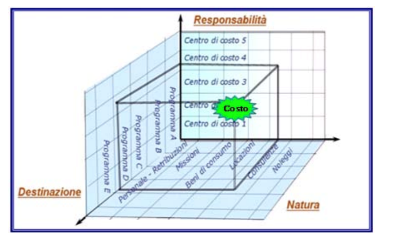 I centri di costo corrispondono, di norma, alle strutture organizzative di livello dirigenziale generale.I Centri di responsabilità amministrativa rappresentano, invece, le strutture organizzative di riferimento del Bilancio finanziario e corrispondono, di norma, alle strutture dirigenziali generali di vertice delle Amministrazioni; i loro titolari sono responsabili “della gestione e dei risultati derivanti dall'impiego delle risorse umane, finanziarie e strumentali assegnate” (art. 3, comma 3, D.Leg.vo n. 279/97). Agli stessi titolari, inoltre, ovvero ai “dirigenti responsabili della gestione delle singole unità previsionali di bilancio”, sono riferibili le responsabilità inerenti alla formulazione di proposte di bilancio e la definizione di obiettivi e programmi correlati (art. 4-bis, Legge n. 468/78).In ARCEA è, pertanto, individuato nella Direzione Generale un unico centro di responsabilità e nelle strutture Dirigenziali (compresa la Direzione Generale, in quanto il Direttore dell’ARCEA è anche il Dirigente degli Uffici che ne sono sprovvisti) i relativi centro di costo. 1) Suddivisione dei costi per Destinazione: Preliminarmente è necessario sottolineare come le spese dell’Agenzia sono riferibili a tre “missioni” e cinque “programmi” per come di seguito dettagliato: MISSIONIMissione: 1: Servizi istituzionali, generali e di gestioneMissione: 16: Agricoltura, politiche agroalimentari e pescaMissione: 99: SERVIZI PER CONTO TERZIPROGRAMMI Programma 1.1: Organi istituzionaliProgramma 1.2 : Segreteria generaleProgramma 1.10: Risorse umaneProgramma 16.1: Sviluppo del settore agricolo e del sistema agroalimentareProgramma 99.1: Servizi per conto terzi - Partite di giroPer ogni missione e programma sono stati estrapolati i dati di riferimento dal documento relativo alle spese contenuto nel Rendiconto 2020 e pubblicato nel portale della Trasparenza ai seguenti indirizzi: http://trasparenza.arcea.it/tr/13_/01_Bilancio%20Preventivo%20e%20Consuntivo/Bilancio%20Consuntivo/Rendiconto%20Generale%20Esercizio%20Finanziario%202020%20-%20SPESE%20(pdf%20aperto).pdf Dati di sintesi:Riepilogo per misura2) Suddivisone dei costi per naturaLe seguenti voci sono estrapolate dai componenti negativi della gestione Rendiconto Generale Esercizio Finanziario 2020 (disponibile al seguente link:http://trasparenza.arcea.it/tr/13_/01_Bilancio%20Preventivo%20e%20Consuntivo/Bilancio%20Consuntivo/Rendiconto%20Generale%20Esercizio%20Finanziario%202020%20-%20DOCUMENTAZIONE%20COMPLETA.pdf si veda pagina 27) Le voci sono state ripartite in maniera percentuale rispetto agli obiettivi strategici utilizzando quale fattore di ponderazione il numero di dipendenti complessivo associato ad ognuno. In tale sede sono riportati solamente i costi associabili alle attività dei centri costo. Le differenze tra le due modalità di suddivisione dei costi sono dovute alle partite di giro, alle immobilizzazioni, alle variazioni delle rimanenze che in tale sezione non sono riportate. Per ulteriori dettagli si rimanda al Rendiconto Generale per l’anno di riferimento. 3) Suddivisione dei costi per Centro di CostoConsiderata la natura delle entrate e delle uscite dell’ARCEA, fortemente correlata alla sua natura di Organismo Pagatore, si può considerare quale principale discriminante per la suddivisione dei costi l’allocazione del Personale nei Centri di Costo, ossia nelle strutture Dirigenziali, che per il 2020 è così rappresentata: Viene di seguito indicata una suddivisione dei costi per centri di costo: suddivisone in base alla natura dei costi b) suddivisione in base alla finalità dei costi Come anticipato in precedenza, le differenze tra le diverse suddivisioni dei costi sono dovute alle voci non prese in considerazione perché non connesse alle attività dei centri di costo, quali le partite di giro, le immobilizzazioni, le variazioni delle rimanenze.Evoluzione temporale degli indicatori di salute finanziaria dell’Agenzia A partire dal Piano 2020, in recepimento di un suggerimento dell’OIV, è riportata nei documenti relativi alla gestione delle Performance un’apposita sezione in cui sono descritte le evoluzioni storiche degli indicatori adottati dall’ARCEA al fine di valutare la salute finanziaria dell’ente soprattutto in relazione alle seguenti quattro dimensioni: Equilibrio economico-finanziarioEntratePatrimonio, indebitamentorapporto spese/costiDimensione: Equilibrio economico-finanziario: Indicatore da Piano degli indicatori e dei risultati attesi di bilancio: 3.1 - Incidenza spesa personale sulla spesa corrente (Indicatore di equilibrio economico-finanziario) Modalità di calcolo: Stanziamenti di competenza (Macroaggregato 1.1 + IRAP [pdc U.1.02.01.01] - FPV entrata concernente il Macroaggregato 1.1 + FPV spesa concernente il Macroaggregato 1.1) / Stanziamenti competenza (Spesa corrente - FCDE corrente - FPV di entrata concernente il Macroaggregato 1.1 + FPV spesa concernente il Macroaggregato 1.1) Target: < 50% Serie storica: 2015: 47,92%2016: 47,74% 2017: 34,13% 2018: 23,94%2019: 25,38%2020: 23,66% Dimensione: EntrateIndicatore da Piano degli indicatori e dei risultati attesi di bilancio: 2.1 - Indicatore di realizzazione delle previsioni di competenza concernenti le entrate correnti Modalità di calcolo: Media accertamenti primi tre titoli di entrata nei tre esercizi precedenti / Stanziamenti di competenza dei primi tre titoli delle "Entrate correnti" Target <= 80% Serie storica: 2015: 85,00% 2016: 84,49% 2017: 71,74%2018: 74,59%2019: 93,76%2020: 95,48%Dimensione: rapporto spese/costiIndicatore da Piano degli indicatori e dei risultati attesi di bilancio: 1.1 - Incidenza spese rigide (disavanzo, personale e debito) su entrate correnti Modalità di calcolo: [Disavanzo iscritto in spesa + Stanziamenti competenza (Macroaggregati 1.1 "Redditi di lavoro dipendente" + 1.7 "Interessi passivi" + Titolo 4 "Rimborso prestiti" + "IRAP" [pdc U.1.02.01.01] - FPV entrata concernente il Macroaggregato 1.1 + FPV spesa concernente il Macroaggregato 1.1)] / (Stanziamenti di competenza dei primi tre titoli delle Entrate) Target: < 50% serie storica: 2015: 47,04% 2016: 47,21%2017: 46,10% 2018: 26,71%2019: 27,65 %2020: 24,55%Dimensione: patrimonio, indebitamentoIndicatore da Piano degli indicatori e dei risultati attesi di bilancio: 6.1 - Indicatore di smaltimento debiti commerciali Stanziamento di cassa Modalità di calcolo: (Macroaggregati 1.3 "Acquisto di beni e servizi" + 2.2 "Investimenti fissi lordi e acquisto di terreni") / stanziamenti di competenza e residui al netto dei relativi FPV (Macroaggregati 1.3 "Acquisto di beni e servizi" + 2.2 "Investimenti fissi lordi e acquisto di terreni") - i relativi FPVTarget: <100% serie storica: 2015: 100,00%2016: 100,00%2017: 81,85%2018: 83,85% 2019: 75,12%2020: 77,99%Criticità legate alle risorseCome già indicato nel paragrafo 4.4., le criticità e le opportunità ed in particolare nella sezione Criticità ed opportunità di carattere generale e “strutturale”, è necessario sottolineare come la dotazione finanziaria dell’ARCEA derivi quasi esclusivamente dal finanziamento regionale che, di anno in anno, deve rientrare nel Bilancio Previsionale della Regione Calabria e che potrebbe non garantire l’allocazione di risorse sufficienti per lo svolgimento delle attività istituzionali dell’Agenzia cui sono, naturalmente, riconnessi gli obiettivi strategici ed operativi relativi alla Performance. Al momento, è possibile affermare che la dotazione finanziaria sia appena sufficiente per fare fronte alle concrete necessità dell’Agenzia. Nel corso degli anni, in differenti occasioni il Direttore pro-tempore dell’ARCEA ha inoltrato relazioni dettagliate in relazione al fabbisogno dell’Agenzia, evidenziando le ricadute negative per la Regione Calabria nel suo complesso nel caso in cui l’Agenzia non fosse in grado di adempiere alle proprie funzioni. Nel Piano 2020, per la prima volta, è stato introdotto uno specifico obiettivo operativo (O.1.3) associato ad indicatori di contabilità analitica (I.1.3.1 e I.3.1.2), finalizzato a misurare l’efficienza delle strutture dell’Agenzia con particolare riferimento all’analisi dei rapporti tra costi relativi al “funzionamento” dell’Agenzia ed erogazioni effettuate a valere sui fondi comunitari. In tal modo è possibile verificare l’efficienza dell’Agenzia ed il valore aggiunto restituito alla collettività in rapporto al costo finanziario richiesto per il suo mantenimento. Tali indicatori, invero, rivestono un duplice significato in quanto un loro valore estremamente basso sarebbe sintomo di una situazione di sottodimensionamento potenzialmente in grado di porre a rischio il riconoscimento dell’Agenzia quale Organismo Pagatore e, conseguentemente, la prosecuzione stessa dell’Ente. In tal modo, pertanto, si consolida la connessione tra il Piano delle Performance ed il Piano Triennale per il Fabbisogno del Personale, in recepimento di quanto indicato dall’OIV ed in ossequio alla normativa nazionale ed alle linee guida del Ministero della Funzione Pubblica.La spesa per il FEASR nel periodo di riferimento è stata pari a La spesa per il FEAGA nel periodo di riferimento è stata pari a: In sintesi: Le previsioni definitive di competenza in relazione alla missione 1 “Servizi istituzionali, generali e di gestione” sono pari a: 1.954.092,65 € La misurazione finale dell’indicatore è pari a 1.954.092,65 € /328.614,00= 0,10 %PARI OPPORTUNITÀ E BILANCIO DI GENERE Con riguardo al raggiungimento degli obiettivi di promozione delle pari opportunità, si evidenzia che in ARCEA non sussistono ostacoli alla partecipazione economica, politica e sociale di un qualsiasi individuo per ragioni connesse al genere, religione e convinzioni personali, razza e origine etnica, disabilità, età, orientamento sessuale.Ad esempio, per quanto riguardo la parità di genere si riporta un grafico che rappresenta la percentuale di riparto uomini/donne personale ARCEA.Grafico 2 – Percentuale di riparto uomini/donne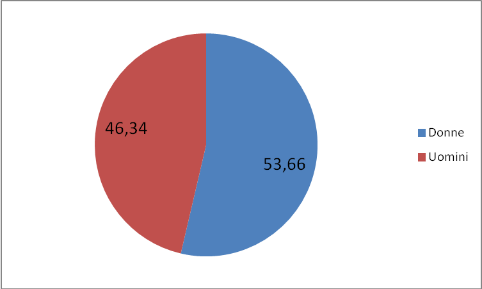 Inoltre, si sottolinea che i regolamenti comunitari, in materia di attuazione della PAC, già promuovono largamente le pari opportunità e l’ARCEA, quale soggetto centrale dell’attuazione dei Programmi di sviluppo nel settore agricolo, pienamente si conforma a quanto legislativamente prescritto.Peraltro, anche in sede di selezioni pubbliche a vario titolo emanate, l’Agenzia, attenendosi alle discipline di riferimento, ha promosso costantemente le pari opportunità.Si rileva, altresì, che, ai sensi della Direttiva del Ministro per la P.A. e l’Innovazione e del Ministro per le Pari Opportunità del 04.03.2011 avente ad oggetto “Linee guida sulle modalità di funzionamento dei Comitati Unici di Garanzia per le pari opportunità, la valorizzazione del benessere di chi lavora e contro le discriminazioni”, con Decreto n. 226 del 28 Ottobre 2015 è stato nominato, per un periodo di quattro anni a decorrere dalla predetta data, il Comitato unico di garanzia per le pari opportunità, la valorizzazione del benessere di chi lavora e contro le discriminazioni (CUG) dell’ARCEA.Le competenze e le modalità di funzionamento del CUG sono illustrate nel relativo Regolamento approvato con Decreto n. 251 del 25 novembre 2015.In particolare il Comitato svolge i seguenti compiti:Compiti propositivi (a titolo esemplificativo in materia di predisposizione di piani di azioni positive, per favorire l'uguaglianza sostanziale sul lavoro tra uomini e donne; di promozione e/o potenziamento di ogni iniziativa diretta ad attuare politiche di conciliazione di vita privata/lavoro e quanto necessario per consentire la diffusione della cultura delle pari opportunità);Compiti consultivi (formulando pareri, ad esempio su progetti di riorganizzazione dell'amministrazione di appartenenza; piani di formazione del personale, ecc.)Compiti di verifica (in materia di risultati delle azioni positive, dei progetti e delle buone pratiche in materia di pari opportunità; esiti delle azioni di promozione del benessere organizzativo e prevenzione del disagio lavorativo; assenza di ogni forma di violenza e di discriminazione, diretta e indiretta, relativa al genere, all'età, all'orientamento sessuale, alla razza, all'origine etnica, alla disabilità, alla religione e alla lingua, ecc.). Nel 2016, il CUG ha avviato il percorso di adozione del Piano Triennale di Azioni Positive, quale piano strategico diretto all’adozione di quelle misure, secondo la definizione dell'articolo 42 del decreto legislativo n. 198/11 aprile 2006, "volte alla rimozione degli ostacoli che di fatto impediscono la realizzazione di pari opportunità (...) dirette a favorire l'occupazione femminile e a realizzare l'uguaglianza sostanziale tra uomini e donne nel lavoro".Le “azioni positive” sono misure concrete, poste in essere all’interno del contesto organizzativo dell’Agenzia, dirette a:Promuovere in tutte le articolazioni dell’Agenzia e nel personale la cultura di genere, il rispetto del principio di non discriminazione e la valorizzazione delle differenze;Favorire una migliore organizzazione del lavoro e del benessere organizzativo che, ferma restando la necessità di garantire la funzionalità degli uffici, favorisca le politiche di conciliazione tra tempi di lavoro ed esigenze di vita privata;Approfondire e promuovere, in ottica di genere, la conoscenza della situazione del personale dell’Agenzia;Tutelare il benessere psicologico dei lavoratori e delle lavoratrici attraverso la prevenzione e il contrasto di qualsiasi fenomeno di mobbing.Il Piano è stato approvato per la prima volta con Decreto n. 322 14.12.2017 ed è stato aggiornato nel 2021 con il Decreto numero 73 17/03/2021 Si riportano, di seguito, gli obiettivi vigenti nel 2020: OBIETTIVO 1Promuovere la cultura di genere, il rispetto del principio di non discriminazione e la valorizzazione delle differenze.PROGETTO N. 1 Diffusione della cultura della sostanziale uguaglianza tra uomo e donna.Azione Positiva 1.1	Incoraggiare il personale all’adozione di un linguaggio istituzionale rispettoso delle differenze di genere, utilizzando in tutti i documenti di lavoro (atti amministrativi, relazioni, regolamenti etc.) un linguaggio non discriminatorio (ad esempio, utilizzando il più possibile sostantivi o nomi collettivi che includano persone dei due generi – come“ persone” anziché “uomini”, “lavoratori e lavoratrici” anziché “lavoratori” o evitando, il titolo di “signora” quando può essere sostituito il titolo professionale). Azione Positiva 1.2	Comunicare e diffondere sulla pagina web del CUG informazioni sulle iniziative del Comitato per le pari opportunità o iniziative dell’Amministrazione in tema di pari opportunità. Azione Positiva 1.3	Organizzare incontri, presso la sede di lavoro, con le famiglie dei dipendenti per esporre i compiti dell’Agenzia e l’importanza della stessa sul territorio, facendo riferimento anche all’importanza dei ruoli assunti e all’uguaglianza di fatto fra uomo e donna.OBIETTIVO 2Favorire una migliore organizzazione del lavoro e del benessere organizzativo, attraverso un’indagine costante sul personale dell’Agenzia.PROGETTO N. 2 Attuazione delle politiche di conciliazione tra tempi di lavoro ed esigenze di vita privata.Azione Positiva 2.1	Elaborare e pubblicare sulla pagina web del CUG, informative dirette a rendere edotto il personale sugli istituti giuridici in grado di favorire le esigenze di conciliazione dei tempi di lavoro con quelli di vita privata.Azione Positiva 2.2	Effettuare una mappatura degli istituti maggiormente utilizzati in Agenzia, al fine di offrire una pronta risposta e una modulistica adeguata, contemperante le esigenze dell’Amministrazione con la qualità della vita familiare dei dipendenti attraverso: la verifica costante che siano offerte ed applicate senza restrizioni arbitrarie ed ingiustificate tutte le opportunità consentite dalla vigente disciplina legislativa e contrattuale in materia di assenze e permessi, in particolare per tutelare le categorie più deboli e i casi di maggiore bisogno di protezione sociale (L. 104 sull’handicap, testo unico sulla maternità, terapie salvavita)Azione Positiva 2.3.	Individuare e attuare, compatibilmente, con le disponibilità economiche, progetti pilota per il telelavoro. OBIETTIVO 3Garantire condizioni di lavoro che rispettino la dignità e la libertà delle persone per favorire il benessere individuale dei lavoratori e delle lavoratrici attraverso la prevenzione e il contrasto di qualsiasi fenomeno di mobbing.PROGETTO N. 3 Favorire l’eliminazione di tutti i fattori che generano discriminazione e malessere tra i lavoratori e le lavoratrici.Azione Positiva 3.1	Organizzare giornata informativa su mobbing, discriminazioni e molestie in ambito lavorativo.Azione Positiva 3.2	Adottare un codice di condotta al fine di individuare prassi e comportamenti atte a creare un ambiente di lavoro rispettoso della dignità delle persone.IL PROCESSO DI REDAZIONE DELLA RELAZIONE SULLA PERFORMANCE Fasi, soggetti, tempi e responsabilità La Direzione, in relazione alle proprie strategie, definisce un Piano della performance triennale, integrato ed aggiornato annualmente.Le strategie sono quindi trasposte in obiettivi strategici e operativi che, con i relativi indicatori, vengono assegnati attraverso un processo di concertazione ai dirigenti e al personale dell’Agenzia.Il Piano della performance, adottato con Decreto del Direttore, viene pubblicato sul sito web istituzionale dell’Agenzia (www.arcea.it).L’ARCEA, attraverso l’Ufficio “Monitoraggio e Comunicazione” svolge riunioni periodiche, integrate da momenti di condivisione attraverso comunicazioni e-mail con i Dirigenti/responsabili degli Uffici dell’Agenzia, finalizzate alla verifica dello stato di attuazione delle procedure utilizzate. Tale momento di confronto, peraltro suggerito dai Servizi ispettivi della Commissione Europea a margine della visita effettuata nel novembre del 2010 e soggetto a controllo da parte dell’Organismo di Certificazione dei Conti, permette la più ampia partecipazione del management alla gestione del ciclo della performance.L’Agenzia, infine, è dotata di una struttura di supporto all’OIV costituita da funzionari in possesso di competenze trasversali, che svolge attività di coordinamento delle attività connesse al ciclo della Performance e di predisposizioni degli atti (Piani, relazioni, schemi, ecc.) conseguenziali.La struttura, altresì, si occupa di interfacciarsi con l’OIV in tutte le fasi di gestione del ciclo, curando anche le pubblicazioni sul sito dell’ARCEA dei documenti di rifermento.In ossequio a quanto suggerito dall’OIV, viene di seguito proposta una descrizione del processo di redazione della presente relazione. Preliminarmente è necessario sottolineare come tutti i servizi facenti parte della struttura organizzativa dell’Agenzia partecipano, ognuno per la parte di propria competenza, al processo di gestione delle Performance che comprende, naturalmente, anche la fase di monitoraggio degli indicatori, validazione dei dati, adozione di contromisure adeguate e generazione finale della presente Relazione. Data la stretta connessione tra gli obiettivi di performance e la mission istituzionale dell’Agenzia, ogni ufficio è pienamente coinvolto sia nella fase di raggiungimento degli obiettivi che in quella di rendicontazione. È necessario, altresì, sottolineare, come già detto in altre sezioni della presente relazione, che l’Agenzia è chiamata annualmente a rendere conto del proprio operato, tra gli altri, ad un Organismo di Certificazione terzo che opera per conto della Commissione Europea e che richiede evidenza del rispetto dei requisiti di riconoscimento, coincidenti in gran parte con gli obiettivi di performance. Per le procedure di redazione del Piano delle Performance, si rimanda alle relative sezioni del Piano stesso. FASE 1: durante l’attuazione del ciclo delle Performance Tabella 20: Fase 1 della procedura di redazioneFASE 2: RendicontazioneTabella 21: Fase 2 della procedura di redazioneSi riporta, di seguito, anche uno schema grafico nel quale sono indicate le fasi e le principali interazioni previste nel processo sotteso alla redazione della Relazione sulle Performance. 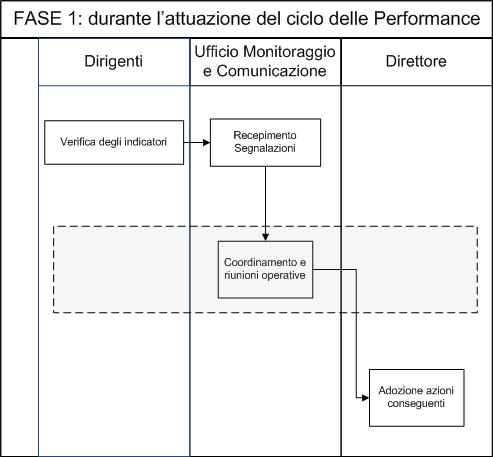 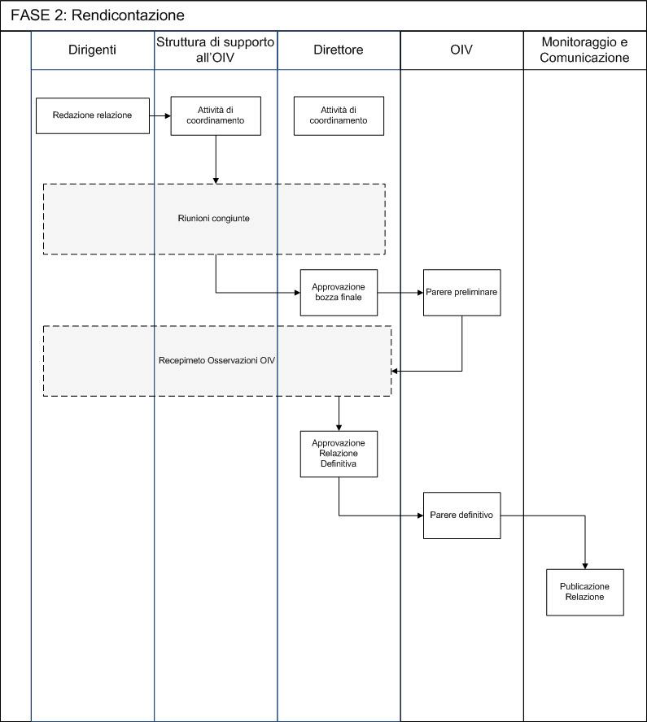 Punti di forza e di debolezza del ciclo della performanceIl ciclo della Performance dell’ARCEA, come già evidenziato in premessa, ha seguito un’evoluzione costante nel tempo che ha consentito, attraverso l’incisivo supporto dell’OIV, di costruire un sistema sufficientemente affidabile, sebbene comunque suscettibile di ulteriori miglioramenti ed innovazioni.In tal senso, appare necessario identificare i principali punti di forza e di debolezza che caratterizzano tale impianto complessivo, nell’ottica sia di una presa di consapevolezza dell’attuale stato dell’arte che, ovviamente, di un necessario successivo processo di ulteriore integrazione con tutte le componenti di riferimento.In ossequio ad una osservazione dell’OIV, è stata fornita una correlazione alla pertinente sezione della relazione per ogni punto di debolezza, così da far comprendere meglio quanto sinteticamente riportato in questa sede. Principali punti di forza:Consolidamento del ciclo della Performance attraverso l’implementazione di un Piano coerente con i principi legislativi ed applicativi di settore;Coinvolgimento continuo con gli stakeholders sia interni che esterni, mediante un’azione diffusa di partecipazione alle attività istituzionali dell’Agenzia (adozione di circolari; ricevimento dell’utenza e degli enti delegati; interazione costante tramite il Sistema Informativo SIAN e altri Sistemi prodotti all’interno dell’ARCEA, quali l’area riservata ai CAA; promozione di attività formative ed informative in favore di tutti gli operatori del settore, ecc.);Derivazione diretta degli obiettivi strategici, operativi ed individuali dalla normativa comunitaria e nazionale di riferimento;Interdipendenza fra il raggiungimento degli obiettivi di Performance e mantenimento del riconoscimento dell’ARCEA quale Organismo Pagatore in Agricoltura;Certificazione del raggiungimento dei più importanti obiettivi ad opera di soggetti terzi, quali Organismo di Certificazione dei Conti ed Autorità comunitarie e nazionali competenti;Principali punti di debolezza:Ricorrenza degli obiettivi nei vari Piani della Performance, dovuta alla richiamata interdipendenza con il mantenimento del riconoscimento quale O.P. ed al necessario rispetto della normativa comunitaria di settore; si vedano a tal proposito i paragrafi 4.1 e 4.2 (con particolare riferimento alla sezione “Il riconoscimento quale Organismo Pagatore Regionale”). Possibili limitazioni negli investimenti causati dalla dipendenza finanziaria dell’ARCEA dal solo contributo annualmente stanziato dalla Regione Calabria che, avendo una quantificazione variabile, determinata in concreto solo in fase di assestamento di bilancio, quasi a fine esercizio finanziario, non consente di pianificare adeguatamente attività comportanti obiettivi ulteriori rispetto a quelli connessi alla mission istituzionale dell'Agenzia; si vedano a tal proposito il paragrafo 4.4 alla sezione “Criticità ed opportunità di carattere generale e strutturale” e il paragrafo 6, sezione “Criticità legate alle risorse”. Difficoltà nell’allocazione delle risorse umane per il conseguimento degli obiettivi di performance, in conseguenza del permanere della carenza di personale in servizio in ARCEA rispetto alla dotazione organica ideale; si vedano a tal proposito il paragrafo 4.2, sezione “Criticità legate alla dotazione organica” ed il paragrafo si vedano a tal proposito il paragrafo 4.4 alla sezione “Criticità ed opportunità di carattere generale e strutturale”. Elevato numero di stakeholder (oltre 140.000 beneficiari, 400 operatori CAA, organismi di controllo di vario livello, Autorità giudiziarie, Mipaaf, Enti delegati ecc.) che ne rende problematica l’interazione. si veda a tal proposito il paragrafo 4.1Catanzaro, 31/01/2022									Il Commissario Straordinario								 	 Salvatore SivigliaAppendice A: metodologie di misurazione degli indicatori e dati di riferimento A.1 Indicatori di Impatto RISORSE UMANE E FINANZIARIE(per i calcoli si rimanda al sotto-paragrafo dedicato)A.2 Indicatori degli Obiettivi OperativiDirigenti e dipendenti in servizio*49Dirigenti1Personale Categoria D24Personale Categoria C19Personale Categoria B5Fascicoli totali (a sistema)** 80.823Erogazioni Fondo FEAGA (1 gennaio/31 dicembre 2020)€ 161.903.901,81Erogazioni Fondo FEASR (1 gennaio/31 dicembre 2020)€ 164.651.471,53DENOMINAZIONE RESIDUI PASSIVI AL 1/1/2020 (RS) PAGAMENTI IN C/RESIDUI (PR) RIACCERTAMENTO RESIDUI (R)(1) RESIDUI PASSIVI DA ESERCIZI PRECEDENTI (EP=RS-PR+R) DENOMINAZIONE PREVISIONI DEFINITIVE DI COMPETENZA (CP) PAGAMENTI IN C/ COMPETENZA (PC) IMPEGNI (I)(2) ECONOMIE DI COMPETENZA (ECP=CP-I-FPV) RESIDUI PASSIVI DA ESERCIZIO DI COMPETENZA (EC=I-PC) DENOMINAZIONE PREVISIONI DEFINITIVE DI CASSA (CS) TOTALE PAGAMENTI (TP=PR +PC) FONDO PLURIENNALE VINCOLATO (FPV) (3) TOTALE RESIDUI PASSIVI DA RIPORTARE (TR=EP+EC) TOTALE GENERALE DELLE ENTRATERS 2.273.045,91PR 1.244.627,96R -168.954,17ECP 1.205.824,33EP 859.463,78TOTALE GENERALE DELLE ENTRATECP 31.086.512,45PC 27.306.005,72I 29.269.310,77ECP 1.205.824,33EC 1.963.305,05TOTALE GENERALE DELLE ENTRATECS 33.359.558,36TP 28.550.633,68FPV 611.377,35ECP 1.205.824,33TR 2.822.768,83DENOMINAZIONERESIDUI ATTIVI AL 1/1/2020 (RS)RISCOSSIONI IN C/RESIDUI (RR)RIACCERTAMENTI RESIDUI (R) (3)RESIDUI ATTIVI DA ESERCIZI PRECEDENTI (EP=RS-RR+R)DENOMINAZIONEPREVISIONI DEFINITIVE DI COMPETENZA (CP) RISCOSSIONI IN C/ COMPETENZA (RC) ACCERTAMENTI (A)(4) MAGGIORI O MINORI ENTRATE DI COMPETENZA =ACP(5) RESIDUI ATTIVI DA ESERCIZIO DI COMPETENZA (EC=A-RC) TOTALE GENERALE DELLE USCITEPREVISIONI DEFINITIVE DI CASSA (CS) TOTALE RISCOSSIONI (TR=RR +RC) MAGGIORI O MINORI ENTRATE DI CASSA =TR-CS(5) TOTALE RESIDUI ATTIVI DA RIPORTARE (TR=EP+EC) TOTALE GENERALE DELLE USCITERS 1.740.511,27RR 935.530,56 R -400.040,63CP -1.237.414,84EEP 404.940,08TOTALE GENERALE DELLE USCITECP 31.086.512,45RC 28.701.118,66A 28.980.327,46CP -1.237.414,84E EC 279.208,80TOTALE GENERALE DELLE USCITECS 31.958.253,57TR 29.636.649,22 CS -2.321.604,35CP -1.237.414,84ETR 684.148,88STRUTTURA DIRIGENZIALEUFFICI E DOTAZIONEDirezione(Direttore Generale)DG: Direzione GeneraleD1: Servizio di Controllo Interno (3 Categoria D, 2 Categoria C) (**)D2: Affari Generali (4 Categoria D, 3 Categoria C, 3 Categoria B) (**)D3: Segreteria di Direzione - Ufficio Monitoraggio e Comunicazione (1 Categoria D, 1 Categoria C)D4: Servizio Informativo (2 Categoria D, 1 Categoria C)D5: Servizio Tecnico (4 Categoria D, 4 Categoria C, 1 Categoria B) (**)Funzione Autorizzazione dei pagamenti(Dirigente)A1: Ufficio Funzioni di Supporto (2 Categoria D, 2 Categoria C, 1 Categoria B) (**)A2: Coordinamento dei Pagamenti Fondo FEAGA (2 Categoria C)A3: Sviluppo Rurale ARCEA (2 Categoria D)Funzione Esecuzione dei pagamenti(Dirigente)E1: Esecuzione Pagamenti (1 Categoria D, 1 Categoria C)Funzione Contabilizzazione(Dirigente)C1: Contabilizzazione (2 Categoria D, 3 Categoria C)C2: Ufficio Contenzioso Comunitario (3 Categoria D) (**)quadro sinottico delle risposte anno 2020quadro sinottico delle risposte anno 2020quadro sinottico delle risposte anno 2020quadro sinottico delle risposte anno 2020quadro sinottico delle risposte anno 2020quadro sinottico delle risposte anno 2020PERCENTUALE 2020PERCENTUALE 2020PERCENTUALE 2020PERCENTUALE 2020PERCENTUALE 2020PERCENTUALE 2020NOTE123456123456NOTE A01         4        1 0%0%0%0%36%9%(A.01/A.03)Risulta migliorata la percezione di sicurezza supportata anche dall'adeguata formazione sulle misure di prevenzione e protezione insieme alle caratteristiche delle postazioni di lavoro ritenute soddisfacenti.                             (A.04/A.05) Invariata l'elevata percentuale delle risposte  relativa atti di mobbing, aumenta, inoltre, la percentuale relativa le molestie  e/o comportamenti atti a creare un clima negativo .                                                                                                                  (A.06/A.08) aumenta il  rispetto del divieto di fumare; i ritmi lavorativi sono migliorati rispetto all'anno precedente, in aggiunta sono diminuite le situazioni di malessere legate allo svolgimento del lavoro quotidiano. A02         3        2 0%0%0%0%27%18%(A.01/A.03)Risulta migliorata la percezione di sicurezza supportata anche dall'adeguata formazione sulle misure di prevenzione e protezione insieme alle caratteristiche delle postazioni di lavoro ritenute soddisfacenti.                             (A.04/A.05) Invariata l'elevata percentuale delle risposte  relativa atti di mobbing, aumenta, inoltre, la percentuale relativa le molestie  e/o comportamenti atti a creare un clima negativo .                                                                                                                  (A.06/A.08) aumenta il  rispetto del divieto di fumare; i ritmi lavorativi sono migliorati rispetto all'anno precedente, in aggiunta sono diminuite le situazioni di malessere legate allo svolgimento del lavoro quotidiano. A03      2         1        2 0%0%0%18%9%18%(A.01/A.03)Risulta migliorata la percezione di sicurezza supportata anche dall'adeguata formazione sulle misure di prevenzione e protezione insieme alle caratteristiche delle postazioni di lavoro ritenute soddisfacenti.                             (A.04/A.05) Invariata l'elevata percentuale delle risposte  relativa atti di mobbing, aumenta, inoltre, la percentuale relativa le molestie  e/o comportamenti atti a creare un clima negativo .                                                                                                                  (A.06/A.08) aumenta il  rispetto del divieto di fumare; i ritmi lavorativi sono migliorati rispetto all'anno precedente, in aggiunta sono diminuite le situazioni di malessere legate allo svolgimento del lavoro quotidiano. A04        1      1      2      1 9%9%18%9%0%0%(A.01/A.03)Risulta migliorata la percezione di sicurezza supportata anche dall'adeguata formazione sulle misure di prevenzione e protezione insieme alle caratteristiche delle postazioni di lavoro ritenute soddisfacenti.                             (A.04/A.05) Invariata l'elevata percentuale delle risposte  relativa atti di mobbing, aumenta, inoltre, la percentuale relativa le molestie  e/o comportamenti atti a creare un clima negativo .                                                                                                                  (A.06/A.08) aumenta il  rispetto del divieto di fumare; i ritmi lavorativi sono migliorati rispetto all'anno precedente, in aggiunta sono diminuite le situazioni di malessere legate allo svolgimento del lavoro quotidiano. A05        1      3      1 9%27%9%0%0%0%(A.01/A.03)Risulta migliorata la percezione di sicurezza supportata anche dall'adeguata formazione sulle misure di prevenzione e protezione insieme alle caratteristiche delle postazioni di lavoro ritenute soddisfacenti.                             (A.04/A.05) Invariata l'elevata percentuale delle risposte  relativa atti di mobbing, aumenta, inoltre, la percentuale relativa le molestie  e/o comportamenti atti a creare un clima negativo .                                                                                                                  (A.06/A.08) aumenta il  rispetto del divieto di fumare; i ritmi lavorativi sono migliorati rispetto all'anno precedente, in aggiunta sono diminuite le situazioni di malessere legate allo svolgimento del lavoro quotidiano. A06      1      1      2         1 0%9%9%18%9%0%(A.01/A.03)Risulta migliorata la percezione di sicurezza supportata anche dall'adeguata formazione sulle misure di prevenzione e protezione insieme alle caratteristiche delle postazioni di lavoro ritenute soddisfacenti.                             (A.04/A.05) Invariata l'elevata percentuale delle risposte  relativa atti di mobbing, aumenta, inoltre, la percentuale relativa le molestie  e/o comportamenti atti a creare un clima negativo .                                                                                                                  (A.06/A.08) aumenta il  rispetto del divieto di fumare; i ritmi lavorativi sono migliorati rispetto all'anno precedente, in aggiunta sono diminuite le situazioni di malessere legate allo svolgimento del lavoro quotidiano. A07      1         1        3 0%0%9%0%9%27%(A.01/A.03)Risulta migliorata la percezione di sicurezza supportata anche dall'adeguata formazione sulle misure di prevenzione e protezione insieme alle caratteristiche delle postazioni di lavoro ritenute soddisfacenti.                             (A.04/A.05) Invariata l'elevata percentuale delle risposte  relativa atti di mobbing, aumenta, inoltre, la percentuale relativa le molestie  e/o comportamenti atti a creare un clima negativo .                                                                                                                  (A.06/A.08) aumenta il  rispetto del divieto di fumare; i ritmi lavorativi sono migliorati rispetto all'anno precedente, in aggiunta sono diminuite le situazioni di malessere legate allo svolgimento del lavoro quotidiano. A08      2      1         2 0%0%18%9%18%0%(A.01/A.03)Risulta migliorata la percezione di sicurezza supportata anche dall'adeguata formazione sulle misure di prevenzione e protezione insieme alle caratteristiche delle postazioni di lavoro ritenute soddisfacenti.                             (A.04/A.05) Invariata l'elevata percentuale delle risposte  relativa atti di mobbing, aumenta, inoltre, la percentuale relativa le molestie  e/o comportamenti atti a creare un clima negativo .                                                                                                                  (A.06/A.08) aumenta il  rispetto del divieto di fumare; i ritmi lavorativi sono migliorati rispetto all'anno precedente, in aggiunta sono diminuite le situazioni di malessere legate allo svolgimento del lavoro quotidiano. A09      1      1         3 0%0%9%9%27%0%(A.01/A.03)Risulta migliorata la percezione di sicurezza supportata anche dall'adeguata formazione sulle misure di prevenzione e protezione insieme alle caratteristiche delle postazioni di lavoro ritenute soddisfacenti.                             (A.04/A.05) Invariata l'elevata percentuale delle risposte  relativa atti di mobbing, aumenta, inoltre, la percentuale relativa le molestie  e/o comportamenti atti a creare un clima negativo .                                                                                                                  (A.06/A.08) aumenta il  rispetto del divieto di fumare; i ritmi lavorativi sono migliorati rispetto all'anno precedente, in aggiunta sono diminuite le situazioni di malessere legate allo svolgimento del lavoro quotidiano. B01      2         2        1 0%0%0%18%18%9%non si rilevano discriminazioni in relazione ad appartenenza politica / sindacale / religiosa / razza / eventuale disabilità, per contro è aumentata la percentuale delle risposte relative discriminazioni per genere ed età. B02         4        1 0%0%0%0%36%9%non si rilevano discriminazioni in relazione ad appartenenza politica / sindacale / religiosa / razza / eventuale disabilità, per contro è aumentata la percentuale delle risposte relative discriminazioni per genere ed età. B03      1         1        3 0%9%0%0%9%27%non si rilevano discriminazioni in relazione ad appartenenza politica / sindacale / religiosa / razza / eventuale disabilità, per contro è aumentata la percentuale delle risposte relative discriminazioni per genere ed età. B04        1      1         2        1 9%0%9%0%18%9%non si rilevano discriminazioni in relazione ad appartenenza politica / sindacale / religiosa / razza / eventuale disabilità, per contro è aumentata la percentuale delle risposte relative discriminazioni per genere ed età. B05         2        3 0%0%0%0%18%27%non si rilevano discriminazioni in relazione ad appartenenza politica / sindacale / religiosa / razza / eventuale disabilità, per contro è aumentata la percentuale delle risposte relative discriminazioni per genere ed età. B06         1        4 0%0%0%0%9%36%non si rilevano discriminazioni in relazione ad appartenenza politica / sindacale / religiosa / razza / eventuale disabilità, per contro è aumentata la percentuale delle risposte relative discriminazioni per genere ed età. B07        3      1         1 27%0%9%0%9%0%non si rilevano discriminazioni in relazione ad appartenenza politica / sindacale / religiosa / razza / eventuale disabilità, per contro è aumentata la percentuale delle risposte relative discriminazioni per genere ed età. B08         2        3 0%0%0%0%18%27%non si rilevano discriminazioni in relazione ad appartenenza politica / sindacale / religiosa / razza / eventuale disabilità, per contro è aumentata la percentuale delle risposte relative discriminazioni per genere ed età. B09      1         2        2 0%0%9%0%18%18%non si rilevano discriminazioni in relazione ad appartenenza politica / sindacale / religiosa / razza / eventuale disabilità, per contro è aumentata la percentuale delle risposte relative discriminazioni per genere ed età. C01        2      1      1         1 18%9%9%0%9%0%Resta alta la percentuale delle risposte comprese tra i valori negativi in termini di equità nell'assegnazione dei carichi di lavoro. Risulta migliorata l' equità nella distribuzione delle responsabilità, del rapporto tra impegno e retribuzione. Migliorata la modalità in cui la retribuzione viene differenziata in rapporto alla qualità ed alla qualità del lavoro svolto.  C02        2      2         1 18%18%0%0%9%0%Resta alta la percentuale delle risposte comprese tra i valori negativi in termini di equità nell'assegnazione dei carichi di lavoro. Risulta migliorata l' equità nella distribuzione delle responsabilità, del rapporto tra impegno e retribuzione. Migliorata la modalità in cui la retribuzione viene differenziata in rapporto alla qualità ed alla qualità del lavoro svolto.  C03        2      2         1 18%18%0%0%9%0%Resta alta la percentuale delle risposte comprese tra i valori negativi in termini di equità nell'assegnazione dei carichi di lavoro. Risulta migliorata l' equità nella distribuzione delle responsabilità, del rapporto tra impegno e retribuzione. Migliorata la modalità in cui la retribuzione viene differenziata in rapporto alla qualità ed alla qualità del lavoro svolto.  C04        2      2        1 18%18%0%0%0%9%Resta alta la percentuale delle risposte comprese tra i valori negativi in termini di equità nell'assegnazione dei carichi di lavoro. Risulta migliorata l' equità nella distribuzione delle responsabilità, del rapporto tra impegno e retribuzione. Migliorata la modalità in cui la retribuzione viene differenziata in rapporto alla qualità ed alla qualità del lavoro svolto.  C05        1      2         2 9%0%18%0%18%0%Resta alta la percentuale delle risposte comprese tra i valori negativi in termini di equità nell'assegnazione dei carichi di lavoro. Risulta migliorata l' equità nella distribuzione delle responsabilità, del rapporto tra impegno e retribuzione. Migliorata la modalità in cui la retribuzione viene differenziata in rapporto alla qualità ed alla qualità del lavoro svolto.  D01        3      1        1 27%9%0%0%0%9%resta ancora elevata (in taluni  casi è aumentata) la percentuale delle risposte comprese tra i valori negativi in relazione alla possibilità di sviluppo professionale o riguardo al senso di realizzazione personale. D02        2      1      1         1 18%9%9%0%9%0%resta ancora elevata (in taluni  casi è aumentata) la percentuale delle risposte comprese tra i valori negativi in relazione alla possibilità di sviluppo professionale o riguardo al senso di realizzazione personale. D03        3      1        1 27%9%0%0%0%9%resta ancora elevata (in taluni  casi è aumentata) la percentuale delle risposte comprese tra i valori negativi in relazione alla possibilità di sviluppo professionale o riguardo al senso di realizzazione personale. D04        2      1      1         1 18%9%9%0%9%0%resta ancora elevata (in taluni  casi è aumentata) la percentuale delle risposte comprese tra i valori negativi in relazione alla possibilità di sviluppo professionale o riguardo al senso di realizzazione personale. D05        2      2      1 18%18%0%9%0%0%resta ancora elevata (in taluni  casi è aumentata) la percentuale delle risposte comprese tra i valori negativi in relazione alla possibilità di sviluppo professionale o riguardo al senso di realizzazione personale. E01      1         3        1 0%0%9%0%27%9%Risulta leggermente migliorata rispetto all' anno precedente  la percezione che il proprio lavoro possa essere svolto con autonomia e che lo stesso dia soddisfazioni nei termini di realizzazione personale.  E02      1         2        2 0%0%0%9%18%18%Risulta leggermente migliorata rispetto all' anno precedente  la percezione che il proprio lavoro possa essere svolto con autonomia e che lo stesso dia soddisfazioni nei termini di realizzazione personale.  E03      1      2         2 0%0%9%18%18%0%Risulta leggermente migliorata rispetto all' anno precedente  la percezione che il proprio lavoro possa essere svolto con autonomia e che lo stesso dia soddisfazioni nei termini di realizzazione personale.  E04      3         2 0%0%0%27%18%0%Risulta leggermente migliorata rispetto all' anno precedente  la percezione che il proprio lavoro possa essere svolto con autonomia e che lo stesso dia soddisfazioni nei termini di realizzazione personale.  E05      1      1      1         2 0%9%9%9%18%0%Risulta leggermente migliorata rispetto all' anno precedente  la percezione che il proprio lavoro possa essere svolto con autonomia e che lo stesso dia soddisfazioni nei termini di realizzazione personale.  F01        1      2      1         1 9%18%9%0%9%0%Risulta leggermente peggiorata la percezione di essere parte di una squadra all'interno dell'Ente ma risulta alta la percezione che l' organizzazione non spinga a lavorare in gruppo o a collaborare o che l' informazione non venga condivisa fra tutti (F04 e F05) F02        1      1      1         1        1 9%0%9%9%9%9%Risulta leggermente peggiorata la percezione di essere parte di una squadra all'interno dell'Ente ma risulta alta la percezione che l' organizzazione non spinga a lavorare in gruppo o a collaborare o che l' informazione non venga condivisa fra tutti (F04 e F05) F03        1      1      1         2 9%0%9%9%18%0%Risulta leggermente peggiorata la percezione di essere parte di una squadra all'interno dell'Ente ma risulta alta la percezione che l' organizzazione non spinga a lavorare in gruppo o a collaborare o che l' informazione non venga condivisa fra tutti (F04 e F05) F04        1      3         1 9%27%0%0%9%0%Risulta leggermente peggiorata la percezione di essere parte di una squadra all'interno dell'Ente ma risulta alta la percezione che l' organizzazione non spinga a lavorare in gruppo o a collaborare o che l' informazione non venga condivisa fra tutti (F04 e F05) F05        2      2        1 18%18%0%0%0%9%Risulta leggermente peggiorata la percezione di essere parte di una squadra all'interno dell'Ente ma risulta alta la percezione che l' organizzazione non spinga a lavorare in gruppo o a collaborare o che l' informazione non venga condivisa fra tutti (F04 e F05) G01        2      2         1 18%18%0%0%9%0%Resta elevata la percentuale delle risposte negative relative il contesto di lavoro  (Inadeguata attività di formazione; compiti e ruoli non ben definiti) ed inoltre viene rimarcata la sensazione che le informazioni non circolino adeguatamente all' interno dell' organizzazione. G02        2      1      1        1 18%9%0%9%0%9%Resta elevata la percentuale delle risposte negative relative il contesto di lavoro  (Inadeguata attività di formazione; compiti e ruoli non ben definiti) ed inoltre viene rimarcata la sensazione che le informazioni non circolino adeguatamente all' interno dell' organizzazione. G03        2      2         1 18%18%0%0%9%0%Resta elevata la percentuale delle risposte negative relative il contesto di lavoro  (Inadeguata attività di formazione; compiti e ruoli non ben definiti) ed inoltre viene rimarcata la sensazione che le informazioni non circolino adeguatamente all' interno dell' organizzazione. G04        3      1         1 27%9%0%0%9%0%Resta elevata la percentuale delle risposte negative relative il contesto di lavoro  (Inadeguata attività di formazione; compiti e ruoli non ben definiti) ed inoltre viene rimarcata la sensazione che le informazioni non circolino adeguatamente all' interno dell' organizzazione. G05        1      1         2        1 9%0%9%0%18%9%Resta elevata la percentuale delle risposte negative relative il contesto di lavoro  (Inadeguata attività di formazione; compiti e ruoli non ben definiti) ed inoltre viene rimarcata la sensazione che le informazioni non circolino adeguatamente all' interno dell' organizzazione. H01        1      1      2        1 9%9%18%0%0%9%Dalle risposte si evince una medio-bassa concezione dell'Ente, è aumentata la percentuale delle risposte relative l'eventualità di cambiare Ente qualora se ne presentasse l'occasione. H02        1         3        1 9%0%0%0%27%9%Dalle risposte si evince una medio-bassa concezione dell'Ente, è aumentata la percentuale delle risposte relative l'eventualità di cambiare Ente qualora se ne presentasse l'occasione. H03        1         2        2 9%0%0%0%18%18%Dalle risposte si evince una medio-bassa concezione dell'Ente, è aumentata la percentuale delle risposte relative l'eventualità di cambiare Ente qualora se ne presentasse l'occasione. H04        1      1      2         1 9%9%18%0%9%0%Dalle risposte si evince una medio-bassa concezione dell'Ente, è aumentata la percentuale delle risposte relative l'eventualità di cambiare Ente qualora se ne presentasse l'occasione. H05      1      1         1        2 0%9%9%0%9%18%Dalle risposte si evince una medio-bassa concezione dell'Ente, è aumentata la percentuale delle risposte relative l'eventualità di cambiare Ente qualora se ne presentasse l'occasione. I01      2      1         1        1 0%0%18%9%9%9%La percezione positiva dell'Ente da persone al di fuori dello stesso rimane medio-alta rispetto all' anno precedente. I02      1      2         1        1 0%9%18%0%9%9%La percezione positiva dell'Ente da persone al di fuori dello stesso rimane medio-alta rispetto all' anno precedente. I03      2      1        2 0%18%9%0%0%18%La percezione positiva dell'Ente da persone al di fuori dello stesso rimane medio-alta rispetto all' anno precedente. A         2        3 0%0%0%0%18%27%Risulta che , per il benessere organizzativo, sono stati considerati importanti tutti gli ambiti oggetto del questionario. B         1        4 0%0%0%0%9%36%Risulta che , per il benessere organizzativo, sono stati considerati importanti tutti gli ambiti oggetto del questionario. C         1        4 0%0%0%0%9%36%Risulta che , per il benessere organizzativo, sono stati considerati importanti tutti gli ambiti oggetto del questionario. D      1         1        3 0%0%0%9%9%27%Risulta che , per il benessere organizzativo, sono stati considerati importanti tutti gli ambiti oggetto del questionario. E        5 0%0%0%0%0%45%Risulta che , per il benessere organizzativo, sono stati considerati importanti tutti gli ambiti oggetto del questionario. F         2        3 0%0%0%0%18%27%Risulta che , per il benessere organizzativo, sono stati considerati importanti tutti gli ambiti oggetto del questionario. G         1        4 0%0%0%0%9%36%Risulta che , per il benessere organizzativo, sono stati considerati importanti tutti gli ambiti oggetto del questionario. H         1        4 0%0%0%0%9%36%Risulta che , per il benessere organizzativo, sono stati considerati importanti tutti gli ambiti oggetto del questionario. I         1        4 0%0%0%0%9%36%Risulta che , per il benessere organizzativo, sono stati considerati importanti tutti gli ambiti oggetto del questionario. L01        3      1      1 27%9%0%9%0%0%Si rileva un miglioramento sul livello di conoscenza della strategia e sugli obiettivi dell'amministrazione. Non sono ben chiari i risultati raggiunti dall' organizzazione e non risulta ben chiaro il contributo del proprio lavoro al raggiungimento degli obiettivi dell' amministrazione. L02        3      1         1 27%9%0%0%9%0%Si rileva un miglioramento sul livello di conoscenza della strategia e sugli obiettivi dell'amministrazione. Non sono ben chiari i risultati raggiunti dall' organizzazione e non risulta ben chiaro il contributo del proprio lavoro al raggiungimento degli obiettivi dell' amministrazione. L03        2      1      1         1 18%9%9%0%9%0%Si rileva un miglioramento sul livello di conoscenza della strategia e sugli obiettivi dell'amministrazione. Non sono ben chiari i risultati raggiunti dall' organizzazione e non risulta ben chiaro il contributo del proprio lavoro al raggiungimento degli obiettivi dell' amministrazione. L04        1      1      1      1         1 9%9%9%9%9%0%Si rileva un miglioramento sul livello di conoscenza della strategia e sugli obiettivi dell'amministrazione. Non sono ben chiari i risultati raggiunti dall' organizzazione e non risulta ben chiaro il contributo del proprio lavoro al raggiungimento degli obiettivi dell' amministrazione. M01        1      1      2      1 9%9%18%9%0%0%I dipendenti ritengono di non essere valutati sulla base di elementi importanti del proprio lavoro e di non aver chiari gli obiettivi e i risultati attesi dall’amministrazione con riguardo al proprio lavoro. I dipendenti, altresì, manifestano di non ritenersi adeguatamente informati in merito alla propria valutazione e su come migliorare i risultati , la percentuale di risposte negative per quest’ultimo aspetto è aumentata di circa il 10% M02        1      1      2         1 9%9%18%0%9%0%I dipendenti ritengono di non essere valutati sulla base di elementi importanti del proprio lavoro e di non aver chiari gli obiettivi e i risultati attesi dall’amministrazione con riguardo al proprio lavoro. I dipendenti, altresì, manifestano di non ritenersi adeguatamente informati in merito alla propria valutazione e su come migliorare i risultati , la percentuale di risposte negative per quest’ultimo aspetto è aumentata di circa il 10% M03        1      1      2         1 9%9%18%0%9%0%I dipendenti ritengono di non essere valutati sulla base di elementi importanti del proprio lavoro e di non aver chiari gli obiettivi e i risultati attesi dall’amministrazione con riguardo al proprio lavoro. I dipendenti, altresì, manifestano di non ritenersi adeguatamente informati in merito alla propria valutazione e su come migliorare i risultati , la percentuale di risposte negative per quest’ultimo aspetto è aumentata di circa il 10% M04        1      2      1         1 9%18%9%0%9%0%I dipendenti ritengono di non essere valutati sulla base di elementi importanti del proprio lavoro e di non aver chiari gli obiettivi e i risultati attesi dall’amministrazione con riguardo al proprio lavoro. I dipendenti, altresì, manifestano di non ritenersi adeguatamente informati in merito alla propria valutazione e su come migliorare i risultati , la percentuale di risposte negative per quest’ultimo aspetto è aumentata di circa il 10% N01        1      2      1         1 9%18%9%0%9%0%Si registrano valori prevalentemente negativi, come per l'anno precedente,in merito al giudizio sul funzionamento del sistema (coinvolgimento negli obiettivi, valutazioni atte a migliorare i risultati, illustrazione del sistema di valutazione).  Si registra un evidente peggioramento in relazione alla gratificazione in base alla capacità e impegno non adeguatamente premiate (N.04) N02        1      2      2 9%18%18%0%0%0%Si registrano valori prevalentemente negativi, come per l'anno precedente,in merito al giudizio sul funzionamento del sistema (coinvolgimento negli obiettivi, valutazioni atte a migliorare i risultati, illustrazione del sistema di valutazione).  Si registra un evidente peggioramento in relazione alla gratificazione in base alla capacità e impegno non adeguatamente premiate (N.04) N03        1      1      1         1        1 9%9%9%0%9%9%Si registrano valori prevalentemente negativi, come per l'anno precedente,in merito al giudizio sul funzionamento del sistema (coinvolgimento negli obiettivi, valutazioni atte a migliorare i risultati, illustrazione del sistema di valutazione).  Si registra un evidente peggioramento in relazione alla gratificazione in base alla capacità e impegno non adeguatamente premiate (N.04) N04        1      1      1      1        1 9%9%9%9%0%9%Si registrano valori prevalentemente negativi, come per l'anno precedente,in merito al giudizio sul funzionamento del sistema (coinvolgimento negli obiettivi, valutazioni atte a migliorare i risultati, illustrazione del sistema di valutazione).  Si registra un evidente peggioramento in relazione alla gratificazione in base alla capacità e impegno non adeguatamente premiate (N.04) N05        1      1      1         1        1 9%9%9%0%9%9%Si registrano valori prevalentemente negativi, come per l'anno precedente,in merito al giudizio sul funzionamento del sistema (coinvolgimento negli obiettivi, valutazioni atte a migliorare i risultati, illustrazione del sistema di valutazione).  Si registra un evidente peggioramento in relazione alla gratificazione in base alla capacità e impegno non adeguatamente premiate (N.04) O01        1      2      1         1 9%18%0%9%9%0%Rispetto alla relazione tra superiore gerarchico e la crescita personale si registra un  aumento delle risposte positive in merito alla propensione all'aiuto per il raggiungimento degli obiettivi, supporto motivazionale e empatia. Rispetto all' anno precedente si denota un miglioramento riguardo al riconoscimento da parte del datore di lavoro del proprio lavoro svolto ed una maggiore disponibilità all' ascolto e alla disponibilità nel considerare le proposte avanzate da parte del lavoratore. O02        1      2      2 9%18%0%18%0%0%Rispetto alla relazione tra superiore gerarchico e la crescita personale si registra un  aumento delle risposte positive in merito alla propensione all'aiuto per il raggiungimento degli obiettivi, supporto motivazionale e empatia. Rispetto all' anno precedente si denota un miglioramento riguardo al riconoscimento da parte del datore di lavoro del proprio lavoro svolto ed una maggiore disponibilità all' ascolto e alla disponibilità nel considerare le proposte avanzate da parte del lavoratore. O03        1      2         2 9%0%0%18%18%0%Rispetto alla relazione tra superiore gerarchico e la crescita personale si registra un  aumento delle risposte positive in merito alla propensione all'aiuto per il raggiungimento degli obiettivi, supporto motivazionale e empatia. Rispetto all' anno precedente si denota un miglioramento riguardo al riconoscimento da parte del datore di lavoro del proprio lavoro svolto ed una maggiore disponibilità all' ascolto e alla disponibilità nel considerare le proposte avanzate da parte del lavoratore. O04        1      1      1         1        1 9%9%9%0%9%9%Rispetto alla relazione tra superiore gerarchico e la crescita personale si registra un  aumento delle risposte positive in merito alla propensione all'aiuto per il raggiungimento degli obiettivi, supporto motivazionale e empatia. Rispetto all' anno precedente si denota un miglioramento riguardo al riconoscimento da parte del datore di lavoro del proprio lavoro svolto ed una maggiore disponibilità all' ascolto e alla disponibilità nel considerare le proposte avanzate da parte del lavoratore. O05        1      1      1         1        1 9%9%9%0%9%9%Rispetto alla relazione tra superiore gerarchico e la crescita personale si registra un  aumento delle risposte positive in merito alla propensione all'aiuto per il raggiungimento degli obiettivi, supporto motivazionale e empatia. Rispetto all' anno precedente si denota un miglioramento riguardo al riconoscimento da parte del datore di lavoro del proprio lavoro svolto ed una maggiore disponibilità all' ascolto e alla disponibilità nel considerare le proposte avanzate da parte del lavoratore. P01        1      1      2         1 9%9%18%0%9%0%Rispetto all' anno precedente risulta notevolmente aumentata la stima nei confronti del datore di lavoro e la considerazione dello stesso in termini di competenza, di valore e di capacità nell' affrontare efficacemente problemi, criticità e conflitti.  P02        1      2      1         1 9%18%9%0%9%0%Rispetto all' anno precedente risulta notevolmente aumentata la stima nei confronti del datore di lavoro e la considerazione dello stesso in termini di competenza, di valore e di capacità nell' affrontare efficacemente problemi, criticità e conflitti.  P03        1      3         1 9%0%27%0%9%0%Rispetto all' anno precedente risulta notevolmente aumentata la stima nei confronti del datore di lavoro e la considerazione dello stesso in termini di competenza, di valore e di capacità nell' affrontare efficacemente problemi, criticità e conflitti.  P04        1      1         3 9%0%0%9%27%0%Rispetto all' anno precedente risulta notevolmente aumentata la stima nei confronti del datore di lavoro e la considerazione dello stesso in termini di competenza, di valore e di capacità nell' affrontare efficacemente problemi, criticità e conflitti.  ProcessoOsservazioni ImplementateProcesso Sistemi informativi IT General Controls22Processo Organismi Delegati (OD) CAA73Processo Controlli in Loco FEASR NON SIGC41136StrutturaObiettivi di TrasparenzaObiettivi di Prevenzione della CorruzioneTotaleDirezione5%5%10%Funzione Autorizzazione dei Pagamenti5%5%10%Esecuzione dei Pagamenti5%5%10%Funzione Contabilizzazione5%5%10%StrutturaUfficioObiettivi di TrasparenzaObiettivi di Prevenzione della CorruzioneTotaleDirezioneDG20%5%25%DirezioneD110%20%30%DirezioneD2 10%15%25%DirezioneD310%20%30%DirezioneD410%10%20%DirezioneD510%35%35%Funzione Autorizzazione dei PagamentiA110%10%20%Funzione Autorizzazione dei PagamentiA210%10%20%Funzione Autorizzazione dei PagamentiA310%10%20%Funzione Esecuzione dei PagamentiE110%10%20%Funzione ContabilizzazioneE210%10%20%Funzione ContabilizzazioneC110%10%20%Ambito di performance (art. 8 D.lgs. n. 150/2009)Obiettivo strategicoObiettivo operativoLettera a)11.5 – 1.6Lettera b)11.2Lettera c)11.5 – 1.6Lettera d)11.1 Lettera e)11.1 – 1.5Lettera f)11.1 – 1.3 – 1.4Lettera f)22.1 – 2.2Lettera f)33.1 – 3.2Lettera g)11.1 – 1.2 – 1.3 – 1.4 – 1.5 – 1.6Lettera g)22.1 – 2.2Lettera g)33.1 Lettera h)11.1 – 1.2 – 1.3 – 1.5 – 1.6Lettera h)22.1 – 2.2Lettera h)33.1 OBIETTIVO STRATEGICOINDICATORI DI IMPATTOVALORI AL 31/12/2019 DA PIANOVALORI CONSEGUITI AL 31/12/2019RAPPORTO TRA VALORE CONSEGUITO E TARGET PER L’INDICATORE 1. Mantenimento dei criteri di riconoscimento quale Organismo Pagatore, ai sensi del Reg. (CE) n. 907/14 (peso: 40%)II1.1: Percentuale di ricevimenti dell’ufficio URCAA per i quali gli operatori CAA rilasciano un giudizio positivo (Fonte: Sistema informativo per la gestione degli appuntamenti online) Percentuale di ricevimenti dell’ufficio URCAA per i quali gli operatori CAA rilasciano un giudizio positivo >= 60%93,20%100% 2. Raggiungimento degli obiettivi di spesa previsti dai regolamenti comunitari di riferimento per i Fondi FEAGA e FEASR e perfezionamento dell’iter dei pagamenti (peso: 30%)II.2.1 Raggiungimento del target relativo all’N+3 per il Fondo FEASRRiscontrabile dal Report di “Rete Rurale”Percentuale di realizzazione Delle spese dell’anno di Impegno 2017 pari al 100 %100%100%2. Raggiungimento degli obiettivi di spesa previsti dai regolamenti comunitari di riferimento per i Fondi FEAGA e FEASR e perfezionamento dell’iter dei pagamenti (peso: 30%)II.2.2 Raggiungimento del target di spesa relativo al Fondo FEAGA per le domande presentate nella campagna 2019 	Riscontrabile dal sistema SIAN		Almeno il 96% degli importi ammissibili deve essere erogato entro il 30 Giugno 202098,22%100%3. Adeguamento delle funzionalità del sistema informativo, anche in funzione del Piano Triennale per l’Informatizzazione e di quanto disposto dal Reg (UE) 907/2014 in merito alla sicurezza delle informazioniII.3.1 Possibilità per beneficiari e gli utenti di ARCEA di accedere agli atti dell’Agenzia (Kit Decreto) in formato digitale aperto100%100%100%Dipendenti/OS123D16,13,84,1C12,73,13,2B3,40,70,9Dir20,50,5SpesaSpesa Totale123PERSONALE1954092.651310391,54310355,89333345,22PRESTAZIONE SERVIZI7671331.765144304,831218387,991308638,95ACQUISTI MATERIE PRIME E BENI DI CONSUMO5123.803435,96813,78874,06UTILIZZO DI BENI DI TERZI00,000,000,00ONERI DIVERSI DI GESTIONE13181.088839,082093,472248,54AMMORTAMENTI E SVALUTAZIONI64258.9743091,3110205,8410961,82Struttura\Obiettivi OperativiO.S.1O.S.2O.S.3O.S.1O.S.2O.S.3O.S.1O.S.2O.S.3DIREZIONE707070707070102020DIREZIONE1510201555101010CONTABILIZZAZIONE656565656565201515CONTABILIZZAZIONE15020205520105ESECUZIONE656565656565201515ESECUZIONE15020205520105AUTORIZZAZIONE656565656565201515AUTORIZZAZIONE15020205520510Struttura\CategorieDipendenti Categoria DDipendenti Categoria CDipendenti Categoria BDIRIGENTIOS1OS2OS3DIREZIONE107310,70,10,2CONTABILIZZAZIONE53000,650,20,15ESECUZIONE55110,650,20,15AUTORIZZAZIONE44110,650,20,15Risorse Umane/ObiettiviOS1OS2OS3D16,13,84,1C12,73,13,2B3,40,70,9Dir20,50,5Finalità/OSTotaleOS1OS2OS3PERSONALE 2.015.651,12 €  1.351.671,93 €  320.132,82 €  343.846,37 € PRESTAZIONE SERVIZI 7.017.098,77 €  4.705.583,88 €  1.114.480,39 €  1.197.034,50 € ACQUISTI MATERIE PRIME E BENI DI CONSUMO 6.011,18 €  4.031,03 €  954,72 €  1.025,44 € UTILIZZO DI BENI DI TERZI - €  - €  - €  - € ONERI DIVERSI DI GESTIONE 27.893,78 €  18.705,24 €  4.430,19 €  4.758,35 € AMMORTAMENTI E SVALUTAZIONI 32.178,36 €  21.578,43 €  5.110,68 €  5.489,25 € Obiettivo StrategicoRisultatoObiettivi OperativiRisultato O.O.IndicatoriRisultatoMantenimento dei criteri di riconoscimento quale Organismo Pagatore, ai sensi del Reg. (UE) n. 907/14
(PESO 40%)84,11 %Garantire un adeguato ambiente interno, anche con riferimento al corretto funzionamento dell’Agenzia (peso: 30%)
(PESO 30%)55,20I1.1.1: Livello di maturità complessivo dell’ARCEA, riscontrato dall’Organismo di Certificazione (PESO 60%)92,00Mantenimento dei criteri di riconoscimento quale Organismo Pagatore, ai sensi del Reg. (UE) n. 907/14
(PESO 40%)84,11 %Garantire un adeguato ambiente interno, anche con riferimento al corretto funzionamento dell’Agenzia (peso: 30%)
(PESO 30%)55,20I.1.1.2: Avvio del processo di attuazione dello “smart-working” in Agenzia (sottoscrizione dei primi contratti individuali entro Dicembre 2020) (peso 40%); (PESO 40%)0,00Mantenimento dei criteri di riconoscimento quale Organismo Pagatore, ai sensi del Reg. (UE) n. 907/14
(PESO 40%)84,11 %Garantire la salute finanziaria dell’Agenzia (peso: 15%)
(PESO 15%)95,95I1.2.1: Incidenza spesa personale sulla spesa corrente (Indicatore di equilibrio economico-finanziario) (<50%) (Fonte: Piano degli indicatori e dei risultati attesi di bilancio) (peso 25%) ; (PESO 25%)100,00Mantenimento dei criteri di riconoscimento quale Organismo Pagatore, ai sensi del Reg. (UE) n. 907/14
(PESO 40%)84,11 %Garantire la salute finanziaria dell’Agenzia (peso: 15%)
(PESO 15%)95,95I1.2.2: Indicatore di realizzazione delle previsioni di competenza concernenti le entrate correnti (<= 80%) (Fonte: Piano degli indicatori e dei risultati attesi di bilancio) (peso 25%) ; (PESO 25%)83,79Mantenimento dei criteri di riconoscimento quale Organismo Pagatore, ai sensi del Reg. (UE) n. 907/14
(PESO 40%)84,11 %Garantire la salute finanziaria dell’Agenzia (peso: 15%)
(PESO 15%)95,95I1.2.3 Incidenza spese rigide (disavanzo, personale e debito) su entrate correnti (< 50%) (Fonte: Piano degli indicatori e dei risultati attesi di bilancio) (peso 25%) ; (PESO 25%)100,00Mantenimento dei criteri di riconoscimento quale Organismo Pagatore, ai sensi del Reg. (UE) n. 907/14
(PESO 40%)84,11 %Garantire la salute finanziaria dell’Agenzia (peso: 15%)
(PESO 15%)95,95I.1.2.4 Indicatore di smaltimento debiti commerciali Stanziamento di cassa (<100%) (Fonte: Piano degli indicatori e dei risultati attesi di bilancio) (peso 25%) ; (PESO 25%)100,00Mantenimento dei criteri di riconoscimento quale Organismo Pagatore, ai sensi del Reg. (UE) n. 907/14
(PESO 40%)84,11 %Garantire l’efficienza nell’impiego delle risorse, con particolare riferimento al contenimento e alla riduzione dei costi, nonché all’ottimizzazione dei tempi dei procedimenti amministrativi (peso: 15%)
(PESO 15%)100,00Rapporto tra costo del personale ed erogazioni complessive effettuate nell’anno in relazione ai fondi FEASR e FEAGA (< 1,5) (PESO 50%)100,00Mantenimento dei criteri di riconoscimento quale Organismo Pagatore, ai sensi del Reg. (UE) n. 907/14
(PESO 40%)84,11 %Garantire l’efficienza nell’impiego delle risorse, con particolare riferimento al contenimento e alla riduzione dei costi, nonché all’ottimizzazione dei tempi dei procedimenti amministrativi (peso: 15%)
(PESO 15%)100,00I.1.3.2 Rapporto tra previsioni definitive di competenza in relazione alla missione 1 “Servizi istituzionali, generali e di gestione” ed erogazioni complessive effettuate nell’anno in relazione ai fondi FEASR e FEAGA (< 0,8) (Fonte: incrocio tra Rendiconto dell’ARCEA, per i dati relativi al personale, ed ERKIT, per i dati relativi alle erogazioni); (Peso: 50%) (PESO 50%)100,00Mantenimento dei criteri di riconoscimento quale Organismo Pagatore, ai sensi del Reg. (UE) n. 907/14
(PESO 40%)84,11 %Garantire un’adeguata attività di controllo nel rispetto della normativa di riferimento (peso: 10%)
(PESO 10%)81,54Numero di Piani d’azione, definiti in fase di audit, implementati dalle Funzioni/OODD entro il termine indicato (>=80%) () (Peso 20%) (PESO 20%)57,69Mantenimento dei criteri di riconoscimento quale Organismo Pagatore, ai sensi del Reg. (UE) n. 907/14
(PESO 40%)84,11 %Garantire un’adeguata attività di controllo nel rispetto della normativa di riferimento (peso: 10%)
(PESO 10%)81,54I.1.4.2 Numero di incontri formativi/informativi con i CAA, l’ordine degli Agronomi e degli agrotecnici (>= 5) (riscontrabili dai verbali redatti dalla Direzione) (Peso 10%) (PESO 10%)0,00Mantenimento dei criteri di riconoscimento quale Organismo Pagatore, ai sensi del Reg. (UE) n. 907/14
(PESO 40%)84,11 %Garantire un’adeguata attività di controllo nel rispetto della normativa di riferimento (peso: 10%)
(PESO 10%)81,54I.1.4.3 Riduzione del tasso d’errore presente nelle statistiche di controllo relative al FEASR SIGC (<= 8%) (fonte statistiche di controllo per come comunicate alla Commissione Europea tramite il canale di comunicazione ufficiale) (Peso 35%) (PESO 35%)100,00Mantenimento dei criteri di riconoscimento quale Organismo Pagatore, ai sensi del Reg. (UE) n. 907/14
(PESO 40%)84,11 %Garantire un’adeguata attività di controllo nel rispetto della normativa di riferimento (peso: 10%)
(PESO 10%)81,54I.1.4.4 Riduzione del tasso d’errore presente nelle statistiche di controllo relative al FEASR NON SIGC (<= 3) (Peso 35%) (PESO 35%)100,00Mantenimento dei criteri di riconoscimento quale Organismo Pagatore, ai sensi del Reg. (UE) n. 907/14
(PESO 40%)84,11 %1.5 Garantire una comunicazione efficace anche in rapporto alla trasparenza, all_integrità ed all_anticorruzione (peso: 15%)(PESO 15%)100,00Percentuale di ulteriori Misure di Prevenzione della Corruzione attuate rispetto a quanto previsto nel Piano Anticorruzione >= 80% (peso 100%) (PESO 100%)100,00Mantenimento dei criteri di riconoscimento quale Organismo Pagatore, ai sensi del Reg. (UE) n. 907/14
(PESO 40%)84,11 %1.6 Garantire un’adeguata attività di monitoraggio anche in rapporto alla trasparenza ed all’integrità (peso: 15%)
(PESO 15%)100,00Percentuale di raggiungimento degli indicatori connessi agli obiettivi strategici in materia di Trasparenza indicati nel Piano della Prevenzione della Corruzione e della Trasparenza pari al 100% (PESO 100%)100,00Raggiungimento degli obiettivi di spesa previsti dai regolamenti comunitari di riferimento per i Fondi FEAGA e FEASR e perfezionamento dell’iter dei pagamenti
(PESO 30%)100,00 %2.1 Implementazione delle necessarie procedure tecnico - amministrative (Peso: 100%)
(PESO 100%)100,00Numero di Circolari/Istruzioni Operative adottati dalle Funzioni (>=15) Riscontrabili dal Protocollo dell’Ente) (Peso 100%) (PESO 100%)100,00Adeguamento delle funzionalità del sistema informativo, anche in funzione del Piano Triennale per l’Informatizzazione e di quanto disposto dal Reg (UE) 907/2014 in merito alla sicurezza delle informazioni
(PESO 30%)100,00 %Migliorare l’efficienza e la trasparenza amministrativa introducendo un nuovo software per la digitalizzazione degli atti dell_Agenzia (Peso: 50%)
(PESO 50%)100,00I.3.1.1 Messa in esercizio del nuovo software per la gestione degli atti digitali Target: messa in esercizio. (Riscontabile dal sistema di protocollo dell’ente) (Peso: 100%) (PESO 100%)100,00Adeguamento delle funzionalità del sistema informativo, anche in funzione del Piano Triennale per l’Informatizzazione e di quanto disposto dal Reg (UE) 907/2014 in merito alla sicurezza delle informazioni
(PESO 30%)100,00 %Garantire un adeguato livello di sicurezza delle informazioni (Peso: 50%)
(PESO 50%)100,00Grado di maturità riscontrato dall’Organismo di Certificazione (PESO 100%)100,00OBIETTIVO STRATEGICOPESO OBIETTIVO STRATEGICORAPPORTO TRA VALORE CONSEGUITO E TARGET PER L’INDICATORE DI IMPATTOMEDIA PONDERATA OBIETTIVI OPERATIVI% RAGGIUNGIMENTO OBIETTIVO STRATEGICOINDICATORE SINTETICO DI PERFORMANCE GENERALEOS140100,00 %84,1192,0596,82OS230100,00 %75,0087,5096,82OS330100,00 %100,00100,0096,82Struttura\Obiettivi OperativiStruttura\Obiettivi Operativi1.1(55,20) (A)1.2(95,95) (A)1.3(100,00) (A)1.4(81,54) (A)1.5 (100,00) (A)1.6 (100,00) (A)2.1 (100,00) (A)3.1(100,00) (A)3.2(100,00) (A)Tot. in scala 100Tot. in scala 30STRUTTURA DIRIGENZIALE DIREZIONEP (B)25552555101010STRUTTURA DIRIGENZIALE DIREZIONEV (C)13,804,805,0020,395,005,0010,0010,0010,0083,9825,19CONTABILIZZAZIONEP (B)2555205520105CONTABILIZZAZIONEV (C)13,804,805,0016,315,005,0020,0010,005,0084,9125,47ESECUZIONEP (B)2555205520105ESECUZIONEV (C)13,804,805,0016,315,005,0020,0010,005,0084,9125,47AUTORIZZAZIONEP (B)2555205520105AUTORIZZAZIONEV (C)13,804,805,0016,315,005,0020,0010,005,0084,9125,47Struttura\Obiettivi Operativi1.1(55,20) (A)1.2(95,95) (A)1.3(100,00) (A)1.4(81,54) (A)1.5 (100,00) (A)1.6 (100,00) (A)2.1 (100,00) (A)3.1(100,00) (A)3.2(100,00) (A)STRUTTURA DIRIGENZIALE DIREZIONE707070707070102020STRUTTURA DIRIGENZIALE DIREZIONE25552555101010CONTABILIZZAZIONE656565656565201515CONTABILIZZAZIONE2555205520105ESECUZIONE656565656565201515ESECUZIONE2555205520105AUTORIZZAZIONE656565656565201515AUTORIZZAZIONE255520552010540251002020852020701.1(55,20) (A)1.2(95,95) (A)1.3(100,00) (A)1.4(81,54) (A)1.5 (100,00) (A)1.6 (100,00) (A)2.1 (100,00) (A)3.1(100,00) (A)3.2(100,00) (A)STRUTTURA DIRIGENZIALE DIREZIONE0,250,250,250,290,250,250,140,250,40CONTABILIZZAZIONE0,250,250,250,240,250,250,290,250,20ESECUZIONE0,250,250,250,240,250,250,290,250,20AUTORIZZAZIONE0,250,250,250,240,250,250,290,250,20Struttura\Obiettivi Operativi1.1(55,20) (A)1.2(95,95) (A)1.3(100,00) (A)1.4(81,54) (A)1.5 (100,00) (A)1.6 (100,00) (A)2.1 (100,00) (A)3.1(100,00) (A)3.2(100,00) (A)STRUTTURA DIRIGENZIALE DIREZIONE7,503,753,752,943,753,7514,2912,5020,00CONTABILIZZAZIONE7,503,753,752,353,753,7528,5712,5010,00ESECUZIONE7,503,753,752,353,753,7528,5712,5010,00AUTORIZZAZIONE7,503,753,752,353,753,7528,5712,5010,00Struttura\Obiettivi StrategiciMantenimento dei criteri di riconoscimento quale Organismo Pagatore, ai sensi del Reg. (UE) n. 907/14Raggiungimento degli obiettivi di spesa previsti dai regolamenti comunitari di riferimento per i Fondi FEAGA e FEASR e perfezionamento dell’iter dei pagamentiAdeguamento delle funzionalità del sistema informativo, anche in funzione del Piano Triennale per l’Informatizzazione e di quanto disposto dal Reg (UE) 907/2014 in merito alla sicurezza delle informazioniSTRUTTURA DIRIGENZIALE DIREZIONE25,4414,2932,5CONTABILIZZAZIONE24,8528,5722,5ESECUZIONE24,8528,5722,5AUTORIZZAZIONE24,8528,5722,5ABCDDEEFGGHIOB STRAT.PESO OB. STRATPESO OB. STRAT. PER LA FUNZIONEGRADO DI COINVOLGIMENTOGRADO DI COINVOLGIMENTOPESO PONDERATO RISPETTO AL COINVOLGIMENTOPESO PONDERATO RISPETTO AL COINVOLGIMENTOGRADO DI RAGGIUNGIMENTO DELL’OBIETTIVOSCARTOSCARTORISULTATORISULTATO RISPETTO AL COINVOLGIMENTOBASE 100BASE 100DA PIANOBASE 100DA PIANOBASE 100DA PIANOBASE 100BASE 15BASE 15BASE 151407025,4435,220,250,6992,057,951,0014,009,722301014,2919,780,020,06100,000,000,0015,000,833302032,545,000,090,25100,000,000,0015,003,7514,30ABCDDEEFGGHIOB STRAT.PESO OB. STRATPESO OB. STRAT. PER LA FUNZIONEGRADO DI COINVOLGIMENTOGRADO DI COINVOLGIMENTOPESO PONDERATO RISPETTO AL COINVOLGIMENTOPESO PONDERATO RISPETTO AL COINVOLGIMENTOGRADO DI RAGGIUNGIMENTO DELL’OBIETTIVOSCARTOSCARTORISULTATORISULTATO RISPETTO AL COINVOLGIMENTOBASE 100BASE 100DA PIANOBASE 100DA PIANOBASE 100DA PIANOBASE 100BASE 15BASE 15BASE 151406524,8532,730,210,6492,057,951,0014,008,912302028,5737,630,080,24100,000,000,0015,003,643301522,529,640,040,12100,000,000,0015,001,8214,37ABCDDEEFGGHIOB STRAT.PESO OB. STRATPESO OB. STRAT. PER LA FUNZIONEGRADO DI COINVOLGIMENTOGRADO DI COINVOLGIMENTOPESO PONDERATO RISPETTO AL COINVOLGIMENTOPESO PONDERATO RISPETTO AL COINVOLGIMENTOGRADO DI RAGGIUNGIMENTO DELL’OBIETTIVOSCARTOSCARTORISULTATORISULTATO RISPETTO AL COINVOLGIMENTOBASE 100BASE 100DA PIANOBASE 100DA PIANOBASE 100DA PIANOBASE 100BASE 15BASE 15BASE 151406524,8532,730,210,6492,057,951,0014,008,912302028,5737,630,080,24100,000,000,0015,003,643301522,529,640,040,12100,000,000,0015,001,8214,37ABCDDEEFGGHIOB STRAT.PESO OB. STRATPESO OB. STRAT. PER LA FUNZIONEGRADO DI COINVOLGIMENTOGRADO DI COINVOLGIMENTOPESO PONDERATO RISPETTO AL COINVOLGIMENTOPESO PONDERATO RISPETTO AL COINVOLGIMENTOGRADO DI RAGGIUNGIMENTO DELL’OBIETTIVOSCARTOSCARTORISULTATORISULTATO RISPETTO AL COINVOLGIMENTOBASE 100BASE 100DA PIANOBASE 100DA PIANOBASE 100DA PIANOBASE 100BASE 15BASE 15BASE 151406524,8532,730,210,6492,057,951,0014,008,912302028,5737,630,080,24100,000,000,0015,003,643301522,529,640,040,12100,000,000,0015,001,8214,37Obiettivi StrategiciO.S. 1O.S. 2O.S. 3Risultato FinaleSTRUTTURA DIRIGENZIALE DIREZIONE9,720,833,7514,30CONTABILIZZAZIONE8,913,641,8214,37ESECUZIONE8,913,641,8214,37AUTORIZZAZIONE8,913,641,8214,37Macro-aree della valutazionePeso (%)Obiettivi della performance30Obiettivi individuali20 Comportamenti organizzativi e procedure amministrative15Contributo assicurato alla Performance complessiva dell’Ente 15Capacità di differenziazione20TOTALE100FUNZIONEOBIETTIVOINDICATORETARGETFONTEVALORERISULTATOAutorizzazioneAutorizzazione di ogni KIT Decreto e trasmissione alla Funzione Esecuzione Pagamenti, salvo imprevisti di natura tecnico –informatica, entro 24 ore lavorative dal rilascio del nulla osta da parte dell’Ufficio Contenzioso Comunitario.Tempo medio, calcolato su tutti i KIT decreto dell’anno, intercorrente tra l’arrivo del nulla osta da parte di UCC e l’invio della comunicazione di avvenuta autorizzazione, comprensiva della documentazione amministrativa, alla Funzione Esecuzione Pagamenti.Target: <= 24 h lavorativeSistema di protocollazione dell’ARCEA10h100%EsecuzioneInvio in banca di ogni KIT Decreto, salvo imprevisti di natura tecnico –informatica, entro 24 ore lavorative dalla comunicazione di avvenuta autorizzazione inoltrata dalla Funzione Autorizzazione Pagamenti nel rispetto degli orari dei servizi bancari disciplinati dalla convenzione in atto.Tempo medio, calcolato su tutti i KIT decreto, intercorrente tra la comunicazione di avvenuta autorizzazione e l’invio dell’ordinativo di pagamento all’Istituto Tesoriere.Target: <= 24 h lavorativeFonte: Sistema di protocollazione dell’Agenzia6h100%ContabilizzazioneRuolo svolto ad interim dal Commissario Straordinario, la cui valutazione è effettuata dalla Giunta RegionaleRuolo svolto ad interim dal Commissario Straordinario, la cui valutazione è effettuata dalla Giunta RegionaleRuolo svolto ad interim dal Commissario Straordinario, la cui valutazione è effettuata dalla Giunta RegionaleRuolo svolto ad interim dal Commissario Straordinario, la cui valutazione è effettuata dalla Giunta RegionaleRuolo svolto ad interim dal Commissario Straordinario, la cui valutazione è effettuata dalla Giunta RegionaleRuolo svolto ad interim dal Commissario Straordinario, la cui valutazione è effettuata dalla Giunta RegionaleDESCRIZIONELINKSEZIONE “BILANCI - BILANCIO PREVENTIVO E CONSUNTIVO - BILANCIO CONSUNTIVO”http://trasparenza.arcea.it/sezione.aspx?livello1=13_&livello2=01_Bilancio%20Preventivo%20e%20Consuntivo&livello3=Bilancio%20PreventivoBILANCIO DI PREVISIONE 2020 - ENTRATEhttp://trasparenza.arcea.it/tr/13_/01_Bilancio%20Preventivo%20e%20Consuntivo/Bilancio%20Preventivo/BILANCIO%20DI%20PREVISIONE%202020%20-%20ENTRATE%20(excel%20aperto).xlsx http://trasparenza.arcea.it/tr/13_/01_Bilancio%20Preventivo%20e%20Consuntivo/Bilancio%20Preventivo/BILANCIO%20DI%20PREVISIONE%202020%20-%20ENTRATE%20(word%20aperto).docx http://trasparenza.arcea.it/tr/13_/01_Bilancio%20Preventivo%20e%20Consuntivo/Bilancio%20Preventivo/BILANCIO%20DI%20PREVISIONE%202020%20-%20ENTRATE.pdf BILANCIO DI PREVISIONE 2020 - DOCUMENTAZIONE COMPLETA	http://trasparenza.arcea.it/tr/13_/01_Bilancio%20Preventivo%20e%20Consuntivo/Bilancio%20Preventivo/BILANCIO%20DI%20PREVISIONE%202020%20-%20DOCUMENTAZIONE%20COMPLETA.pdf BILANCIO DI PREVISIONE 2020 - SPESE http://trasparenza.arcea.it/tr/13_/01_Bilancio%20Preventivo%20e%20Consuntivo/Bilancio%20Preventivo/BILANCIO%20DI%20PREVISIONE%202020%20-%20SPESE%20(excel%20aperto).xlsx  http://trasparenza.arcea.it/tr/13_/01_Bilancio%20Preventivo%20e%20Consuntivo/Bilancio%20Preventivo/BILANCIO%20DI%20PREVISIONE%202020%20-%20SPESE%20(word%20aperto).docx  http://trasparenza.arcea.it/tr/13_/01_Bilancio%20Preventivo%20e%20Consuntivo/Bilancio%20Preventivo/BILANCIO%20DI%20PREVISIONE%202020%20-%20SPESE.pdf   DESCRIZIONELINKSEZIONE “BILANCI - BILANCIO PREVENTIVO E CONSUNTIVO - BILANCIO CONSUNTIVO”http://trasparenza.arcea.it/sezione.aspx?livello1=13_&livello2=01_Bilancio%20Preventivo%20e%20Consuntivo&livello3=Bilancio%20Consuntivo Rendiconto Generale Esercizio Finanziario 2020 - DOCUMENTAZIONE COMPLETA	http://trasparenza.arcea.it/tr/13_/01_Bilancio%20Preventivo%20e%20Consuntivo/Bilancio%20Consuntivo/Rendiconto%20Generale%20Esercizio%20Finanziario%202020%20-%20DOCUMENTAZIONE%20COMPLETA.pdf Rendiconto Generale Esercizio Finanziario 2020 - ENTRATE (excel aperto)http://trasparenza.arcea.it/tr/13_/01_Bilancio%20Preventivo%20e%20Consuntivo/Bilancio%20Consuntivo/Rendiconto%20Generale%20Esercizio%20Finanziario%202020%20-%20ENTRATE%20(excel%20aperto).xlsx Rendiconto Generale Esercizio Finanziario 2020 - ENTRATE (pdf aperto)http://trasparenza.arcea.it/tr/13_/01_Bilancio%20Preventivo%20e%20Consuntivo/Bilancio%20Consuntivo/Rendiconto%20Generale%20Esercizio%20Finanziario%202020%20-%20ENTRATE%20(pdf%20aperto).pdf Rendiconto Generale Esercizio Finanziario 2020 - ENTRATE (word aperto)http://trasparenza.arcea.it/tr/13_/01_Bilancio%20Preventivo%20e%20Consuntivo/Bilancio%20Consuntivo/Rendiconto%20Generale%20Esercizio%20Finanziario%202020%20-%20ENTRATE%20(word%20aperto).docx Rendiconto Generale Esercizio Finanziario 2020 - SPESE (excel aperto)http://trasparenza.arcea.it/tr/13_/01_Bilancio%20Preventivo%20e%20Consuntivo/Bilancio%20Consuntivo/Rendiconto%20Generale%20Esercizio%20Finanziario%202020%20-%20SPESE%20(excel%20aperto).xlsx Rendiconto Generale Esercizio Finanziario 2020 - SPESE (pdf aperto)http://trasparenza.arcea.it/tr/13_/01_Bilancio%20Preventivo%20e%20Consuntivo/Bilancio%20Consuntivo/Rendiconto%20Generale%20Esercizio%20Finanziario%202020%20-%20SPESE%20(pdf%20aperto).pdf Rendiconto Generale Esercizio Finanziario 2020 - SPESE (word aperto)http://trasparenza.arcea.it/tr/13_/01_Bilancio%20Preventivo%20e%20Consuntivo/Bilancio%20Consuntivo/Rendiconto%20Generale%20Esercizio%20Finanziario%202020%20-%20SPESE%20(word%20aperto).docx Documento IndirizzoANNO 2020 - PIANO DEGLI INDICATORI ATTESI E DEI RISULTATI DI BILANCIO - INDICATORI ANALITICI - ENTRATE http://trasparenza.arcea.it/tr/13_/02_Piano%20degli%20indicatori%20e%20dei%20risultati%20attesi%20di%20bilancio/ANNO%202020%20-%20PIANO%20DEGLI%20INDICATORI%20ATTESI%20E%20DEI%20RISULTATI%20DI%20BILANCIO%20-%20INDICATORI%20ANALITICI%20-%20ENTRATE%20-ARCEA%202020.pdf ANNO 2020 - PIANO DEGLI INDICATORI ATTESI E DEI RISULTATI DI BILANCIO - INDICATORI SINTETICI - ARCEAhttp://trasparenza.arcea.it/tr/13_/02_Piano%20degli%20indicatori%20e%20dei%20risultati%20attesi%20di%20bilancio/ANNO%202020%20-%20PIANO%20DEGLI%20INDICATORI%20ATTESI%20E%20DEI%20RISULTATI%20DI%20BILANCIO%20-%20INDICATORI%20SINTETICI%20-%20ARCEA%202020.pdf PIANO DEGLI INDICATORI ATTESI E DEI RISULTATI DI BILANCIO - SPESE - 2020http://trasparenza.arcea.it/tr/13_/02_Piano%20degli%20indicatori%20e%20dei%20risultati%20attesi%20di%20bilancio/ANNO%202020%20-%20PIANO%20DEGLI%20INDICATORI%20ATTESI%20E%20DEI%20RISULTATI%20DI%20BILANCIO%20-%20SPESE%20-%20ARCEA%202020.pdf MISURAPROGRAMMACOMPETENZAPAGAMENTIIMPEGNIFPV*11.128.200,0022.033,4524.855,960,001.2209.121,00166.515,61168.261,5631.749,501.10348.477,68182.658,99220.926,24230.406,481616.18.624.177,566.910.656,598.768.154,43186.477,4116.227.704,32 323.935,0027.704,32261.792,769999.120.031.428,5719.278.597,8819.457.486,440,0029.241.404,8126.560.462,5228.639.684,63448.633,39MISURACOMPETENZAPAGAMENTIIMPEGNIFPV*1585.798,68371.208,05414.043,76262.155,98168.651.881,887.234.591,598.795.858,75448.270,179920.031.428,5719.278.597,8819.457.486,440,0029.241.404,8126.560.462,5228.639.684,63448.633,39 DESCRIZIONE Totale  PERSONALE 1954092.65 Prestazioni di servizi 7671331.76 Acquisiti di materie prime e/o beni di consumo 5123.80 Utilizzo di Beni di terzi 0 Oneri diversi di gestione 13181.08 Ammortamenti e svalutazioni 64258.97CENTRO DI COSTODIPENDENTIDIPENDENTIDIPENDENTIDIRIGENTICENTRO DI COSTOCATEGORIA DCATEGORIA CCATEGORIA BDIRIGENTIDIREZIONE10731CONTABILIZZAZIONE5300ESECUZIONE5511AUTORIZZAZIONE4411SpesaSpesa TotaleAUTORIZZAZIONECONTABILIZZAZIONEESECUZIONESTRUTTURA DIRIGENZIALE DIREZIONEPERSONALE1954092.65383155,42306524,34459786,51804626,39PRESTAZIONE SERVIZI7671331.761504182,701203346,161805019,243158783,67ACQUISTI MATERIE PRIME E BENI DI CONSUMO5123.801004,67803,731205,602109,80UTILIZZO DI BENI DI TERZI00,000,000,000,00ONERI DIVERSI DI GESTIONE13181.082584,532067,623101,435427,50AMMORTAMENTI E SVALUTAZIONI64258.9712599,8010079,8415119,7626459,58SPESASPESA TOTALEAUTORIZZAZIONECONTABILIZZAZIONEESECUZIONEDIREZIONE1.17061.911384,691107,751661,632907,851.2167075.7532759,9526207,9639311,9468795,901.10178428.9034986,0627988,8541983,2773470,7216.17763277771522211,331217769,061826653,593196643,79NUM_DECRETODATANUMERO BENEFICIARIIMPORTO TOTALE2020-008710-01-2020171€ 959.709,442020-008817-01-202051€ 2.832.610,762020-008903-03-2020928€ 10.796.557,832020-009017-03-2020596€ 4.463.853,822020-009108-04-2020486€ 6.464.641,262020-009220-04-2020472€ 5.885.781,162020-009327-04-20201.041€ 3.158.481,402020-009512-06-20201.037€ 8.108.939,982020-009421-05-202062€ 3.672.975,772020-009827-07-2020304€ 8.662.022,842020-009726-06-2020400€ 3.511.266,352020-009624-06-202020.339€ 19.517.045,912020-009906-08-2020447€ 3.503.169,292020-010014-09-2020487€ 3.318.226,132020-010112-10-2020729€ 6.380.016,142020-010217-11-2020189€ 431.621,102020-010319-11-2020579€ 7.798.939,012020-010424-11-202011.764€ 40.697.926,452020-010511-12-202011.378€ 9.850.889,502020-010616-12-2020690€ 11.824.140,672020-010728-12-202041€ 65.087,0052.191€ 161.903.901,81NUM_DECRETODATANUMERO BENEFICIARIIMPORTO TOTALE2019-000814-02-20207.103€ 12.462.986,812019-000920-03-20201.345€ 3.088.399,792019-001022-04-20204.579€ 2.808.337,752019-001117-06-202053.210€ 28.915.511,452019-001225-06-20202.674€ 3.905.609,502020-000113-07-20204.571€ 15.984.329,572019-001323-07-20201.265€ 1.968.516,622020-000230-07-2020808€ 4.985.762,832019-001423-09-2020357€ 423.397,012020-000617-12-202056.263€ 22.161.550,962020-000525-11-20204.730€ 8.595.075,422020-000411-11-20202.014€ 7.128.519,852020-000326-10-202052.223€ 52.223.473,97191.142€ 164.651.471,53FEASR: € 161.903.901,81FEAGA: € 164.651.471,53TOT:€ 326.555.373,34SOGGETTOATTIVITA’DATA/PERIODODIRIGENTI DELLE STRUTTURE DELL’ARCEAVerificano in corso d’opera l’andamento degli indicatori, adottano in maniera autonoma i correttivi dell’azione amministrativa volti a superare i problemi interni alla propria struttura, discutono in sede collegiale delle problematiche trasversali e di tipo “strutturale”, che interessano tutta l’AgenziaTale tipo di attività avviene in maniera continuativaRESPONSABILE UFFICIO MONITORAGGIO E COMUNICAZIONERecepisce le segnalazioni provenienti dai Dirigenti e coordina le riunioni periodiche di monitoraggioLe riunioni avvengono con cadenza mensileDIRETTORE, CON IL SUPPORTO DEI DIRIGENTIRedige una relazione intermedia, di natura interna, riportante la situazione degli indicatori al 30 Giugno ed una seconda relazione con le misurazioni provvisorie al 31 Dicembre Le relazioni intermedie sono state formalizzate dal Direttore nelle seguenti date: 1 Gennaio – 30 Giugno: 27 Luglio 20201 Luglio – 31 Dicembre: 15 Febbraio 2021RESPONSABILE UFFICIO MONITORAGGIO E COMUNICAZIONEPubblica due report semestrali i cui dati sono estrapolati dalle relazioni presentate dai DirigentiI report sono stati pubblicati nelle seguenti date: 1 Gennaio – 30 Giugno: 27 Luglio 20201 Luglio – 31 Dicembre: 15 Febbraio 2021SOGGETTOATTIVITA’DATA/PERIODODIRIGENTI DELLE STRUTTURE DELL’ARCEARedigono una relazione dettagliata, concordando le questioni che riguardano più uffici. Le relazioni sono state presentate al Direttore secondo le seguenti tempistiche: Esecuzione: Aprile 2021Contabilizzazione: Giugno 2021Autorizzazione: Marzo 2021Il Rendiconto dell’ARCEA è stato: approvato con Decreto numero 234 del 31/08/2021 (Approvazione Rendiconto della Gestione esercizio finanziario 2020);riapprovato con Decreto numero 288 28/10/2021 (Riapprovazione Rendiconto della Gestione esercizio finanziario 2020); approvato dalla Giunta Regionale nella seduta del 7 dicembre 2021; approvato dal Consiglio Regionale nella seduta del 23 dicembre 2021;Gli uffici afferenti alla Direzione hanno misurato i dati relativi agli indicatori direttamente al Rendiconto nel periodo: Gennaio – Giugno 2021STRUTTURA DI SUPPORTO ALL’OIVCoordina la fase di redazione delle relazioni, effettua una sintesi della situazione finale e propone una bozza di relazioneLa struttura di supporto ha inoltrato una prima proposta di bozza di relazione al Commissario a Gennaio 2022, contenente i dati emersi dai monitoraggi intermedi e le misurazioni degli indicatori connessi al Rendiconto Generale del 2020; la bozza di relazione è stata successivamente integrata tra Gennaio 2020 e Febbraio 2022 con i dati progressivamente forniti dagli uffici. DIRETTOREVerifica e, sentiti i dirigenti, eventualmente modifica/integra la bozza di relazione e la inoltra all’OIV per un parere preliminare, così come previsto dal Documento Metodologico adottato dallo stesso Organismo Indipendente di Valutazione e pubblicato nella sezione dedicata nel portale della trasparenza della Regione Calabria. Il Commissario Straordinario ha rivisto la bozza di relazione nel periodo: Gennaio – Febbraio 2022Sono state effettuate riunioni in data: 04/01/202227/01/2022In ossequio a quanto previsto dalla procedura ordinaria, pertanto, il Documento è stato inviato all’OIV per il parere preliminare. OIVEsprime parere preliminareNon determinabile alla data di approvazione della relazioneDIRETTOREDopo aver apportato, per il tramite della struttura di supporto le variazioni che si rendessero necessario all’esito del parere preliminare dell’OIV, approva formalmente con decreto la relazione ed inoltra, per il tramite della Segreteria, all’OIVNon determinabile alla data di approvazione della relazioneOIVEsprime parere definitivo in merito alla validazione della relazioneNon determinabile alla data di approvazione della relazioneUFFICIO MONITORAGGIO E COMUNICAZIONEProcede con la pubblicazione nel portale della Trasparenza Entro 10 giorni dalla ricezione del parere dell’OIVDipendenti/OS123D16,13,84,1C12,73,13,2B3,40,70,9Dir20,50,5SpesaSpesa Totale123PERSONALE1954092.651310391,54310355,89333345,22PRESTAZIONE SERVIZI7671331.765144304,831218387,991308638,95ACQUISTI MATERIE PRIME E BENI DI CONSUMO5123.803435,96813,78874,06UTILIZZO DI BENI DI TERZI00,000,000,00ONERI DIVERSI DI GESTIONE13181.088839,082093,472248,54AMMORTAMENTI E SVALUTAZIONI64258.9743091,3110205,8410961,82OBIETTIVO STRATEGICOINDICATORI DI IMPATTOVALORI AL 31/12/2019 DA PIANOVALORI CONSEGUITI AL 31/12/2019RAPPORTO TRA VALORE CONSEGUITO E TARGET PER L’INDICATORE Note1. Mantenimento dei criteri di riconoscimento quale Organismo Pagatore, ai sensi del Reg. (CE) n. 907/14 (peso: 40%)II1.1: Percentuale di ricevimenti dell’ufficio URCAA per i quali gli operatori CAA rilasciano un giudizio positivo (Fonte: Sistema informativo per la gestione degli appuntamenti online) Percentuale di ricevimenti dell’ufficio URCAA per i quali gli operatori CAA rilasciano un giudizio positivo >= 60%93,20%100% I ricevimenti dell’ufficio URCA sono gestiti attraverso un sistema informatico che permette agli operatori dei CAA di effettuare la prenotazione online. Solo gli utenti che hanno effettivamente usufruito del servizio possono esprimere una valutazione dell’incontro. Prima di poter richiedere un nuovo appuntamento un operatore CAA deve necessariamente lasciare una valutazione del ricevimento già intercorso. Di seguito si riportano i dati estratti dal software gestionale: Numero totale ricevimenti 44Appuntamenti con valutazione positiva per l'anno 2019: 41 pari al 93,20% Appuntamenti con valutazione media per l'anno 2019: 1 pari al 2,28% Appuntamenti con valutazione negativa per l'anno 2019: 2 pari al 4,52 %La misurazione dell’indicatore è pari al 93,20%.Poiché il target era fissato al 60% La realizzazione è pari al 100%2. Raggiungimento degli obiettivi di spesa previsti dai regolamenti comunitari di riferimento per i Fondi FEAGA e FEASR e perfezionamento dell’iter dei pagamenti (peso: FEASR 30%)II.2.1 Raggiungimento del target relativo all’N+3 per il Fondo FEASRRiscontrabile dal Report di “Rete Rurale”Percentuale di realizzazione Delle spese dell’anno di Impegno 2020 pari al 100 %100%100%Ai sensi dell’Art. 38 del Reg. 1306/2013 la Commissione europea procede al disimpegno della parte di impegno di bilancio che non sia stata utilizzata per il prefinanziamento o per i pagamenti intermedi o per la quale non le siano state presentate dichiarazioni di spesa conformi entro il 31 dicembre del terzo anno successivo all'anno dell'impegno di bilancio. In sostanza si prevede che la Commissione europea proceda al disimpegno delle risorse stanziate, connesse ad un impegno nell’anno N, non coperte da un prefinanziamento o da una richiesta di pagamento (domande di pagamento) nell’anno N+3 (cosiddetta regola “N+3”). I dati della spesa di ogni Regione confluiscono nel report ufficiale redatto da “Rete Rurale Nazionale”, disponibile al seguente indirizzo: https://www.reterurale.it/flex/cm/pages/ServeAttachment.php/L/IT/D/1%252Fe%252Fa%252FD.fb4218589ab4d6a2fdd3/P/BLOB%3AID%3D22308/E/pdf Si riportano di seguito le informazioni relative all’andamento della spesa della Calabria La realizzazione dell’indicatore è, pertanto, pari al 100%2. Raggiungimento degli obiettivi di spesa previsti dai regolamenti comunitari di riferimento per i Fondi FEAGA e FEASR e perfezionamento dell’iter dei pagamenti (peso: FEASR 30%)II.2.2 Raggiungimento del target di spesa relativo al Fondo FEAGA per le domande presentate nella campagna 2019 	Riscontrabile dal sistema SIAN		Almeno il 96% degli importi ammissibili deve essere erogato entro il 30 Giugno 202098,22%100%In relazione al fondo FEAGA la normativa comunitaria prevede una franchigia del 4% per evitare che ai pagamenti effettuati oltre il termine del 30 giugno dell’anno successivo a quello di presentazione della domanda da parte dei beneficiari siano applicate riduzioni da parte della Commissione Europea.Di seguito sono riportati i pagamenti effettuati in relazione alla campagna di riferimento che è quella 2019 (le erogazioni avvengono nel periodo ottobre 2019 – giugno 2020):Il totale complessivo erogato entro il 30/06/2020 è pari a € 179.578.422,41L’ammontare complessivo dei premi richiesti per la campagna di riferimento è pari a: € € 206.323.102,74La misurazione dell’indicatore è, pertanto, pari a: € 204.018.932/ € 182.827.418,22= 98,22%Poiché il target è fissato al 96% la realizzazione dell’indicatore è pari al 100%3. Adeguamento delle funzionalità del sistema informativo, anche in funzione del Piano Triennale per l’Informatizzazione e di quanto disposto dal Reg (UE) 907/2014 in merito alla sicurezza delle informazioni (peso: 30%)II.3.1 Possibilità per beneficiari e gli utenti di ARCEA di accedere agli atti dell’Agenzia (Kit Decreti) in formato digitale apertoRiscontrabile dall’albo pretorio dell’Agenzia60%100%Ai sensi della normativa comunitaria che regola i criteri di riconoscimento degli Organismi Pagatori in Agricoltura, con particolare riferimento al Reg. (UE) 907/2014, ed alla legislazione nazionale in materia di trasparenza (si consideri, tra gli altri, il Dlgs 33/2013), l’ARCEA è chiamata a fornire massima pubblicità sia ai processi autorizzativi che alle erogazioni finali. Per tale motivo, nel corso del 2020 è stato implementato un Albo on line finalizzato a rendere pubblici tutti i Kit Decreto adottati per i fondi FEASR e FEAGA. L’Albo è raggiungibile al seguente indirizzo: http://www.arcea.it/index.php/separatore-2/albo-pretorio-online/2007-archivio-kit-decreto 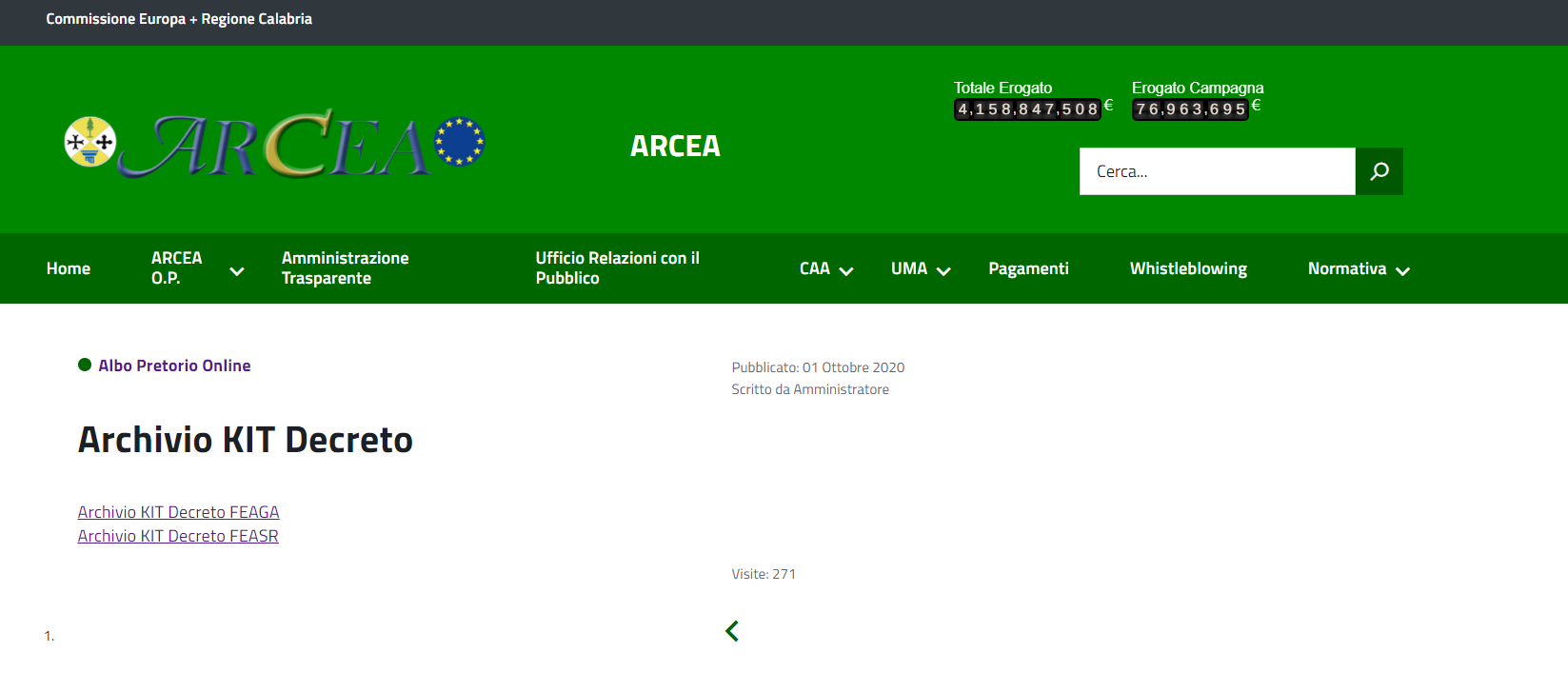 La sezione relativa al fondo FEAGA è raggiungibile al seguente indirizzo: http://trasparenza.arcea.it/sezione.aspx?livello1=09_&livello2=04_Kit%20Decreto&livello3=FEAGA 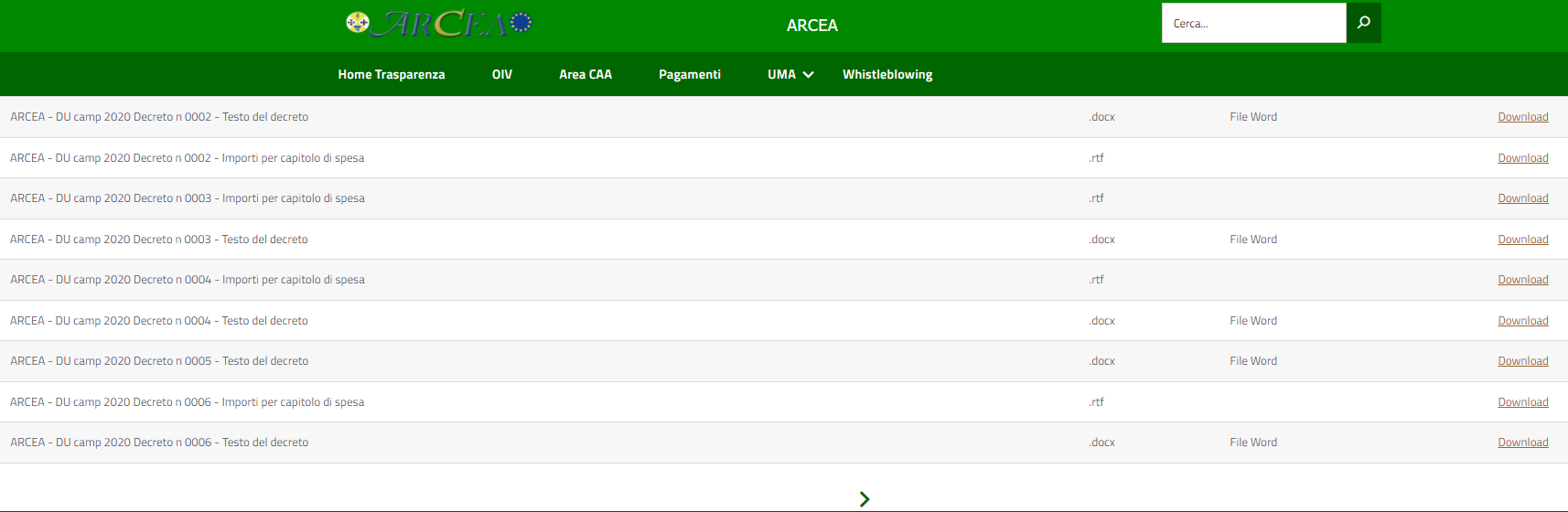 La sezione relativa al fondo FEASR è raggiungibile al seguente indirizzo: http://trasparenza.arcea.it/sezione.aspx?livello1=09_&livello2=04_Kit%20Decreto&livello3=FEASR 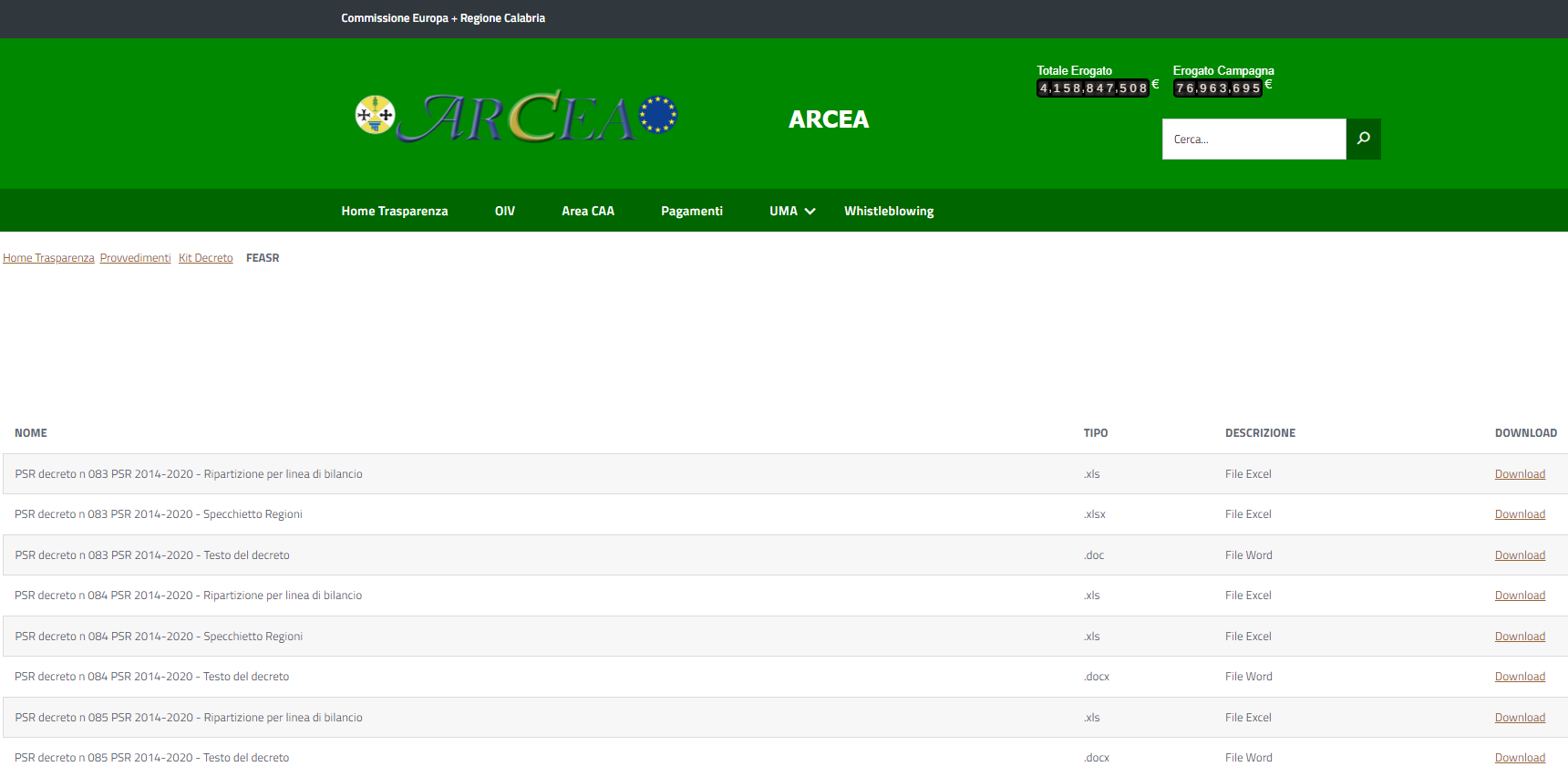 Per il fondo FEASR: i decreti adottati nel corso dell’anno sono stati i 21, come di seguito indicato in dettaglio: Per il fondo FEAGA: i decreti adottati nel corso dell’anno sono stati i 13, come di seguito indicato in dettaglio: : Considerando che risultano pubblicati per il fondo FEASR 21 Decreti e per il fondo FEAGA 13 Decreti in relazione all’anno di riferimento. La realizzazione dell’indicatore è, pertanto, pari al 100%Poiché il target era fissato a 60, la realizzazione dell’indicatore è pari a 100%OBIETTIVO STRATEGICOOBIETTIVI OPERATIVIINDICATORI/TARGET/FONTIVALORE AL 31/12/2019 DA PIANOVALORE CONSEGUITO AL 31/12/2019RAPPORTO TRA VALORE CONSEGUITO E TARGET PER L’INDICATORESINTESI DELLA METODOLOGIA DI CALCOLO, DELLE VERIFICHE DEI DATI E DELLE CRITICITÀ’ EMERSE1.Mantenimento dei criteri di riconoscimento quale Organismo Pagatore, ai sensi del Reg. (CE) n. 907/14(peso: 40%)1.1Garantire un adeguato ambiente interno, anche con riferimento al corretto funzionamento dell’Agenzia(peso: 20%)I1.1.1: Livello di maturità complessivo dell’ARCEA, riscontrato dall’Organismo di Certificazione (>=3) (Riscontrabile nella relazione prodotta dall’Organismo di Certificazione dei conti) (peso 40%) ;>=3(Media tra 2,82, 2,40, 3,05)= 2,7692%L’indicatore è stato direttamente estrapolato dalla relazione dell’organismo di Certificazione Deloitte rilasciata ai sensi dell’art. 5 comma del Reg (UE) del 908/2014 per l’anno comunitario 2020.La relazione si compone di tre parti, ognuna delle quali esprime un indicatore sintetico: essendo le tre sezioni di pari importanza ai fini della valutazione di ARCEA quale Organismo Pagatore, il risultato è determinato dalla media tra i tre elementi.Al fine di chiarire in maggiore dettaglio quanto concretamente realizzato si riportano di seguito alcune indicazioni di dettaglio relative alla relazione prodotta dall’Organismo di Certificazione ed all’iter metodologico seguito. In ossequio alla nomina come Ente revisore da parte del Ministero delle Politiche Agricole Alimentari e Forestali (MIPAAF) per i trienni 2015-2017 e 2018-2020, la società Deloitte & Touch esegue annualmente una revisione dei conti dell’Agenzia ai sensi dell’articolo 9, paragrafo 2, del regolamento (UE) n. 1306/2013 del Parlamento europeo e del Consiglio, in relazione alla sua funzione di organismo pagatore. La revisione ha ad oggetto l’operato dell’organismo pagatore con riguardo ai conti del Fondo europeo agricolo di garanzia (FEAGA) e del Fondo europeo agricolo per lo sviluppo rurale (FEASR), che si divide in due macro-aree: SIGC (Sistema Integrato di Gestione e Controllo), ossia soggetta a controlli automatizzati, ad opera del Sistema Integrato di Gestione e Controllo, e NON SICG, ossia non soggetta ai controlli appena menzionati. La revisione per l’anno 2019, così come per le altre annualità, è stata effettuata conformemente alle norme sulla revisione dei conti internazionalmente riconosciute e ha preso in esame gli aspetti di cui all’articolo 5, paragrafo 4, del regolamento di esecuzione (UE) n. 908/2014 della Commissione. All’Organismo di Certificazione è inoltre chiesto un parere che certifichi se i conti annuali per l’esercizio FEAGA e FEASR costituiscono una registrazione veritiera, esatta e completa degli importi addebitati al Fondo, se le spese dichiarate al Fondo sono legali e regolari e se le procedure di controllo interno hanno funzionato in modo soddisfacente. Tali considerazioni sono esposte nel parere di revisione. È inoltre chiesto di indicare se l’esame mette in dubbio le eventuali affermazioni contenute nella dichiarazione di gestione. Una sezione a sé stante del parere riguarda la dichiarazione di gestione. Il lavoro è stato eseguito conformemente a quanto prescritto dall’articolo 9 del regolamento (UE) n. 1306/2013 e dagli articoli da 5 a 7 del regolamento di esecuzione (UE) n. 908/2014 della Commissione. Il formato della relazione corrisponde alle linee direttrici della Commissione. Il lavoro ha riguardato il rispetto dei criteri per il riconoscimento da parte dell’ARCEA, l’esistenza e il funzionamento dei controlli interni essenziali e delle procedure atte ad assicurare il rispetto delle norme dell’Unione, la legalità e la regolarità delle spese di cui si chiede il rimborso da parte della Commissione e le procedure finalizzate a tutelare gli interessi finanziari dell’Unione. La relazione, che è essenzialmente il frutto del lavoro svolto dall’Ente dal momento della nomina come organismo di certificazione presso l’organismo pagatore per l’esercizio finanziario terminato il 15 ottobre 2019, produce in output tre tabelle, sintetizzate in tre indicatori, relativi al fondo FEAGA, al fondo FEASR macro-area SIGC ed al fondo FEASR macro-area NON SIGC, che rappresentano il grado di maturità complessivo dell’ARCEA rispetto ai criteri stabiliti dalla Commissione Europea. Tale indicatore rientra tra quelli che l’Agenzia ha deciso di associare ad un target più elevato rispetto a quanto richiesto dalla Commissione Europea, al fine di garantire una costante tensione per il miglioramento continuo dei processi e delle procedure interne.Il valore, pur non raggiungendo pienamente il target, rientra in un range accettabile, che caratterizza come “funzionanti” i sistemi dell’Agenzia e che quindi permette di confermare il riconoscimento dell’Agenzia quale Organismo Pagatore.Si precisa, infatti, che la scala di valutazione è la seguente: (1) Non funziona. Palese inosservanza di uno o più criteri per il riconoscimento o gravi carenze. La gravità delle carenze è tale da compromettere la capacità dell'organismo pagatore di assolvere i compiti indicati all'articolo 7 del regolamento (UE) n. 1306/2013. I controlli non affrontano tutti i rischi e/o sono probabili frequenti carenze nei controlli. L'impatto sull'efficace funzionamento dei requisiti fondamentali è rilevante. Le carenze sono sistemiche e di vasta portata. Pertanto non è possibile ottenere alcuna garanzia dal sistema. Punteggio = [1; 1,5](2) Funziona parzialmente. Esistono altre carenze non ricadenti nel punto (1) ma che devono essere sorvegliate ai sensi dell'articolo 2, paragrafo 1, del regolamento di esecuzione (UE) n. 908/2014 della Commissione. I controlli affrontano in una certa misura tutti i rischi ma non sempre funzionano come dovrebbero. L'impatto sull'efficace funzionamento dei requisiti fondamentali è rilevante. Si è provveduto, o si dovrebbe provvedere, a formulare raccomandazioni ed è stato, o avrebbe dovuto essere, predisposto un piano d'azione. Punteggio = [1,51; 2,5](3) Funziona. Sono stati rilevati alcuni problemi minori ma vi sono margini di miglioramento. Tutti i rischi sono opportunamente affrontati dai controlli, che sembrano destinati a funzionare correttamente, seppur con alcune carenze che hanno un impatto lieve o moderato sul funzionamento dei requisiti fondamentali. Sono state formulate raccomandazioni. Punteggio = [2,51; 3,5](4) Funziona bene. Non sono emerse carenze, oppure le carenze riscontrate sono di lieve entità. Tutti i rischi sono adeguatamente affrontati dai controlli, che sembrano destinati a funzionare correttamente. Punteggio = [3,51; 4,0]I valori ritenuti accettabili dalla Commissione sono quelli rientranti nei range “(3) Funziona” [1,51; 2,5] e “(4) Funziona bene” [3,51; 4,0]. La misurazione finale dell’indicatore è pari a: (3,05(FEAGA) + 2,82 (FEASR SIGC) +2,40 (FEASR NON SIGC)) / 3 = 7.87/3 = 2.76Poiché il target era fissato a 3, la realizzazione dell’indicatore è pari a 2.76 / 3 = 92,00% 1.Mantenimento dei criteri di riconoscimento quale Organismo Pagatore, ai sensi del Reg. (CE) n. 907/14(peso: 40%)1.1Garantire un adeguato ambiente interno, anche con riferimento al corretto funzionamento dell’Agenzia(peso: 20%)I.1.1.2: Avvio del processo di attuazione dello “smart-working” in Agenzia (sottoscrizione dei primi contratti individuali entro Dicembre 2020) (peso 40%); (PESO 40%)sottoscrizione dei primi contratti individuali entro Dicembre 20200%0%In relazione al 2020, l’ARCEA aveva già pianificato l’attuazione dello smart-working ordinario che, in base alla legislazione vigente, prevedeva la sottoscrizione di un accordo individuale tra il lavoratore ed il datore di lavoro. L’insorgere della crisi epidemiologica ha, invece, indotto il Governo a semplificare con effetto immediato la regolamentazione introducendo una forma emergenziale di lavoro agile. Nonostante l’ARCEA abbia costantemente monitorato il raggiungimento dei risultati degli indicatori della performance, l’incertezza della durata dello stato di emergenza aveva fatto pensare ad un ritorno alla normalità entro gli ultimi mesi dell’anno. Per tale motivazione, in fase di revisione semestrale è stato deciso di non modificare il Piano delle Performance. Pertanto la realizzazione dell’indicatore è pari a 0,00%Per ulteriori dettagli sulle criticità inerenti tali indicatori si rimanda alla sezione dedicata1.Mantenimento dei criteri di riconoscimento quale Organismo Pagatore, ai sensi del Reg. (CE) n. 907/14(peso: 40%)1.2 Garantire la salute finanziaria dell’AgenziaI1.2.1: Incidenza spesa personale sulla spesa corrente (Indicatore di equilibrio economico-finanziario) (<50%) (Fonte: Piano degli indicatori e dei risultati attesi di bilancio) (peso 15%) ;<50%23,66 %100%Indicatore da Piano degli indicatori e dei risultati attesi di bilancio: 3.1 - Incidenza spesa personale sulla spesa corrente (Indicatore di equilibrio economico-finanziario) Modalità di calcolo: Stanziamenti di competenza (Macroaggregato 1.1 + IRAP [pdc U.1.02.01.01] - FPV entrata concernente il Macroaggregato 1.1 + FPV spesa concernente il Macroaggregato 1.1) / Stanziamenti competenza (Spesa corrente - FCDE corrente - FPV di entrata concernente il Macroaggregato 1.1 + FPV spesa concernente il Macroaggregato 1.1) Target: < 50% Serie storica: 2015: 47,92%2016: 47,74% 2017: 34,13% 2018: 23,94%2019: 25,382020: 23,66La misurazione finale dell’indicatore è pari a 23,66 %Poiché il target era fissato a <50%, la realizzazione dell’indicatore è pari al 100%1.Mantenimento dei criteri di riconoscimento quale Organismo Pagatore, ai sensi del Reg. (CE) n. 907/14(peso: 40%)1.2 Garantire la salute finanziaria dell’AgenziaI1.2.2: Indicatore di realizzazione delle previsioni di competenza concernenti le entrate correnti (<= 80%) (Fonte: Piano degli indicatori e dei risultati attesi di bilancio) (peso 15%) ;<=80%99,50%83,78Indicatore da Piano degli indicatori e dei risultati attesi di bilancio: 2.1 - Indicatore di realizzazione delle previsioni di competenza concernenti le entrate correnti Modalità di calcolo: Media accertamenti primi tre titoli di entrata nei tre esercizi precedenti / Stanziamenti di competenza dei primi tre titoli delle "Entrate correnti" Target <= 80% Serie storica: 2015: 85,00% 2016: 84,49% 2017: 71,74%2018: 74,59%2019: 93,76%2020: 95,48% La misurazione finale dell’indicatore è pari a 95,48%Poiché il target era fissato a <80%, la realizzazione dell’indicatore è pari a: 83,78%1.Mantenimento dei criteri di riconoscimento quale Organismo Pagatore, ai sensi del Reg. (CE) n. 907/14(peso: 40%)1.2 Garantire la salute finanziaria dell’AgenziaI1.2.3 Incidenza spese rigide (disavanzo, personale e debito) su entrate correnti (< 50%) (Fonte: Piano degli indicatori e dei risultati attesi di bilancio) (peso 15%) ;<50%24,55%100%Indicatore da Piano degli indicatori e dei risultati attesi di bilancio: 1.1 - Incidenza spese rigide (disavanzo, personale e debito) su entrate correnti Modalità di calcolo: [Disavanzo iscritto in spesa + Stanziamenti competenza (Macroaggregati 1.1 "Redditi di lavoro dipendente" + 1.7 "Interessi passivi" + Titolo 4 "Rimborso prestiti" + "IRAP" [pdc U.1.02.01.01] - FPV entrata concernente il Macroaggregato 1.1 + FPV spesa concernente il Macroaggregato 1.1)] / (Stanziamenti di competenza dei primi tre titoli delle Entrate) Target: < 50% serie storica: 2015: 47,04% 2016: 47,21%2017: 46,10% 2018: 26,71%2019: 27,65 %2020: 24,55%La misurazione finale dell’indicatore è pari a 24,55 %Poiché il target era fissato a <50%, la realizzazione dell’indicatore è pari al 100%1.Mantenimento dei criteri di riconoscimento quale Organismo Pagatore, ai sensi del Reg. (CE) n. 907/14(peso: 40%)1.2 Garantire la salute finanziaria dell’AgenziaI.1.2.4 Indicatore di smaltimento debiti commerciali Stanziamento di cassa (<100%) (Fonte: Piano degli indicatori e dei risultati attesi di bilancio) (peso 15%) ;<100%77,99%100%Indicatore da Piano degli indicatori e dei risultati attesi di bilancio: 6.1 - Indicatore di smaltimento debiti commerciali Stanziamento di cassa Modalità di calcolo: (Macroaggregati 1.3 "Acquisto di beni e servizi" + 2.2 "Investimenti fissi lordi e acquisto di terreni") / stanziamenti di competenza e residui al netto dei relativi FPV (Macroaggregati 1.3 "Acquisto di beni e servizi" + 2.2 "Investimenti fissi lordi e acquisto di terreni") - i relativi FPVTarget: <100% serie storica: 2015: 100,00%2016: 100,00%2017: 81,85%2018: 83,85% 2019: 75,12%2020: 77,99La misurazione finale dell’indicatore è pari a 77,99%Poiché il target era fissato a <100%, la realizzazione dell’indicatore è pari al 100%1.Mantenimento dei criteri di riconoscimento quale Organismo Pagatore, ai sensi del Reg. (CE) n. 907/14(peso: 40%)1.3 Garantire l’efficienza nell'impiego delle risorse, con particolare riferimento al contenimento e alla riduzione dei costi, nonché all'ottimizzazione dei tempi dei procedimenti amministrativi(peso: 15%)I.1.3.1 Rapporto tra costo del personale ed erogazioni complessive effettuate nell’anno in relazione ai fondi FEASR e FEAGA (< 1,5) (Fonte: incrocio tra Rendiconto dell’ARCEA, per i dati relativi al personale, ed ERKIT, per i dati relativi alle erogazioni): (Peso: 50%)< 1,5Nel Piano 2020, per la prima volta, è stato introdotto uno specifico obiettivo operativo (O.1.3) associato ad indicatori di contabilità analitica (I.1.3.1 e I.3.1.2), finalizzato a misurare l’efficienza delle strutture dell’Agenzia con particolare riferimento all’analisi dei rapporti tra costi relativi al “funzionamento” dell’Agenzia ed erogazioni effettuate a valere sui fondi comunitari. In tal modo è possibile verificare l’efficienza dell’Agenzia ed il valore aggiunto restituito alla collettività in rapporto al costo finanziario richiesto per il suo mantenimento. Tali indicatori, invero, rivestono un duplice significato in quanto un loro valore estremamente basso sarebbe sintomo di una situazione di sottodimensionamento potenzialmente in grado di porre a rischio il riconoscimento dell’Agenzia quale Organismo Pagatore e, conseguentemente, la prosecuzione stessa dell’Ente. In tal modo, pertanto, si consolida la connessione tra il Piano delle Performance ed il Piano Triennale per il Fabbisogno del Personale, in recepimento di quanto indicato dall’OIV ed in ossequio alla normativa nazionale ed alle linee guida del Ministero della Funzione Pubblica.La spesa per il FEASR nel periodo di riferimento è stata pari a La spesa per il FEAGA nel periodo di riferimento è stata pari a: In sintesi: La misurazione finale dell’indicatore è pari a 1.954.092,65 € /326.555.373,34 = 0,60 %Poiché il target era fissato a <1.5 %, la realizzazione dell’indicatore è pari al 100%1.Mantenimento dei criteri di riconoscimento quale Organismo Pagatore, ai sensi del Reg. (CE) n. 907/14(peso: 40%)1.3 Garantire l’efficienza nell'impiego delle risorse, con particolare riferimento al contenimento e alla riduzione dei costi, nonché all'ottimizzazione dei tempi dei procedimenti amministrativi(peso: 15%)I.1.3.2 Rapporto tra previsioni definitive di competenza in relazione alla missione 1 “Servizi istituzionali, generali e di gestione” ed erogazioni complessive effettuate nell’anno in relazione ai fondi FEASR e FEAGA (< 0,8) (Fonte: incrocio tra Rendiconto dell’ARCEA, per i dati relativi al personale, ed ERKIT, per i dati relativi alle erogazioni); (Peso: 50%)< 0,8Nel Piano 2020, per la prima volta, è stato introdotto uno specifico obiettivo operativo (O.1.3) associato ad indicatori di contabilità analitica (I.1.3.1 e I.3.1.2), finalizzato a misurare l’efficienza delle strutture dell’Agenzia con particolare riferimento all’analisi dei rapporti tra costi relativi al “funzionamento” dell’Agenzia ed erogazioni effettuate a valere sui fondi comunitari. In tal modo è possibile verificare l’efficienza dell’Agenzia ed il valore aggiunto restituito alla collettività in rapporto al costo finanziario richiesto per il suo mantenimento. Tali indicatori, invero, rivestono un duplice significato in quanto un loro valore estremamente basso sarebbe sintomo di una situazione di sottodimensionamento potenzialmente in grado di porre a rischio il riconoscimento dell’Agenzia quale Organismo Pagatore e, conseguentemente, la prosecuzione stessa dell’Ente. In tal modo, pertanto, si consolida la connessione tra il Piano delle Performance ed il Piano Triennale per il Fabbisogno del Personale, in recepimento di quanto indicato dall’OIV ed in ossequio alla normativa nazionale ed alle linee guida del Ministero della Funzione Pubblica.La spesa per il FEASR nel periodo di riferimento è stata pari a La spesa per il FEAGA nel periodo di riferimento è stata pari a: In sintesi: La misurazione finale dell’indicatore è pari a 1.954.092,65 € /328.614,00= 0,10 %Poiché il target era fissato a <0.8%, la realizzazione dell’indicatore è pari al 100%1.Mantenimento dei criteri di riconoscimento quale Organismo Pagatore, ai sensi del Reg. (CE) n. 907/14(peso: 40%)1.4Garantire l’efficienza e l’adeguatezza dei sistemi di controlli interni dell’Agenzia, nel rispetto della normativa di riferimento(peso: 20%)I.1.4.1 Numero di Piani d’azione, definiti in fase di audit, implementati dalle Funzioni/OODD entro il termine indicato>=80%46,15%57,69%Le attività di follow - up relative all’implementazione dei piani d’azione previsti negli audit effettuati nell’anno 2019 sono state espletate dal Servizio nell’anno 2020 e nei primi giorni del 2021, sui seguenti processi:Sistemi informativi Organismi Delegati (OD) CAAControlli in Loco FEASR NON SIGCA tal proposito, si precisa che le suddette attività hanno avuto l’obiettivo di verificare l’attuazione dei piani d’azione concordati con le Funzioni/Uffici dell’Agenzia al fine di rimuovere le criticità rilevate in fase di Audit. A conclusione dell’attività sono state redatte le tavole di follow up che raccolgono le informazioni rilevate.Il Servizio Interno di Controllo ha riscontrato, quanto di seguito riportato.Il Servizio Interno di Controllo ha riscontrato, quanto di seguito riportato.Su un totale di 13 osservazioni ne sono state implementate 6. La misurazione dell’indicatore è pari al 46,15% Poiché il target era fissato all’80%, la realizzazione dell’indicatore è pari al 57,69% 1.Mantenimento dei criteri di riconoscimento quale Organismo Pagatore, ai sensi del Reg. (CE) n. 907/14(peso: 40%)1.4Garantire l’efficienza e l’adeguatezza dei sistemi di controlli interni dell’Agenzia, nel rispetto della normativa di riferimento(peso: 20%)I.1.4.2 Numero di incontri formativi/informativi con i CAA, l’ordine degli Agronomi e degli agrotecnici (>= 5)50%A causa della diffusione del Covid19, gli incontri formativi/informativi con i CAA, l’ordine degli Agronomi e degli agrotecnici sono stati svolti  in modalità remota ma, a causa delle condizioni eccezionali, non è stata tenuta traccia delle presenze. La misurazione dell’indicatore è pari a 0Poiché il target era fissato a 6, la realizzazione dell’indicatore è pari al 0%Per ulteriori dettagli sulle criticità inerenti tali indicatori si rimanda alla sezione dedicata1.Mantenimento dei criteri di riconoscimento quale Organismo Pagatore, ai sensi del Reg. (CE) n. 907/14(peso: 40%)1.4Garantire l’efficienza e l’adeguatezza dei sistemi di controlli interni dell’Agenzia, nel rispetto della normativa di riferimento(peso: 20%)I.1.4.3 Riduzione del tasso d’errore presente nelle statistiche di controllo relative al FEASR SIGC (<= 8%)3,28 %100%Il “Tasso di Errore” nelle erogazioni può essere, in estrema sintesi, descritto come la differenza tra l’importo richiesto dai beneficiari, in sede di presentazione delle domande, e quello determinato, al netto delle sanzioni, dall’Organismo Pagatore in seguito ai “controlli in loco”. Il tasso di errore assume un’importanza strategica per la Commissione Europea che richiede ai Direttori degli Organismi Pagatori di esprimere una valutazione sul suo andamento e sugli eventuali deterioramenti all’interno della “Dichiarazione di Affidabilità” inoltrata annualmente ai servizi comunitari. A tal proposito, è necessario sottolineare come l’Agenzia abbia dovuto affrontare formalmente il progressivo aumento, dovuto a molteplici cause endogene ed esogene, del tasso registratosi nelle ultime annualità attraverso un articolato Piano di Azione condiviso con le autorità nazionali ed europee nel quale sono state previste contromisure finalizzate a riportare gradualmente la percentuale di errore entro limiti accettabili. Si riportando di seguito i dati analitici per il FEASR SIGCFEASR SIGC La misurazione dell’indicatore è pari a 3,28 % Poiché il target era fissato a <= 8%, la realizzazione dell’indicatore è pari al 100%1.Mantenimento dei criteri di riconoscimento quale Organismo Pagatore, ai sensi del Reg. (CE) n. 907/14(peso: 40%)1.4Garantire l’efficienza e l’adeguatezza dei sistemi di controlli interni dell’Agenzia, nel rispetto della normativa di riferimento(peso: 20%)I.1.4.4 Riduzione del tasso d’errore presente nelle statistiche di controllo relative al FEASR NON SIGC) (fonte statistiche di controllo per come comunicate alla Commissione Europea tramite il canale di comunicazione ufficiale) (Peso 35%)<= 30,56 %100%Il “Tasso di Errore” nelle erogazioni può essere, in estrema sintesi, descritto come la differenza tra l’importo richiesto dai beneficiari, in sede di presentazione delle domande, e quello determinato, al netto delle sanzioni, dall’Organismo Pagatore in seguito ai “controlli in loco”. Il tasso di errore assume un’importanza strategica per la Commissione Europea che richiede ai Direttori degli Organismi Pagatori di esprimere una valutazione sul suo andamento e sugli eventuali deterioramenti all’interno della “Dichiarazione di Affidabilità” inoltrata annualmente ai servizi comunitari. A tal proposito, è necessario sottolineare come l’Agenzia abbia dovuto affrontare formalmente il progressivo aumento, dovuto a molteplici cause endogene ed esogene, del tasso registratosi nelle ultime annualità attraverso un articolato Piano di Azione condiviso con le autorità nazionali ed europee nel quale sono state previste contromisure finalizzate a riportare gradualmente la percentuale di errore entro limiti accettabili. Si riportando di seguito i dati analitici per il FEASR NON SIGCLa misurazione dell’indicatore è pari a 0,56 % Poiché il target era fissato a <= 3%, la realizzazione dell’indicatore è pari al 100%1.Mantenimento dei criteri di riconoscimento quale Organismo Pagatore, ai sensi del Reg. (CE) n. 907/14(peso: 40%)1.5Garantire una comunicazione efficace anche in rapporto alla trasparenza, all'integrità ed all'anticorruzione(peso: 10%)I.1.5.1 Percentuale di ulteriori Misure Di Prevenzione della Corruzione attuate rispetto a quanto previsto nel Piano Anticorruzione >= 80% (Riscontrabile dalle attività di monitoraggio del Piano Anticorruzione) (peso 100%); >= 80%86,67%100,00%Questo indicatore deriva dal Piano Per la prevenzione della Corruzione.Per una visione più dettagliata delle attività inerenti le modalità di prevenzione della corruzione si rimanda alla relazione annuale predisposta dal Responsabile della Prevenzione della Corruzione e pubblicata nella sezione Amministrazione Trasparente dell’ARCEA. Manuali - Regolamenti dell’Arcea (Dalla mappatura dei processi a rischio corruzione e dai controlli effettuati, è emerso che per alcuni processi ed attività vi è una carenza di formalizzazione delle procedure poste in essere. Con il Piano si è stabilito la predisposizione di idonee procedure a cura delle Funzioni/Uffici interessati nel rispetto della normativa vigente in materia entro il mese di maggio 2020.) (Percentuale di realizzazione: 70%)Sono stati formalizzati i seguenti Manuali: Decreto numero 88 del 12/05/2020 Approvazione modifiche ed integrazioni al manuale del servizio controllo interno.Decreto numero 155 del 28/07/2020Approvazione Revisione Manuale del fascicolo aziendale - 2020.Decreto numero 186 del 12/10/2020 PSR 2014-20 - ART. 52 REG (UE) (VE) N. 809/2014 DELLA COMMISSIONE DEL 17 LUGLIO 2014 - Manuale Controlli II Livello Dipartimento Agricoltura e Risorse AlimentariDecreto numero 187 del 12/10/2020 Approvazione manuale interno Funzione Autorizzazione Pagamenti - manuale Quadratura Ufficio PSRDecreto numero 188 del 12/10/2020 Approvazione modifiche ed integrazioni al Manuale del Servizio Monitoraggio e ComunicazioneDecreto numero 191 del 13/10/2020 Approvazione delle modifiche apportate al Manuale della Funzione Esecuzione PagamentiDecreto numero 205 del 03/11/2020 Approvazione del Manuale dei Controlli Aziendali Integrati Campagna 2020 – Controlli di condizionalità – Impegni e obblighi misure PSR – Ammissibilità ZootecniaControlli a campione (L’Arcea ha attivato un sistema di controllo interno di regolarità amministrativa, finalizzato anche a contribuire a rendere omogenei i comportamenti spesso difformi tra le diverse strutture dell’ente nella redazione degli atti ed a migliorarne la qualità. Il controllo, posto sotto la supervisione della Direzione è volto a verificare ex post la correttezza e la regolarità dell’azione amministrativa. Tale controllo si esplica: - attraverso il confronto di atti già emanati rispetto a schemi predefiniti di atto amministrativo tipo;- attraverso check list di controllo sugli aspetti di maggiore criticità, seppure potenziale, al fine di rilevarne eventuali scostamenti.Sono sottoposti al controllo successivo di regolarità amministrativa ad es. i decreti di impegno di spesa, i decreti di aggiudicazione definitiva con i relativi schemi di contratti allegati e gli atti dirigenziali ritenuti particolarmente significativi). Indicatore: revisione di almeno il 5% dei decreti interessati (verificabile dai verbali di verifica).Decreti di affidamento: % campionamento 1/6 = 16,67%Decreti di liquidazione % campionamento (all’ottava revisione) 5/100 = 5% (Percentuale di realizzazione: 100%)Distinzione ruolo responsabile del procedimento e dirigente preposto all’atto finale Indicatore: ruolo responsabile del procedimento e dirigente preposto all’atto finale in almeno l’80% degli atti (riscontrabile dal registro dei decreti e delle determine)(Percentuale di realizzazione: 100%)Collaudi (per stati di avanzamento lavori o finali).Il settore competente deve disporre i collaudi previsti dalla legge o da contratti/convenzioni stipulate con i beneficiari, nel rispetto della normativa vigente in materia. Il collaudo avviene nell'arco temporale previsto dalla normativa vigente in materia oppure nei tempi previsti dal contratto/convenzione stipulato/a con il beneficiario, fatti salvi i documenti necessari allo stesso. Gli eventuali ritardi nella disposizione dei collaudi, e quindi nel decreto di nomina del/i collaudatore/i, possono essere segnalati dal beneficiario al Responsabile per la Prevenzione della corruzione, che entro 5 giorni dalla segnalazione chiederà per iscritto al dirigente del settore e/o al responsabile del procedimento chiarimenti in merito. Il dirigente/responsabile del settore competente dovrà fornire le motivazioni giustificanti il ritardo entro 5 giorni dalla comunicazione da parte del responsabile per la prevenzione della corruzione oppure dovrà provvedere all'adempimento tempestivo della disposizione del collaudo con immediata comunicazione delle risultanze del collaudo stesso.A seguito del collaudo, nel caso in cui lo stesso si concluda positivamente, il dirigente competente provvede ad emettere apposito decreto dirigenziale di liquidazione delle somme spettanti come da collaudo, previa verifica amministrativa e relativa istruttoria. Indicatore: 100% dei decreti di liquidazione di forniture adottati successivamente ad un collaudo o dichiarazione di regolare esecuzione dei lavori (riscontrabile dal registro dei decreti).In particolare, sono stati adottati finora 100 decreti di liquidazione, sempre in seguito ad un collaudo o a una dichiarazione di regolare esecuzione dei lavori(Percentuale di realizzazione: 100%)Registro cronologico mandati di pagamento.I mandati di pagamento riferibili alla medesima categoria di spesa devono essere effettuati dal settore competente alla liquidazione in ordine cronologico, rispetto al diritto maturato alla liquidazione, nel rispetto della relativa istruttoria che deve essere predisposta all’uopo dal responsabile del procedimento. La liquidazione deve avvenire nei tempi previsti dalla durata del tempo di liquidazione, indicato nell’apposita sezione del portale “Trasparenza”. Quando si tratta della stessa categoria di beneficiari (es. facenti parte dello stesso gruppo di liquidazioni provenienti dal medesimo decreto di concessione del beneficio), il dirigente rispetta la cronologia nei pagamenti.Il beneficiario può segnalare eventuali ritardi nell’iter al responsabile per la prevenzione della corruzione, che svolgerà apposita indagine conoscitiva.Il Dirigente dovrà relazionare in merito, con le motivazioni circa le cause del ritardato pagamento.Per quanto riguarda l’emissione di mandati di pagamento, si applica esclusivamente il criterio cronologico e non può esistere alcuna discrezionalità da parte dell’Amministrazione. Il mancato rispetto, da parte dell’Amministrazione, del criterio cronologico nell’emissione di mandati di pagamento all’interno della medesima categoria di spesa, comporta una sanzione disciplinare a carico del responsabile di tale comportamento considerato illegittimo. Strutture coinvolte: Direzione.Indicatore: 100% dei mandati di pagamento presenti nel registro cronologico dei mandati (rilevabile attraverso l’incrocio tra il sistema di contabilità ed il registro dei mandati)(Percentuale di realizzazione: 100%)La misurazione complessiva dell’indicatore complessivo riportato all’interno del Piano delle Performance è pari alla media aritmetica dei valori sopra riportati = (33,33 + 100 + 100 + 100 + 100) / 5 = 86,67 % Poiché il target era fissato a 80%, la realizzazione è pari al 100%1.Mantenimento dei criteri di riconoscimento quale Organismo Pagatore, ai sensi del Reg. (CE) n. 907/14(peso: 40%)1.6Garantire un’adeguata attività di monitoraggio anche in rapporto alla trasparenza ed all’integrità(peso: 15%)I.1.6.1 Percentuale di raggiungimento degli indicatori connessi agli obiettivi strategici in materia di Trasparenza indicati nel Piano della Prevenzione della Corruzione e della Trasparenza pari al 100% (Riscontrabile dalle fonti indicate per ogni indicatore nel PPCT) (peso 100%) =100%97,98%97,98%Si riportano di seguito gli obiettivi strategici in materia di Trasparenza indicati nel Piano della Prevenzione della Corruzione e della Trasparenza insieme agli indicatori associati, al risultato conseguito ed alla modalità di calcolo. Obiettivo Strategico num. 1 (Peso 50%): Progressiva revisione dei formati utilizzati per la pubblicazione di documenti, informazioni e dati nella sezione Amministrazione trasparente del sito web, fino a rendere tutti i dati presenti in ‘formato aperto’ o quanto meno elaborabili. Indicatore (Peso 100%): almeno 80% dei nuovi contenuti pubblicati nella sezione “Amministrazione Trasparente” dovranno essere quanto meno elaborabili, ossia in formati csv, xsl(x), doc(x), txt o pdf non scansionati. Verificabile dalla sezione “Amministrazione Trasparente” del sito di ARCEA.CSV (Aperto): 5Word (Aperto): 16Excel (Aperto): 13PDF Scansionati (Non Aperto): 0PDF Testuali (Aperto): 28PowerPoint (Aperto): 0Link (Aperto): 1Txt (Aperto): 2Zip (Aperto): 0Rar (Aperto): 0P7M (Aperto): 0ODS (Aperto): 0RTF (Aperto): 0Totali: 198Totali File aperti: 198% File Aperti sul totale dei file: 100,00%% Realizzazione = 100Obiettivo Strategico num. 2 (Peso 50%): Migliorare la comunicazione verso gli stakeholders attraverso l’adozione di template e layout standard. Indicatore (Peso 100%): Ridefinizione del layout del portale della Trasparenza dell’ARCEA secondo quanto definito dalle Linee guida per il Design dei siti internet delle pubbliche amministrazioni (verificabile dal sito istituzionale di ARCEA).Il portale della Trasparenza dell’ARCEA è stato adeguato in base quanto indicato dalle Linee guida per il Design dei siti internet delle pubbliche amministrazioni. La nuova versione è online a partire dal 10/07/2020. 100%RISULTATO FINALEPoiché i due indicatori hanno un peso tra loro equivalente (pari al 50%), il risultato finale sarà pari a: (100  (RISULTATO INDICATORE STRATEGICO DI TRASPARENZA NUM. 1) + 100 (RISULTATO INDICATORE STRATEGICO DI TRASPARENZA NUM. 2)) / 2 = 100,00%Poiché il target era fissato al 100%, la realizzazione dell’indicatore è pari a 100/100 = 100,00%2.Raggiungimento degli obiettivi di spesa previsti dai regolamenti comunitari di riferimento per i Fondi FEAGA e FEASR e perfezionamento dell’iter dei pagamenti(peso: 30%)2.1Implementazione delle necessarie procedure tecnico-amministrative(Peso: 60%)I.2.1.1 Numero di Circolari/Istruzioni operative/Manuali operativi adottati dalle Funzioni coinvolte (>=15) (Riscontrabili dal Registro dei Decreti, dal Protocollo dell’Ente) (Peso 30%)>=1518100%Questo indicatore fa riferimento all’art. 2, lettere A, B, C, D, E, F dell’Allegato I del Reg.(UE) 907/2014.Sono considerate le Circolari e le Istruzioni Operative relative alle Funzioni dell’ARCEA emesse e rese note entro il 31 dicembre 2020.Si riporta di seguito il dettaglio delle Circolari e delle Procedure Operative relative all’anno 2020: 3.Adeguamento delle funzionalità del sistema informativo, anche in funzione del Piano Triennale per l’Informatizzazione e di quanto disposto dal Reg (UE) 907/2014 in merito alla sicurezza delle informazioni (peso: 30%)3.1Migliorare l’efficienza e la trasparenza amministrativa introducendo un nuovo software per ladigitalizzazione degli atti dell'AgenziaI.3.1.1 Messa in esercizio del nuovo software per la gestione degli atti digitaliTarget: messa in esercizio.Sistema posto in esercizio in data 2 marzo 2020 100%Il processo sotteso alla messa in produzione del nuovo software ha seguito in estrema sintesi i seguenti passaggi: 1) Certificato di Licenza d'Uso n. 504 Ragione Sociale del Cliente: ARCEA Si rilascia la presente licenza d'uso per i prodotti di seguito indicati: IFM-DEMA-DAP-2-0 DemaPA Albo Pretorio IFM-DEMA-DAT-2-0 DemaPA Atti Amministrativi IFM-DEMA-DMB-2-0 DemaPA Modulo Base I prodotti forniti sono concessi per l'uso presso la sede dell'intestatario della presente licenza e non sono trasferibili a terzi a nessun titolo. La licenza è concessa nei limiti di tempo appresso indicati. Data Inizio Validità: 02/03/2020 Data Fine Validità : 31/12/20992) Verbale installazione software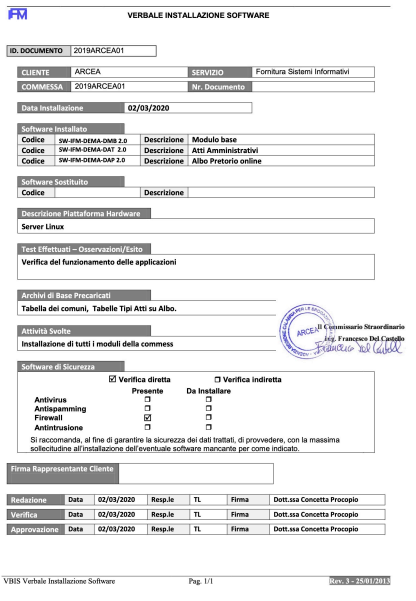 3) Verbale di consegna software 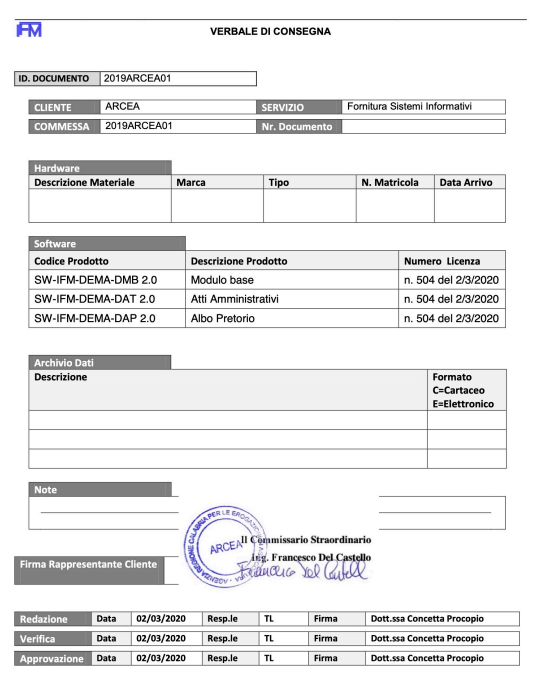 Poiché il target era connesso alla messa in esercizio del sistema, la realizzazione dell’indicatore è pari al 100%3.2 Conclusione di tutte le attività preparatorie e propedeutiche alla visita di certificazione ISO - 27001I.3.2.1 Grado di maturità riscontrato dall’Organismo di Certificazione >= 3) (Riscontrabile nella relazione prodotta dall’Organismo di Certificazione dei conti) (peso 100%)>=34100%Questo indicatore rappresenta il raggiungimento di un traguardo importante per l’Agenzia: per la prima volta, infatti, il Sistema di Gestione della Sicurezza delle Informazioni ha ricevuto un punteggio pari al massimo possibile, che descrive una situazione di eccellenza nel panorama nazionale. Ciò è confermato anche dal recente Audit condotto dalla Commissione Europea.La relazione si compone di tre parti, ognuna delle quali esprime un indicatore sintetico: essendo le tre sezioni di pari importanza ai fini della valutazione di ARCEA quale Organismo Pagatore, il risultato è determinato dalla media tra i tre elementi.Per gli aspetti generali relativi alla relazione si rimanda a quanto illustrato in sede di esplicitazione dell’indicatore n. 1 dell’obiettivo operativo 1.1. Per quanto attiene, invece, agli aspetti più prettamente connessi al presente indicatore, e quindi alla Sicurezza delle Informazioni si precisa che, all’interno delle proprie attività di verifica, l’Organismo di Certificazione deve accertarsi che il Sistema Informativo dell’ARCEA sia effettivamente basato su una versione applicabile dello standard internazionale ISO – 27002. L’audit si articola in diverse fasi e prevede test di conformità e di sostanza su tutti i domini dello standard, valutati in relazione ai fondi FEAGA – FEASR SIGC e FEASR NON SIGC. In particolare, si riportano gli aspetti più significativi emersi per ciascuna area oggetto di audit: GESTIONE DEL RISCHIO: L’OP gestisce un processo per l’individuazione e il trattamento dei rischi inerenti alla sicurezza delle informazioni. L’analisi di tali rischi è documentata da ARCEA e viene rivista periodicamente. Il servizio di controllo interno aggiorna annualmente le attività di risk assessment aziendale ed una Business Impact Analysis per i principali processi amministrativo-contabili di riferimento al fine di valutare i rischi legati alla continuità operativa.POLITICA PER LA SICUREZZA DELLE INFORMAZIONI: Le policy relative alla sicurezza delle informazioni sono state formalizzate, oltre che nella Security Policy, anche nel DPS e nel documento di classificazione delle informazioni. La responsabilità dell’approvazione delle Policy sulla Sicurezza, riviste e nel caso modificate annualmente, è di competenza dei vertici aziendali (Direttore o Commissario Straordinario). La responsabilità di proteggere il patrimonio informativo aziendale è assegnata a tutto il personale, a cui è richiesto di tenere comportamenti in linea con le policies aziendali inerenti alla sicurezza dei sistemi di informazione. Sono inoltre definiti specifici ruoli e le responsabilità in tema di protezione delle informazioni e di gestione del relativo sistema. Sono stati pertanto individuati un Comitato di Sicurezza delle Informazioni, presieduto dal Direttore/Commissario Straordinario, un organo collegiale di coordinamento, la Piattaforma di Sicurezza e un Responsabile della Sicurezza Informatica, nella persona del Responsabile del Servizio ‘Sistema Informativo’. Il Management è responsabile delle attività di Protezione delle Informazioni, normate nelle apposite procedure e la cui responsabilità è stata allocata in funzione delle proprie aree di competenza. Le linee guida e le regole a cui devono attenersi i dipendenti di ARCEA nel corso delle proprie attività lavorative sono documentate e comunicate agli utenti. La gestione della movimentazione del personale e delle variazioni organizzative, per quanto riguarda gli aspetti di riferimento per la sicurezza delle informazioni, sono gestite di concerto tra l’Ufficio del Personale e il Servizio Sistemi Informativi di ARCEA e sono documentate. Al personale e ai soggetti terzi (eg: Organismi Delegati) sono erogate specifiche sessioni formative inerenti alla sicurezza IT, l’uso delle risorse informatiche e il trattamento dei dati personali. La chiusura del rapporto di lavoro con personale dipendente, a contratto o con terze parti è regolamentata dalla procedura interna che prevede la presa in carico delle risorse in dotazione e la rimozione dei diritti di accesso ai sistemi.GESTIONE DEGLI ASSET: L’inventario degli asset IT di proprietà di ARCEA è gestito direttamente dall’OP. La responsabilità della gestione degli asset IT è in capo alla funzione dei Sistemi Informativi. Le regole sull’utilizzo delle risorse informatiche sono definite nella “Procedura_Di_Asset_Management”. Il processo di configurazione della stazione di lavoro è standard e definito. Eventuali casi di necessità specifiche sono approvati dal diretto Dirigente e devono ottenere un nullaosta dal Responsabile del Servizio Sistema Informativo. Gli asset IT di riferimento per il sistema SIAN sono gestiti direttamente da SIN e sotto la sua responsabilità.SICUREZZA FISICA: Presso la sede ARCEA sono presenti i dispositivi hardware (eg: PC e dispositivi di rete) necessari per poter usufruire del sistema SIAN. Inoltre sono presenti i sistemi server e la strumentazione utile alla gestione amministrativa dell’ente. L’Organismo Pagatore ha attuato dei controlli di sicurezza fisica a presidio dei rischi inerenti alla sicurezza degli asset IT gestiti direttamente (eg: PC e dispositivi di rete), in linea con quanto specificato dalla norma. Presso lo stabile che ospita i server del sistema SIAN, invece, SIN ha provveduto ad implementare i presidi di sicurezza atti a prevenire eventuali incidenti di sicurezza fisica a protezione del sistema SIAN, sulla base di quanto previsto dalla norma ISO 27002.OPERAZIONI DI RETE E DATA CENTER: Per ARCEA gli asset di riferimento specifici per il dominio sono quelli che permettono di poter accedere al sistema di pubblica connettività (SPC) e quindi di poter usufruire del sistema SIAN. Tali asset sono sottoposti ai controlli previsti dalla norma ed implementati dall’ente. Relativamente alle attività gestite da SIN presso il proprio CED, sono presenti procedure operative documentate e comunicate. Le attività riferite alla modifica dei dati sono tracciate in appositi log di sistema. Le responsabilità di approvazione sono mantenute distinte da quelle di gestione operativa: gli ambienti di Sviluppo/Test, Collaudo, Formazione e Produzione sono fra di loro segregati logicamente e fisicamente, così come i profili di accesso del personale sistemistico. La gestione degli incidenti, le operazioni di backup, la gestione dei supporti removibili, i presidi di sicurezza fisica sono definiti in documenti tecnici approvati e comunicati agli addetti responsabili. Nel corso del presente anno finanziario si è evoluto il piano di Disaster Recovery che include il miglioramento delle procedure di back up. Sono inoltre attivi sistemi di Intrusion Prevention sottoposti a periodiche verifiche di efficacia.SICUREZZA LOGICA DEGLI ACCESSI: L’accesso alle informazioni è definito in appropriate procedure di autorizzazione e di identificazione degli utenti di ARCEA. Tali procedure sono complementari rispetto a quelle in uso presso SIN. L’accesso alle risorse è consentito esclusivamente attraverso un sistema di autenticazione, organizzato mediante l’uso di credenziali univoche e secondo un criterio role-based. L’assegnazione degli accessi e delle profilazioni avviene sulla base delle autorizzazioni concesse dai business owners. La validità e l’adeguatezza degli accessi è monitorata attraverso apposite attività di controllo condotte dal Responsabile degli Utenti con cadenza periodica.ACQUISIZIONE, SVILUPPO E MANTENIMENTO DEI SISTEMI: Il documento Change Management emesso da ARCEA disciplina le richieste di modifica ai sistemi (hardware e software), in cui sono definiti i ruoli, le responsabilità e le competenze per la gestione delle modifiche ai sistemi. Con riferimento all’applicativo SIAN, questo viene gestito da SIN a cui provengono le eventuali richieste convogliate dai Sistemi Informativi di ARCEA previa autorizzazione della Direzione. Per la gestione degli asset di proprietà del SIN, per cui l’outsourcer è responsabile, la valutazione di nuove modifiche e di introduzione di nuovi sistemi deve essere condotta in conformità alle politiche di sicurezza definite da SIN e comunicate ad Agea e ARCEA. La procedura di Change Management sul SIAN è supportata da tools e procedure che ne agevolano la tracciabilità e il monitoraggio.GESTIONE DEGLI INCIDENTI DI SICUREZZA INFORMATICA: Gli incidenti informatici sono gestiti e monitorati dalla struttura Sistemi Informativi di ARCEA tramite apposite procedure documentate. Gli incidenti di sicurezza interna sono tracciati e risolti dalla medesima ARCEA. Ugualmente, il SIN ha attuato delle procedure di rilevazione e di gestione degli incidenti di sicurezza delle informazioni. L’Organismo monitora in tempo reale potenziali attacchi malevoli ai sistemi di ARCEA che vengono archiviati in appositi registri. Gli asset da cui sono registrati i potenziali attacchi vengono inseriti in una black list.BUSINESS CONTINUITY MANAGEMENT: Per i dati gestiti da ARCEA e relativi al funzionamento dell’ente stesso (differenti da quelli presenti sul SIAN) è stato implementato un sito di Disaster Recovery che abilita un piano di Business Continuity per l’utilizzo del sistema SIAN nel caso di indisponibilità della sede centrale. Va inoltre evidenziato che ai fini della continuità operativa da parte dell’ente è presente e operativo un accordo con la Regione Calabria che prevede la messa a disposizione da parte di quest’ultima di locali attrezzati per garantire l’accesso al SIAN in caso di necessità. Per il sistema centrale SIAN è stato implementato un piano di Disaster Recovery da parte di SIN. ARCEA è informata degli esiti delle attività di testing del piano svolte dall’outsourcer. Le procedure di continuità operativa e Disaster Recovery con il sistema di virtualizzazione dei server e l’implementazione di un sito alternativo sempre funzionante consentono ad ARCEA di riprendere le proprie attività entro i limiti individuati dalla Comunità Europea ed in particolar modo entro le sei ore.La scala di valutazione è la medesima di quella indicata in sede di esplicitazione dell’indicatore n. 1 dell’obiettivo operativo 1.1.I risultati dei singoli ambiti della verifica sono stati: FEAGA: 4/4FEASR SIGC: 4/4FEASR NON SIGC: 4/4 La misurazione finale dell’indicatore è, pertanto, pari a (4+4+4) / 3 = 4Poiché il target era fissato a 3, il risultato di realizzazione dell’indicatore è pari al 100%